OBRAZLOŽENJE OSTVARENIH PRIHODA I RASHODA TE PRIMITAKA I IZDATAKA OPĆEG DIJELA PRORAČUNA GRADA NOVSKE ZA RAZDOBLJE OD 01.01. DO 31.12.2023. GODINE 1. PRAVNI OSNOVSukladno odredbama članka 89. Zakona o proračunu („Narodne novine“, broj 144/21) Vlada, na prijedlog Ministarstva financija, odnosno načelnik, gradonačelnik, župa podnosi Saboru, odnosno predstavničkom tijelu na donošenje godišnji izvještaj o izvršenju proračuna do 31. svibnja tekuće godine za prethodnu godinu. Godišnji izvještaj o izvršenju proračuna sadrži:Opći dio proračuna koji čini Račun prihoda i rashoda i Račun financiranja na razini odjeljka ekonomske klasifikacije, Posebni dio proračuna po organizacijskoj i programskoj klasifikaciji na razini odjeljka ekonomske klasifikacije, Izvještaj o zaduživanju na domaćem i stranom tržištu novca i kapitala,Izvještaj o korištenju proračunske zalihe,Izvještaj o danim državnim jamstvima i izdacima po državnim jamstvima,Obrazloženje ostvarenja prihoda i primitaka, rashoda i izdataka.2. OBRAZLOŽENJE OSTVARENIH PRIHODA I PRIMITAKA, RASHODA I IZDATAKAPrema računu prihoda i rashoda, prihodi poslovanja ostvareni su sa 10.530.579,78 € što čini 65,57 % plana. U odnosu na prethodnu godinu, prihodi poslovanja ostvareni su u većem iznosu za 612.690,22 € ili 6,18 %. Prihodi od prodaje nefinancijske imovine ostvareni su s 234.441,32 € što je u odnosu na plan 29,47%, a u odnosu na prethodnu godinu prihodi su ostvareni u manjem iznosu za 561.110,62 €. Dakle, ukupno ostvareni prihodi konsolidiranog proračunu u 2023. godini iznose 10.765.021,10 €, što je u odnosu na plan prihoda 63,70 %, a u odnosu na realizaciju prethodne godine prihodi su gotovi isti, indeks 100,48%. Rashodi poslovanja ostvareni su s 8.061.544,68 € što čini 90,44 % plana. U odnosu na prethodnu godinu rashodi poslovanja ostvareni su u većem iznosu 811.253,10 € ili 11,19%. Rashodi za nabavu nefinancijske imovine ostvareni su u iznosu od 2.991.146,90 € što je u odnosu na plan 19,89 %, a u odnosu na prethodnu godinu rashodi za nabavu nefinancijske imovine manji su za 0,98 %. Ukupno ostvareni rashodi u 2023. godini iznose 11.052.691,58 € što je 46,15 % plana ili 7,61% više u odnosu na prethodnu godinu. Prema računu zaduživanja/financiranja, primici od financijske imovine i zaduživanja ostvareni su u iznosu od 848.027,62 €, dok su izdaci za financijsku imovinu i otplate zajmova ostvareni s 383.194,73 €. Neto zaduživanje iznosi 464.832,89 €. Manjak prihoda iz prethodne godine iznosio je 99.745,47 €. Uzimajući u izračun ukupno ostvarene prihode u iznosu od 10.765.021,10 €, ukupno ostvarene rashode od 11.052.691,58 €  , neto zaduživanje od 464.832,89 € , manjak prihoda iz prethodne godine 99.745,47 €,  na kraju proračunske godine iskazan je manjak prihoda od 77.416,94 €. 2.1. Prihodi po ekonomskoj klasifikaciji 2.1. Prihodi poslovanja Prihodi poslovanja ostvareni su sa 10.530.579,78 € što je u odnosu na prethodnu godinu više za 612.690,22 € ili 6,18 %. U strukturi prihoda poslovanja porezni prihodi čine 31 %, prihodi pomoći participiraju s 38%, prihodi od upravnih i administrativnih pristojbi, pristojbi po posebnim propisima i naknada 19 %, prihodi od imovine 10 %, dok se preostalih 2% odnosi na ostale prihode (prihodi od prodaje proizvoda i robe te prihodi na ime kazni). 2.1.1. Prihodi od poreza Prihodi od poreza ostvareni su s 3.237.290,74 €, što čini 100% plana, a u odnosu na prethodnu godinu prihodi su veći za 36 %.  Porez i prirez na dohodak ostvaren je sa 3.105.473,75 €,  što je u odnosu na prethodnu godinu više za 37,4 %. Prihode od poreza na dohodak čine prihodi od poreza i prireza na dohodak od nesamostalnog rada s iznosom od 2.877.705,93 € u kojem je sadržan i iznos dodatnog udjela za decentralizirane funkcije (javne vatrogasne postrojbe – 1 %) u  iznosu od 37.891,90€,a sve u skladu sa Zakonom o financiranju jedinica lokalne i područne (regionalne) samouprave. Prihodi od poreza na dohodak od samostalne djelatnosti ostvareni su s 351.024,62 €, od toga se 304.118,04 € odnosi na porez i prirez na dohodak od obrta i obrtom izjednačenih djelatnosti, na dohodak od slobodnih zanimanja, na dohodak od poljoprivrede i šumarstva i drugih djelatnosti te 46.906,58 € na porez i prirez na dohodak od obrta i obrtom izjednačenih djelatnosti i na dohodak od slobodnih zanimanja koji se utvrđuje paušalno. Porez i prirez na dohodak od imovine i imovinskih prava ostvaren je s 73.538,83 € koji se sastoji od 15.982,13 € poreza i prireza na dohodak od imovinskih prava, 833,29 € poreza i prireza na dohodak od iznajmljivanja stanova, soba i posteljina putnicima i turistima, 56.723,41 € poreza i prireza po odbitku na dohodak od najamnine i zakupnine. Porez i prirez na dohodak od kapitala ostvaren je s 242.160,95 € koji se sastoji od 238.185,93 € poreza i prireza na dohodak od dividendi i udjela u dobiti te 3.975,02 € poreza i prireza po odbitku na dohodak od kamata. Porez i prirez na dohodak po godišnjoj prijavi ostvaren je sa 94.275,46 € dok je povrat poreza i prireza na dohodak po godišnjoj prijavi ostvaren s 533.262,64 €. Na ime nedostajućih sredstava po godišnjoj prijavi za 2022. godinu iskazane su obveze za zajmove od državnog proračuna u iznosu od 61.551,27 €. Porez na imovinu ostvaren je s 113.524,63 € što je u odnosu na prethodnu godinu manje za 5,8 %. Povećanje prihoda iskazano je na porezima na nepokretnu imovinu za 13% dok je kod povremenog porezu na imovinu, tj. porezu na promet nekretnina iskazano smanjenje od 6% Porez na promet nekretnina ostvaren je  113.050,14 €, porez na kuće za odmor 474,49 €. Porez na robe i usluge ostvaren je sa 18.292,36 € što je u odnosu na prethodnu godinu više za 12.812,20 €. Porez na promet ili porez na potrošnju ostvaren je s 17.580,44 € i u odnosu na prethodnu godinu veći je za 12.812,89 €.  U ovoj skupini poreznih prihoda iskazan je iznos od 711,92 € poreza na korištenje dobara ili izvođenja aktivnosti, tj. porez na tvrtku koji je ukinut, ali se naplaćuju stara potraživanja. 2.1.2. Pomoći iz inozemstva i od subjekata unutar općeg proračuna Pomoći iz inozemstva i od subjekata unutar općeg proračuna u 2023. godini ostvarene su u iznosu od 4.015.253,64 €, u odnosu na prethodnu godinu pomoći su ostvarene u manjem iznosu od 429.099,44 €, odnosno za 9,70 %. Prihode pomoći čine sredstva pomoći iz inozemstva i od subjekata unutar općeg proračuna za proračunske korisnike Grada u iznosu 152.540,10 € i prihode Grada u iznosu od  3.862.713,54 €. Tekuće pomoći od institucija i tijela EU ostvarene su na ime projekta TechRevolution u iznosu od 44.890,48 €. Prihodi pomoći proračunu iz drugih proračuna ostvareni su u iznosu  3.029.768,12 € što je u odnosu na prethodnu godinu više za 4,1 %. Tekuće pomoći proračunu iz drugih proračuna ostvarene su u iznosu 2.404.791,34 € dok su kapitalne pomoći proračunu iz drugih proračuna  ostvarene sa 624.976,78 €. U tekućim pomoćima sredstva fiskalnog izravnanja imaju najveći udio, ostvarena su s 2.111.054,00 €.Ostali prihodi na ovom kontu ekonomske klasifikacije ostvareni su  kako slijedi:Sredstva kapitalnih pomoći uplaćena su iz državnog proračuna za projekt rekonstrukciju i dogradnju hotela Knopp ( Ministarstvo kulture i medija 435.445,62 € i Ministarstvo regionalnog razvoja i fondova EU 70.000,00€). Ministarstvo regionalnog razvoja i fondova EU uplatilo je sredstva za izgradnju nogostupa Novska-Bročice u iznosu od 80.000,00 €, za pristupnu prometnicu hotela Knopp doznačeno je 35.600,00 €, Ministarstvo hrvatskih branitelja 3.000,00 € za radove na Trokutu, županija 931,16 € za radove na zgradi gradske vijećnicePrihodi pomoći od izvanproračunskih korisnika ostvareni su u iznosu 142.143,31 €. Tekuće pomoći su uplaćene za mjeru zapošljavanja – javni radovi u iznosu od 19.942,92 €. Fond za zaštitu okoliša i energetsku učinkovitost uplatio je sredstva kapitalnih pomoći za sanaciju deponije komunalnog otpada 86.446,02 €, sanaciju divljih deponija 32.618,74 € i 3.135,63 € za priznavanje rashoda iz 2022. i 2023. godine koji su nastali na utvrđivanja kapaciteta odlagališta komunalnog otpada. Prihodi tekućih pomoći izravnanja za decentralizirane funkcije ostvareni su u iznosu od 207.000,00 €, a odnose se na sufinanciranje rada Javne vatrogasne postrojbe Grada Novske. Pomoći proračunskim korisnicima iz proračuna koji im nije nadležan ostvarene su u iznosu 43.514,31 € (Pučko otvoreno učilište Novska 8.816,98 €, Gradska knjižnica i čitaonica „Ante Jagar“ Novska 21.535,59 €, Dječji vrtić „Radost“ Novska 12.140,00 €, Javna vatrogasna postrojba Grada Novske 1.021,74 €). Pomoći iz državnog proračuna temeljem prijenosa EU sredstava ostvarene su u iznosu od 547.937,42 €, prihodi su ostvareni kako slijedi: a) Tekuće i kapitalne pomoći temeljem prijenosa EU sredstava2.1.3. Prihodi od imovine Prihodi od imovine ostvareni su s 1.082.542,84 € što je u odnosu na prethodnu godinu manje za 18%.Prihodi od nefinancijske imovine ostvareni su s 1.081.961,27 € što je 17 % manje u odnosu na prethodnu godinu. Najveće smanjenje je iskazano na naknadi za korištenje nefinancijske imovine za 24,6 %. Radi se o prihodima na ime rudne rente, tj. naknade za korištenje naftne luke, naftovoda i eksploataciju mineralnih sirovina. Prihodi na ime naknade za pridobivenu količinu plina iznose 200.022,86 €, za pridobivenu količinu nafte iznose 560.450,31€ dok je naknada za zauzetost površina 19.664,19 €. Osim naknade za eksploataciju mineralnih sirovina, u skupini konta ekonomske klasifikacije evidentirani su prihodi na ime spomeničke rente u iznosu od 97,93 € te prihodi na ime prava služnosti 945,73 €. Na kontima skupine 6422 prihodi od zakupa i iznajmljivanja imovine iskazan je iznos od 286.268,38 €, u odnosu na prethodnu godinu prihodi su ostvareni u većem za 8 %. Prihodi su ostvareni na ime zakupa poljoprivrednog zemljišta u vlasništvu države (redovni zakup, privremeni, pašnjaci, koncesija) u iznosu od 86.482,36 €, najam poljoprivrednog zemljišta u vlasništvu Grada 9.692,92 €, najma stanova 9.396,44 €, najma poslovnog prostora i refundacija materijalnih troškova za te prostore 91.107,23 €, zakupa javnih površina 20.593,12 €, umanjenje plaćanja zakupnine poslovnog prostora i javne površine 30 % u iznosu od 6.089,52 €, zakup parkirališta 477,84 €, zakupi bez naknade poslovnih prostora 37.048,57 €, najma društvenih domova 12.981,33 €, zakupi tj. raspolaganje s ošasnom imovinom 8.357,75 €.2.1.4. Prihodi od upravnih i administrativnih pristojbi, pristojbi po posebnim propisima i naknada Prihodi od upravnih i administrativnih pristojbi, pristojbi po posebnim propisima i naknada ostvareni su s 1.958.975,94 € što je u odnosu na prethodnu godinu više za 33 %. Prihodi od upravnih i administrativnih pristojbi iznose 732,53 €, a prihodi po posebnim propisima 1.137.408,75 €. U prihode po posebnim propisima ubrajamo prihode vodnog gospodarstva 901,18 €, prihode doprinosa za šume 541.583,66 € i ostale nespomenute prihode s 594.923,91 €. U ostalim nespomenutim prihodima evidentirani su prihodi Grada u iznosu od 284.972,39 €  i prihodi proračunskih korisnika Grada u iznosu od 309.951,52 €.  Ostali nespomenuti prihodi su prihodi koji po svojoj prirodnoj vrsti nisu mogli biti razvrstani u neku od skupina prihoda predviđenih računskim planom za proračunsko računovodstvo. Tako su u ovoj skupini prihoda iskazani prihodi od naplata nastalih troškova postupka i obračunatih zateznih kamata na troškove postupka prisilne naplate 3.821,69 €, povrat sredstava Vodovoda Novska d.o.o. za gradski dio sufinanciranja aglomeracije 198.247,70 €, povrati stipendija 24.077,40 €, kupnja obiteljske kuće na području posebne državne skrbi 2.051,07 €, naknada za pravo puta 42.980,98 €, naknada za zadržavanje nezakonito izgrađenih zgrada 1.509,09 €, itd. Prihodi komunalnog doprinosa i naknade ostvareni su u iznosu od 820.834,66 € što je u odnosu na prethodnu godinu više za 24 %. Prihodi komunalnog doprinosa ostvareni su u iznosu od 89.197,46 €, u odnosu na prethodnu godinu prihodi su već za 71.096,60 €. Komunalna naknada uplaćena je u iznosu od 731.637,20 €, što je u odnosu na prethodnu godinu više za 13 %. 2.1.5. Prihodi od prodaje proizvoda i robe te pruženih usluga i prihodi od donacijaPrihodi od prodaje proizvoda i robe te pruženih usluga i prihodi od donacija ostvareni su s 224.232,22 € što je u odnosu na prethodnu godinu manje za 46.873,05 €. Prihodi od usluga ostvareni u Pučkom otvorenom učilištu iznose 32.160,52 €, u odnosu na prethodnu godinu prihodi su ostvareni u većem iznosu od 15.775,92 € ili 96,30 %. Gradska knjižnica i čitaonica ostvarila je prihode u iznosu od 371,92 €, prihodi se odnose na usluge kopiranja, skeniranja. Javnoj vatrogasna postrojba Grada Novske ostvarila je prihode u iznosu od 38.572,54 €, u odnosu na 2022. prihodi su se povećali za  43,60%.  Prihodi se odnose na  naplate obavljenih usluga fizičkim i pravnim osobama. (usluge vatrodojavnog sustava, prijevoza vode,  izdavanje računa za sate rada vatrogasaca…)  Osim evidentiranja prihoda proračunskih korisnika Grada, na ovoj skupini konta evidentirani su prihodi Grada koji su ostvareni u iznosu od 33.177,80 € što je u odnosu na prethodnu godinu  više za 5%. Temeljem Zakona o vodama, Grad za račun Hrvatskih voda razrezuje i naplaćuje naknadu za uređenje voda. Prihod pruženih usluga ostvaren je na ime naknade koju Hrvatske vode uplaćuju u proračun temeljem ostvarenih prihoda od naknade za uređenje voda. Prihodi od donacija od pravnih i fizičkih osoba izvan općeg proračuna iznose 119.942,23 €. Kapitalne donacije ostvarene u gradskoj knjižnici i čitaonici Ante Jagar Novska iznose 576,65 €, odnose se na donaciju knjiga fizičkih osoba i trgovačkih društava.U Dječjem vrtiću radost Novska iznos je ostvaren u visini od 2.600,00 eura, a odnosi se na   donaciju trgovačkog lanca Plodine, za kupnju dječje sprave za igranje u Područnom objektu Pastoralni centar.Prihodi donacija Grada iskazani su u iznosu od 116.765,58 € što je u odnosu na prethodnu godinu manje za 73.800,57 €. HŽ infrastruktura d.o.o. donirala je kamen u vrijednosti 33,18 €, Hrvatska lutrija d.o.o. opremila je park u Rajiću spravama za vježbanje na otvorenom 11.936,76 €, Hrvatske vode doznačile su sredstva za sanaciju klizišta u iznosu 40.000,01 €, Udruga mladih Novska uplatila je sredstva po sporazumu za projekt Novsky u iznosu od 62.628,57 € te je knjižena donacija o prijenosu vlasništva nad zemljištem koje je darovalo trgovačko društvo Vodovod Novska d.o.o. u iznosu od 2.167,06 €.2.2. Prihodi od prodaje nefinancijske imovine Prihodi od prodaje nefinancijske imovine iskazani su u iznosu od 234.441,32 € što je u odnosu na prethodnu godinu manje za 562.110,62 € ili 70%.Prihodi od prodaje materijalne imovine – prirodnih bogatstava odnose se na prihode prodaje zemljišta u iznosu od 212.156,41 €, a čine ih prihodi od prodaje poljoprivrednog zemljišta u vlasništvu RH u iznosu od 45.142,24 €, prihodi od prodaje zemljišta u vlasništvu Grada Novske 81.201,76 € i obročna otplata kupoprodajne cijene 8.810,62 € te knjiženje prihoda nastalih u razlici kupoprodajne cijene između tržišne i poticajne cijene (prihod-rashod u proračunu) za prodaje neizgrađenog građevinskog zemljišta u gradskoj poduzetničkoj zoni 77.001,79 €.Prihodi od prodaje proizvedene dugotrajne imovine ostvareni su u iznosu od 22.284,91 €, a realizirani su na ime prihoda od otkupa stanarskog prava 8.523,87 €, prihode od prodaje stambenih objekata u vlasništvu Grada 11.620,74 € kao i iskazivanje donacije Novokom 1.940,30 €. 2.3. Rashodi po ekonomskoj klasifikaciji2.3.1. Rashodi poslovanjaRashodi poslovanja ostvareni su s 8.061.544,68 € što je u odnosu na prethodnu godinu više za 11%. U ukupnim rashodima poslovanja, rashodi  proračunskih korisnika Grada iznose 2.269.707,52 € od toga 1.987.589,58 € se odnosi na rashode financirane iz nadležnog proračuna, a rashodi poslovanja nadležnog proračuna iznose 5.791.837,16 €. Pučko otvoreno učilište ostvarilo je rashode u iznosu od 331.479,02 €, Gradska knjižnica i čitaonica Ante Jagar 209.693,32 €, rashodi poslovanja u Dječjem vrtiću Radost iznose 1.240.063,52 €, Javna vatrogasna postrojba 488.471,66 €.  U strukturi rashoda poslovanja najveći su materijalni rashodi koji čine 39%, zatim rashodi za zaposlene 32%, ostali rashodi 15 %, subvencije 3%, pomoći 6%, naknade građanima i kućanstvima 3%, financijski rashodi 2%.2.3.2. Rashodi za zaposlene Rashodi za zaposlene ostvareni su u iznosu od 2.600.037,48 €, u odnosu na prethodnu godinu rashodi su veći za 354.451,08 € ili 15,8 %.Pučko otvoreno učilište Novska ostvarilo je rashode za zaposlene u iznosu od 158.791,56 €, u odnosu na prethodnu godinu rashodi su veći za 6,10 %. Na povećanje rashoda najvećim dijelom utjecala je isplata materijalnog prava (otpremnina). Rashodi za zaposlene u Knjižnici i čitaonici Ante Jagar ostvareni su u iznosu 157.589,00 € te su ostvareni na razini prethodne godine. Javna vatrogasna postrojba Grada Novske ostvarila je rashode u iznosu od 372.220,95 €, rashodi za zaposlene su povećani za 38,8% u odnosu na  2022. godinu iz razloga jer je došlo do dva nova zapošljavanja, te primjene novog Pravilnika o plaćama. U Dječjem vrtiću Radost navedeni rashodi ostvareni su u visini od 946.901,32€ što je povećanje rashoda za plaće za 18%, najvećim dijelom zbog većg broja zaposlenih. Rashodi za zaposlene u Gradu zajedno s materijalnim pravima ostvareni su s 964.534,65 € što je u odnosu na prethodnu godinu više za 110.366,22€. Plaće su isplaćivane u prosjeku za 56 zaposlenih službenika, namještenika i dužnosnika Grada. Rashodi plaća (bruto i doprinosi na plaću) te materijalna prava za službenike, namještenike i dužnosnike Grada iznose 774.372,41 € . Rashodi plaća (bruto i doprinosi na plaću) za službenike na projektima Dnevni centar za starije iznosi 10.352,51 € Rashodi bruto plaća za provođenje mjere zapošljavanja – javni radovi iznose 20.896,83 €, rashodi zaposlenih na programu „Želim raditi, želim pomoći!“ ostvareni su u iznosu od 160.024,09 €.2.3.3.  Materijalni rashodiMaterijalni rashodi su najveći rashodi u skupini rashoda poslovanja, iznose 39 %. Ostvareni su sa 3.148.528,58 € što je u odnosu na prethodnu godinu više za 20% ili 525.415,08 €. Usporedba strukture materijalnih rashoda 2022./2023. godina: Rashodi za usluge 1.692.347,12/2.090.671,35  Rashodi za materijal i energiju 487.679,69/530.643,63 Ostali nespomenuti rashodi 290.481,43/330.125,98    Naknade troškova zaposlenima 147.494,69/195.195,34   Naknade troškova osobama izvan radnog odnosa 5.110,57/1.892,28Pučko otvoreno učilište ostvarilo je rashode u iznosu od 172.675,43 €, u odnosu na prethodnu godinu rashodi su veći za 29.627,34 € ili 20,7%. Gradska knjižnica i čitaonica ostvarila je rashode u iznosu od 52.069,03 €, u odnosu na 2022. godinu rashodi su manji za 3.381,01 €, ili 6,10%. Dječji vrtić Radost Novska ostvario je rashode u iznosu od 292.977,98 €, u odnosu na prethodnu godinu ostvareno je povećanje u iznosu od 22.727,73€ ili 8,40%. Povećanje se odnosi na režijske troškove, troškove namirnica, održavanja te nabave didaktičkih pomagala i sitnog inventara, uslijed povećanog broja upisane djece. U Javnoj vatrogasnoj postrojbi Grada Novske rashodi su ostvareni u iznosu od 115.704,14 €, u odnosu na prethodnu godinu rashodi su veći za 49.828,43€ ili 75,60%, na povećanje se u najvećoj mjeri odrazilo obavljeni servisi kvarova na vozilima koje Vatrogasna postrojba koristi za obavljanje svoje djelatnosti. Materijalni rashodi Grada iznose 2.515.102,00 € što je u odnosu na prethodnu godinu više za 410.564,10 € ili 19,50 %.Naknade troškova zaposlenima iznose  195.195,34 €, u odnosu na 2022. godinu rashodi su veći za 47.700,65 € ili 32,3 %. Rashodi obuhvaćaju troškove službenog putovanja, naknadu za prijevoz, za rad na terenu i odvojeni život, stručno usavršavanje zaposlenika te ostale naknade zaposlenima. U gradskoj upravi naknade troškovima zaposlenima iznose 75.053,87€ i u odnosu na prethodnu godinu rashodi su veći za 27,1%. Rashodi službenih putovanja  ostvareni su sa 7.232,07 € što je manje u odnosu na prethodnu godinu 13%. Rashodi službenog putovanja obuhvaćaju rashode za dnevnice 387,74 €, naknadu za smještaj na službenom  putu u tuzemstvu i inozemstvu 3.413,95 €, troškove prijevoza na službenom putu 205.93 €, ostali rashodi (ENC) 3.224,45 €. Naknade za prijevoz, za rad na terenu i odvojeni život  ostvarene su u iznosu od 62.842,10 € što je 35% više u odnosu na prethodnu godinu. Povećanje rashoda rezultat je obračuna poreza na dohodak na razliku subvencioniranog prijevoza na području Sisačko-moslavačke županije i redovne cijene koja se isplaćuje kao naknada, a sve u skladu sa Zakonom o porezu na dohodak. Pučko otvoreno učilište Novska ostvarilo je rashode naknada troškova zaposlenima u iznosu od 15.453,44 €, u odnosu na prethodnu godinu rashodi su veći za 3.680,77€ ili 31,3%. Najveći udio u povećanju rashoda  na ime naknade za prijevoz za rad na terenu i odvojen život  kako u Gradu tako i kod proračunskih korisnika Grada je utjecalo oporezivanje dijela naknade za prijevoz s posla i na posao zbog subvencioniranog prijevoza na području Sisačko-moslavačke županije. Rashodi naknade troškova zapslenima u Gradskoj knjižnici ostvareni su u iznosu od 16.276,09 €, u odnosu na prethodnu godinu rashodi su veći za 1.066,87 €, a u Dječjem vrtiću radost rashodi su ostvareni u iznosu od 80.677,32 €. Javna vatrogasna postrojba Grada Novske ostvarila je rashode na ime naknade troškova zaposlenima u 2023. godini u iznosu od 7.734,62 €.Rashodi za materijal i energiju iznose 530.643,63 €, u odnosu na prethodnu godinu rashodi su veći za 42.963,94 € ili 8,8 %. Pučko otvoreno učilište ostvarilo je rashode u iznosu od 15.001,21 € te u odnosu na prethodnu godinu rashodi su ostvareni u manjem iznosu od 2.956,99 € ili 16,50 %. Rashodi za materijal i energiju u Gradskoj knjižnici i čitaonici Ante Jagar ostvareni su u iznosu od 13.505,32 €, u odnosu na prethodnu godinu rashodi su manji za 4.006,30 € ili 22,90%. Rashodi za materijal i energiju u Dječjem vrtiću radost iznose 152.446,05 €, u odnosu na prethodnu godinu rashodi su veći za 24.791,98 € ili 19,40 %. Povećanje se odnosi na režijske troškove, troškove namirnica, održavanja te nabave didaktičkih pomagala i sitnog inventara, uslijed povećanog broja upisane djece. Javna Vatrogasna postrojba Grada Novska ostvarila je rashode u iznosu od 43.159,12 €, u odnosu na prethodnu godinu ostvareno je povećanje rashoda u iznosu od 14.232,99 € ili 49,20%. Najveći udio u povećanju rashoda ostvaren je na stavkama energije 3.583,12 €, sitnog inventara i auto guma 4.563,22€ i službena i radna odjeća 4.925,50 €. Rashodi u Gradu u odnosu na prethodnu godinu veći su za 10.839,28 €,  odnosno za 3,7 %. Rashodi za materijal i dijelove za tekuće i investicijsko održavanje, konto 3224,  ostvareni su u iznosu od 2.794,54 € što je 78% više u odnosu na prethodnu godinu. Rashodi se sastoje od rashoda za materijal i dijelove za tekuće i investicijsko održavanje postrojenja i opreme 185,25 €, materijala i dijelove za tekuće i investicijsko održavanje transportnih sredstava 772,74 € te ostalih održavanja 1.836,56 €. Rashodi za usluge iznose 2.090.671,35 € i u odnosu na prethodnu godinu rashodi su veći za 398.324,23 € ili 23,5%. Rashodi za usluge Grada  iznose 1.882.296,19 €, u odnosu na prethodnu godinu rashodi su veći za 366.608,22€ ili 24,20%. Usluge tekućeg i investicijskog održavanja (konto 3232) u Gradu ostvarene su s 1.308.939,82 € što je u odnosu na prethodnu godinu više za 34%. Rashodi su nastali na održavanju javnih površina u iznosu od 654.529,29 €, nerazvrstanih cesta 309.035,62 €, javne rasvjete 59.812,62 €, zimske službe 23.777,18 €. Ostale usluge tekućeg i investicijskog održavanja odnose se na održavanje prijevoznih sredstava 7.077,66 € te ostala održavanja građevinskih objekata u vlasništvu Grada (domovi, poslovni prostori, stanovi, zgrada INA-e, gradske vijećnice i sl.) itd. Komunalne usluge ostvarene su sa 47.565,53 € što je u odnosu na prethodnu godinu više za 112%. U komunalne usluge ubrajamo rashode za opskrbu vodom 13.001,58 €, iznošenje i odvoz smeća 2.078,30€, pričuva 3.887,40 €, deratizacija i dezinsekcija 26.022,50 € te ostale komunalne usluge 2.575,75 €. Zakupnine i najamnine iznose 5.402,78 € što je u odnosu na prethodnu godinu više za 204% ili 3.625,96 €. Rashodi su povećani zbog zakupa fotokopirnog uređaja. Rashodi zakupa iznose 3.954,43 €. U rashode zakupnine i najamnice ubrajamo i licence 1.315,63 € te zakup zemljišta za pano 132,72 €. Usluge promidžbe i informiranja  ostvarene su sa 141.512,24 € što je u odnosu na prethodnu godinu manje za 15.516,44 €. Rashodi promidžbe i informiranja u projektu „Želim raditi, želim pomoći“  iznose 257,50 €, a prema projektu Promicanje Grada u sredstvima javnog informiranja ostvareno je 139.937,08 €. Rashodi promidžbe i informiranja obuhvaćaju radijsko praćenje sjednica Gradskog vijeća, radijsko praćenje gradskih manifestacija, emisije pod pokroviteljstvom Grada, Novljanski vjesnik, internetski portal, radijske i TV  emisije o projektima i programima Grada itd. Intelektualne i osobne usluge  Grada realizirane su s iznosom od 150.828,25 € što je u odnosu na prethodnu godinu više za 48.319,06 €. Rashodi obuhvaćaju ugovore o djelu 9.084,79 €, autorski honorar 1.188,97 €, geodetsko-katastarske usluge 22.493,65 €, usluge odvjetnika i pravnog savjetnika 36.762,42 €, revizorske usluge 4.129,34 €, savjetovanje i praćenje provedbe projekta, organizacija stručnih sastanaka, edukacija i usluge vanjskih stručnjaka koji se financira iz EU sredstava, „Ne ovisnosti“ 1.890,00 €, ostale usluge (sanacija klizišta) 28.490,00€ itd. Pučko otvoreno učilište Novska ostvarilo je rashode za usluge u iznosu od 87.975,91 €, u odnosu na prethodnu godinu rashodi su veći za 8.107,77 € ili 23,50%. Rashodi za usluge u Gradskoj knjižnici ostvareni su u većem iznosu od 3.292,29 € ili 29,3%. Na povećanje rashoda u najvećoj mjeri utjecao je rashod za zdravstvene i veterinarske usluge  (konto 3236) koji se odnosi na odlazak djelatnika na sistematski pregled koji se obavlja svake dvije godine. Rashodi za usluge u Dječjem vrtiću Radost Novska ostvareni su u manjem iznosu u odnosu na prethodnu godinu za 27.190,51 te u 2023. godini iznose 45.896,48 €. Javna vatrogasna postrojba Grada Novske ostvarila je rashode za usluge u iznosu od 59.978,67 €, u odnosu na prethodnu godinu rashodi su veći za 31.456,97€ ili 110,3%. Naknade troškova osobama izvan radnog odnosa iznose 1.892,28 € i u odnosu na prethodnu godinu rashodi su manji za 3.218,29€. Rashodi se odnosne na troškove službeno puta osobama koje nisu zaposlene u Gradu, a sudjelovale su provedbi projekata.Ostali nespomenuti rashodi poslovanja ostvareni su u iznosu od 330.125,98 € što je u odnosu na prethodnu godinu manje za 13,6 % ili 39.644,50 €. U Gradu ostali nespomenuti rashodi ostvareni su u iznosu od 249.327,73 €, u odnosu na prethodnu godinu rashodi su ostvareni u većem iznosu od 20.263,56 €, odnosno 8,8 %. U ostale nespomenute rashode ubrajamo naknade za rad predstavničkih i izvršnih tijela koje su ostvarene s 42.305,82 € što je u odnosu na prethodnu godinu manje za 11%. Naknade obuhvaćaju isplate za rad predsjednika mjesnih odbora 6.745,35€, naknade za rad u Gradskom vijeću i odborima 28.138,23€, naknade članovima povjerenstava 6.014,59 €, itd. Pučko otvoreno učilište ostvarilo je rashode u iznosu od 54.244,87 €, u odnosu na 2022. godinu ostvareno je povećanje od 20.795,79 € ili 62,20 % prvenstveno zbog provođenja projekata povećanja posjećenosti kazališnim i kino predstavama. Gradska knjižnica i čitaonica je u odnosu na 2022. godinu ostvarila ostale nespomenute rashode poslovanja u manjem iznosu od 3.733,87 € ili 32,50 %. Ostali nespomenuti rashodi poslovanja u Dječjem vrtiću Radost ostvareni su u iznosu od 13.958,13 €, u odnosu na prethodnu godinu ostvareni su u većem iznosu od 538,29 €, a  Javna vatrogasna postrojba Grada Novska ostvarila je rashode u iznosu od 4.831,73 €.2.3.4.  Financijski rashodi Financijski rashodi ostvareni su u iznosu od 59.992,31 €, u odnosu na 2022. godinu ostvareni su u većem iznosu od 1.450,94 € ili 2,5 %. U Pučkom otvorenom učilištu financijski rashodi iznose 12,03 €, odnose se na zatezne kamate, Gradska knjižnica i čitaonica ostvarila je financijske rashode u iznosu od 35,29 € , zatezne kamate, financijski rashodi u Dječjem vrtiću Radost iznose 184,22€ a bankarske usluge Javnoj vatrogasnoj ustanovi Grada Novske iznose 546,57 €. Ostvareni financijski rashodi u Gradu iznose 59.214,20 €. Rashodi se odnose na kamate za primljene kredite i zajmove od kreditnih i ostalih financijskih institucija u javnom sektoru u iznosu od 45.609,99 € što je 21 % više u odnosu na prethodnu godinu. Rashodi kamata odnose se na kamate po kreditnom zaduženju za kupnju poslovne zgrade (zgrada INA-e) s iznosom od 12.270,40 €, kamate po postojećem kreditu za izgradnju obilaznice i komunalne infrastrukture do zone s iznosom od 3.326,18 €, interkalarna kamata za kredit koji je u realizaciji (hotel Knopp) s iznosom od 30.013,41 €. 2.3.5. Subvencije Rashodi subvencija ostvareni su u iznosu od 252.089,09 € što je u odnosu na prethodnu  godinu manje za 22 %.Rashodi subvencija obuhvaćaju iskazivanje donacije u naravi radi korištenja poslovnih prostora u vlasništvu Grada bez naknade (trgovačka društva u javnom sektoru: Novokom d.o.o., RPN d.o.o.) u iznosu od 23.013,10 €. Subvencije su dodijeljene u obliku potpora male vrijednosti prema Programu poticanja malog i srednjeg poduzetništva za subvenciju kamatne stope poduzetnicima koji su podigli kredite za investicijska ulaganja 25.554,84 €, poticanje razvoja postojećih poduzetnika 34.721,59 €, subvencije poduzetnicima početnicima gaming industrije 10.617,84 €, subvencija za prodaju zemljišta u zoni (razlika između tržišne i poticajne cijene zemljišta) 77.001,79 €, 30 % smanjenja zakupnine za prostore u zakupu 6.089,52 €, subvencije za poduzetnike početnike 27.753,23 €, subvencije u poljoprivredi 47.337,18 €.  2.3.6. Pomoći dane u inozemstvo i unutar općeg proračuna Rashodi pomoći dane u inozemstvo i unutar općeg proračuna ostvareni su sa 508.594,23€ što je u odnosu na prethodnu godinu manje za 102.853,41 € ili 16,17%. Kapitalne pomoći unutar općeg proračuna ostvarene su s 273.691,22 € € što je u odnosu na prethodnu godinu manje za 146.299,54 €. Sredstva su doznačena Županijskoj upravi za ceste za projekt rekonstrukcije županijske ceste D47-Kozarice u iznosu od 154.849,06 €, Hrvatskim vodama za projekt aglomeracije u iznosu od 112.467,16 € i Županijsko upravi za ceste za kružne tokove na području Grada 6.375,00 €. Rashodi kapitalnih i tekućih pomoći proračunskim korisnicima drugih proračuna ostvareni su u iznosu od 178.205,76 €. Najvećim dijelom sredstva su utrošena za projekte i aktivnosti škola s područja grada,  produženi boravak djece u školi, prehranu po socijalnom programu, nagrade za razna postignuća učenika, financiranje redovnog rada i nabave opreme itd. Ukupno je za projekte i aktivnosti škola doznačeno 49.809,07 €, za povećani zdravstveni standard 2.461,55 €, turističko-edukativne radionice 13.272,28 €, sufinanciranje rada Dnevnog centra za starije, sufinanciranje županijskog prijevoza…..2.3.7. Naknade građanima i kućanstvima na temelju osiguranja i druge naknade Naknade građanima i kućanstvima na temelju osiguranja i druge naknade ostvarene su u iznosu od 264.430,85 € što je u odnosu na prethodnu godinu manje za 14.434,34 € ili 4,05%. U naknade građanima i kućanstvima ubrajamo pomoći po socijalnom programu koje su realizirane u iznosu od 18.777,97 €, pomoć za novorođeno dijete, tj. Kolica za novljanskog klinca 68.874,34 €, stipendije 142.710,14 €, dodatak na mirovinu 31.184,50 €…2.3.8. Ostali rashodiOstali rashodi konta skupine 38 ostvareni su u iznosu od  1.236.553,47 € što je u odnosu na prethodnu godinu više za 126.994,03 € ili 11%. Tekuće i kapitalne donacije ostvarene su sa 1.057.296,38 €, a obuhvaćaju sufinanciranja programa neprofitnih organizacija, kao npr. financiranje udruga mladeži i djece sa 23.900,00 €, humanitarne udruge 3.900,00 €, udruge iz Domovinskog rata 36.700,00 €, rad Crvenog križa 46.452,96 €, udruge u kulturi 21.760,00 €, udruge u sportu 296.557,64 €, rad Vatrogasne zajednice Grada 51.504,58 €, sufinanciranje rada Razvojne agencije Grada Novske – NORA 261.310,15 €, sufinanciranje rada Turistički zajednice Grada Novske (redovna djelatnost i projekti) 179.199,82 € … 2.4. Rashodi za nabavu nefinancijske imovine Rashodi za nabavu nefinancijske imovine ostvareni su u iznosu od 2.991.146,90 €. U odnosu na prethodnu godinu, rashodi su ostvareni u manjem iznosu za 29.534,84 €. Rashodi za nabavu nefinancijske imovine jesu rashodi nastali u postupku stjecanja nefinancijske imovine bilo da se radi o kupnji, obnovi tj. rekonstrukciji postojeće imovine, gradnji i sl. Najveći dio rashoda za nabavu nefinancijske imovine odnosi se na rashode dodatnih ulaganja na nefinancijskoj imovini, tj. investicijski rashodi razvrstani u proračunu u programu Projektiranja i građenja objekata u vlasništvu Grada i programu Projektiranja i građenja objekata komunalne infrastrukture. Rashodi za kupnju zemljišta u ostvareni su u iznosu od 143.317,11 €. U ovoj skupini rashoda iskazana je donacija Vodovoda Novska d.o.o za povrat zemljišta u iznosu od 2.167,06 €, kupljeno je zemljište za izgradnju novog dječjeg vrtića 26.001,25 €, zemljište kupljeno za uređenje prometnice i parkirališta na Trg dr. F. Tuđmana u iznosu od 1.100,00 € i 113.079,83 € za projekt Kampusa gaming industrije. Rashodi za nabavu proizvedene dugotrajne imovine u iznosu od 863.474,99 € odnose se na rashode za kupnju građevinskih, poslovnih i ostalih objekata, postrojenja i opreme, prijevoznih sredstava, knjiga, umjetničkih djela i ostalih izložbenih vrijednosti. Rashodi građevinskih objekata u iznosu od 492.500,08 € obuhvaćanju rashode po Sporazum o namirenju potraživanja osiguranog založnim pravom (ošasna imovina) 465.000,00 € i rashode na projektima izgradnje dječjih igrališta i opremanje parka za vježbanje na otvorenom u naselju Rajić. Rashodi postrojenja i opreme iznose 2.291.992,87 kn. Rashodi za nabavu opreme (Grad) ostvareni su u iznosu od 1.805.897,65 kn što je u odnosu na prethodnu godinu više za 88 %. Najvećim dijelom povećanje je rezultat opremanja Dnevnog centra za starije osobe u Novskoj gdje je za nabavu opreme utrošeno 1.052.468,75 kn, projekt“ Želim raditi, želim pomoći“ 31.985,88 kn, opremanje mrtvačnice u Brestači 14.867,00 kn…Rashodi za nabavu prijevoznih sredstava iznose 716.140,70 kn, a odnose se za nabavu prijevoznog sredstva za potrebe Dječjeg vrtića „Radost“ s iznosom od 124.997,50 kn i 591.143,20 kn nabave po projektu Dnevni centar za starije osobe. Rashodi nematerijalne proizvedena imovine iznose 551.500,00 kn, Grad 534.250,00 kn, proračunski korisnici 17.250,00 kn. Rashodi Grada se odnose na izradu prostorno-planske dokumentacije, i to: idejno urbanističko-arhitektonsku studiju s 237.500,00 kn, 3D izmjeru Nova Subocka 242.375,00 kn, VI. Izmjene urbanističkog plana uređenja 45.000,00 kn i VII. izmjene UPU 9.375,00 kn.                                                                                                         Rashodi za dodatna ulaganja na građevinskim objektima realizirani su u iznosu od 1.977.846,90 € i u usporedbi s 2022. godinom manji su za 523.026,21 €.  Radi se o sljedećim projektima: izrada projektno-tehničke dokumentacije za objekte u vlasništvu Grada 13.425,22 €, rekonstrukcija i dogradnja postojeće zgrade hotela Knopp 1.057.938,15 €,  izrada projektne dokumentacije (glavni projekt, geodetski radovi, geomehanički radovi, projekt adrenalinskog parka, konzultanstke usluge) za projekt autokampa u Novskoj s iznosom od 82.314,15 €, projektna dokumentacija za dogradnju i opremanje centra za strije osobe u Novskoj 46.320,23 €, projektna dokumentacija za izgradnju novog dječjeg vrtića 28.049,63 €, projektna dokumentacija za gradnju Centra cjeloživotnog obrazovanja 33.125,00 €, projektna dokumentacija za energetsku obnovu zgrade u centru grada (zgrada đačkog doma) 34.750,00 €, projektna dokumentacija za cestu u zoni 17.000,00 €, izrada glavnog projekta za nastavak ulaganja u projekt mrtvačnice u Voćarici 3.437,50 €, izgradnja nogostupa u Bročicama 207.497,81 €, uređenje dječjih igrališta 42.570,24 €, rekonstrukcija i dogradnja mrtvačnice u Starom Grabovcu 50.464,02 €, dokumentacija za modernizaciju javne rasvjete 20.000,00 €, izgradnja prometnice kod hotela Knopp 71.833,23 €, projektna dokumentacija za rekonstrukcije ulica Samar brdo 59.418,75 €, dokumentacija za izgradnju parkirališta kod groblja u Brestači 8.562,50 €….  2.5. Račun financiranja po ekonomskoj klasifikaciji i izvoru financiranjaPrema računu zaduživanja/financiranja iskazani su primici od financijske imovine i zaduživanja u iznosu od 848.027,62 €. Primljeni krediti od kreditnih institucija u javnom sektoru su primici koji se odnose na realizaciju odobrenog kredita za rekonstrukciju i dogradnju hotela Knopp. Primici su ostvareni  u iznosu od 786.476,36 €  Primljeni zajmovi od državnog proračuna evidentirani su u iznosu od 61.551,26 € i to za iznos preostalog dugovanja na ime namirenja nedostajućih sredstava povrata po godišnjim prijavama poreza na dohodak za 2022. godinu.Izdaci za financijsku imovinu i otplate zajmova ostvareni su u iznosu od 383.194,73 €. Izdaci za otplate glavnice primljenih kredita od kreditnih institucija u javnom sektoru odnosi se na otplatu glavnice kredita koji je podignut za kupnju poslovne zgrade INA-e u centru Grada. Prema ugovoru i otplatnom planu, korišten je rok počeka od godinu dana tako da je kredit, tj. glavnica stavljena u otplatu zaključno s travnjem 2022. godine. U iznosu od 103.408,98 € otplaćeno je 12 anuiteta glavnice kredita. Otplata glavnice primljenih kredita od tuzemnih kreditnih institucija izvan javnog sektora iznosi 142.796,68 €. Na ovoj stavci je iskazana otplata glavnice dugoročnog tuzemnog kredita za izgradnju spojne ceste.  Otplata glavnice primljenih zajmova od državnog proračuna odnosi se na otplatu beskamatnog zajma na ime povrata poreza i prireza porezu na dohodak po godišnjim prijavama za 2021. godinu u iznosu od  136.989,07 €.3. STANJE POTRAŽIVANJA, NEPODMIRENIH DOSPJELIH OBVEZA I POTENCIJALNIH OBVEZA PO OSNOVI SUDSKIH SPOROVASukladno Pravilniku o izmjenama i dopunama Pravilnika o polugodišnjem i godišnjem izvještaju o izvršenju proračuna („Narodne novine“, broj 85/23) obrazloženje ostvarenja prihoda i primitaka te rashoda i izdataka za proračunsku godinu sadrži i:stanje nenaplaćenih potraživanja za prihode državnog proračuna i proračunskih korisnika državnog proračuna, odnosno za prihode jedinica lokalne i područne (regionalne) samouprave i njihovih proračunskih korisnika,stanje nepodmirenih dospjelih obveza državnog proračuna i proračunskih korisnika državnog proračuna, odnosno jedinica lokalne i područne (regionalne) samouprave i njihovih proračunskih korisnika,stanje potencijalnih obveza po osnovi sudskih postupaka državnog proračuna i proračunskih korisnika državnog proračuna, odnosno jedinica lokalne i područne (regionalne) samouprave i njihovih proračunskih korisnika.Pregled navedenih stanja potraživanja i obveza slijedi u tablicama u nastavku sa stanjem na dan 31.12.2023. godine za Grad Novsku i proračunske korisnike.Stanje ukupnih potraživanja za prihode poslovanja i prihoda od prodaje nefinancijske imovine Grada i proračunskih korisnika (skupine 12, 16 i 17 prema podacima iz financijskih izvještaja za razdoblje od 01.01. do 31.12.2023. godine)Stanje nepodmirenih dospjelih obveza Grada Novske i proračunskih korisnika prema podacima iz financijskih izvještaja za razdoblje od 01.01. do 31.12.2023. godineStanje potencijalnih obveza po osnovi sudskih sporova i postupaka Grada Novske na dan 31. prosinca 2023. godine iznosilo je 133.579,20 €4. IZVJEŠTAJ O KORIŠTENJU SREDSTAVA  FONDOVA EUROPSKE UNIJE Tijekom 2023. godine prihodi pomoći uplaćeni su za projekte čija realizacija je gotova ali su sredstva po završnim izvješćima odobrena u 2023. godini ili se pak radi o naknadno priznatim troškovima iz prethodnih godina. Tako su uplaćena sredstva za projekt Ne ovisnosti!, Europski socijalni fond, u iznosu od 1.746,06 eura (naknadno priznati troškovi) i  sredstva za Dnevni centar za starije, Europski fond za regionalni razvoj, 85% sredstava 336.814,64 eura.Projekt Želim raditi, želim pomoći III. faza financiran je iz Europskog socijalnog fonda, ugovoreni iznos 196.854,47 eura, omjer financiranja 85:15, (85% - 110.350,93 eura uplaćeno u 2023. godini), ukupno realizirano 196.801,69 eura. Projekt je u 2023. godini završen. U 2023. godini planirani su i ugovoreni projekti (projekti u tijeku) koje Europska unija financira iz Mehanizma za oporavak i otpornost, a provode se kroz Nacionalni plan oporavka i otpornosti:Modernizacija javne rasvjete, ugovoreno 83.988,65 euraStrategija zelene urbane opreme, ugovoreno 33.014,07 euraIzgradnja dječjeg vrtića, ugovoreno 1.146.725,06 eura, potraživano po ZNS u 2024. godini  za rashode iz 2023. godine 28.049,63 euraDogradnja i opremanje Centra za starije osobe Novska 3.469.289,29 eura, potraživano po ZNS u 2024. godini 34.298,22 eura U nastavku slijedi obrazloženje ostvarenja rashoda i izdataka upravnih tijela Grada Novske za izvještajno razdoblje od 01.01. do 31.12.2023. godine.OBRAZLOŽENJE IZVRŠENJA POSEBNOG DIJELA PRORAČUNA  ZA 2023. GODINURazdjel 001 UPRAVNI ODJEL ZA DRUŠTVENE DJELATNOSTI, PRAVNE POSLOVE I JAVNU NABAVUZa izvršenje programa Upravnog odjela za društvene djelatnosti, pravne poslove i javnu nabavu (u daljnjem tekstu: Upravni odjel) proračunom Grada Novska za 2023. godinu planirana su sredstva u iznosu od 4.355.432,72  eura za ukupno 18 (osamnaest) različitih programa koji su obuhvaćeni Financijskim planom rashoda Upravnog odjela u 2023. godini, svi planirani programi izvršeni su u iznosu od   3.975.815,85 eura ili 91,28  % od plana.Izvršeni rashodi Upravnog odjela za društvene djelatnosti, pravne poslove i javnu nabavu u razdoblju od 1.01. do 31.12.2023. godineProgram 1001 OPĆE USLUGE JAVNE UPRAVE Ovaj Program 1001 OPĆE USLUGE JAVNE UPRAVE u izvještajnom razdoblju izvršen je u iznosu od 766.311,87 eura ili 89,14 % od plana i to za sljedeće aktivnosti:1.1.1. Aktivnost 1001 A100001 Administracija i upravljanje Aktivnost 1001 A100001 Administracija i upravljanje  u izvještajnom razdoblju izvršena je u iznosu od 535.011,71 ili 88,10% od plana.Aktivnost se  odnosi  na plaće i doprinose na plaće za redovan rad 10 stalno zaposlenih službenika, od kojih je tijekom godine jednoj službenici prestao radni odnos radi odlaska u redovnu mirovinu te ih je na kraju tekuće godine ukupno 9 (4 VSS,  5 SSS) koji su u izvještajnom razdoblju  provodili redovne programe odjela, kao i  poslove na posebnim programima financiranim iz vanjskih izvora,  na plaće i doprinose na plaće 4 stalno zaposlena namještenika (1 domar i 3 spremačice) koji rade na  poslovima održavanja čistoće i redovnog održavanja zgrade gradske vijećnice za sve korisnike, na plaće i doprinose na plaće dvije zaposlene službenice na određeno vrijeme, na  projektu ZAŽELI III, Želim raditi, želim pomoći III! (1 VSS, 1 SSS), te za naknadu za rad dužnosnika, gradonačelnice Grada Novske i  zamjenika gradonačelnika. Rashodi se odnose i  na troškove redovnog poslovanja – naknada za prijevoz zaposlenika,  službenih putovanja, stručnog usavršavanja zaposlenika, nabave zaštitne odjeće i obuće, goriva, materijala i dijelova za redovno održavanje, materijala i sredstava za čišćenje, sitnog inventara, tonera, uredskog papira i drugih uredskih potrepština, stručne literature i časopisa, knjiga, cvijeća i svijeća, nabavu usluga telefona i interneta, nabava i održavanje računala i računalne opreme, održavanje internetske  stranice, održavanje nadzorne kamere na lokaciji „Trokut“, intelektualnih usluga, tiskarskih i grafičkih usluga te objave oglasa, usluge tekućeg i investicijskog održavanja prijevoznih sredstava, zgrade i inventara,  troškova reprezentacije (poslovnih ručkova, poklona i redovne reprezentacije), osiguranja zaposlenika, troškova sudskih postupaka i upravnih sporova, zdravstvenih usluga i usluga sistematskog pregleda zaposlenika,  podmirenje  dugovanja vjerovnicima za primljenu ošasnu imovinu, zateznih kamata, nabave knjiga te ostalih nespomenutih rashoda poslovanja. 1.1.2. Aktivnost 1001 A100002 Zaštita prava nacionalnih manjina Aktivnost 1001 A100002 Zaštita prava nacionalnih manjina izvršena je u iznosu od 2.071,25 eura ili 85,28  % od plana i to  za naknade članovima  Vijeća srpske nacionalne manjine koje broji 15 članova, a koje se isplaćuju u pojedinačnim  iznosima  od 9,29 eura neto predsjedniku , 7,96 eura neto zamjeniku predsjednika i 6,64 eura neto članovima  te pripadajućim porezima, sve u skladu s  Pravilnikom o naknadi troškova i nagradi za rad članovima vijeća i predstavnicima nacionalnih manjina te Odlukom o određivanju nagrade za rad članovima Vijeća srpske nacionalne manjine Grada Novske.  Sredstva su isplaćena i za  programsko djelovanje vijeća u polugodišnjem iznosu  od 663,60 eura. Dana 7. svibnja 2023. godine, provedeni su izbori članova vijeća srpske nacionalne manjine u Gradu Novskoj, a 10. svibnja 2023. godine, Gradsko izborno povjerenstvo Grada Novske donijelo je Odluku o konačnim rezultatima izbora članova Vijeća srpske nacionalne manjine u Gradu Novskoj na kojoj je izabrano 15 članova Vijeća srpske nacionalne manjine koje je započelo novi mandat dana 16. lipnja 2023. godine.1.1.3. Aktivnost 1001 A100003 Savjet mladih Aktivnost  1001 A100003 Savjet mladih nema izvršenja jer   Savjet mladih Grada Novske koji djeluje u mandatu 2021-2024 u izvještajnom razdoblju  za svoje aktivnosti  nije  trošio sredstva. 1.1.4. Aktivnost 1001 A100004 Rad predstavničkog tijela, povjerenstava  i odbora Aktivnost 1001 A100004 Rad predstavničkog tijela, povjerenstava  i odbora izvršena je u iznosu od 40.898,17 eura  ili 75,16 % od plana. Sredstva su utrošena  za  naknade za rad predsjednika, potpredsjednika i vijećnika Gradskog vijeća Grada Novske, za naknade za rad članovima povjerenstava i odbora Gradskog vijeća, te  za naknade za rad predsjednika mjesnih odbora. Obveza isplate naknada za rad u predstavničkom tijelu propisana je Zakonom o lokalnoj i područnoj (regionalnoj) samoupravi. Visina naknade za rad članova predstavničkog tijela i radnih tijela propisana je Odlukom o visini i kriterijima za isplatu naknade vijećnicima Gradskog vijeća i radnih tijela. Visina naknade za rad predsjednika Gradskog vijeća utvrđena je u neto iznosu od 1.250,00 kn (165,90 eura), visina naknade za rad potpredsjednika Gradskog vijeća i gradskih vijećnika propisana je u  u neto iznosu od 800,00 kn (106,18 eura). Naknada za rad u radnim tijelima Gradskog vijeća utvrđena je u neto iznosu od 170,00 kn (22,562 eura) po svakoj održanoj sjednici. Za obračun i isplatu navedenih naknada planiran je iznos od 33.844,32 eura, a utrošen u iznosu od 28.138,23 eura ili 83,14%.Mjesečna naknada za rad predsjednika Vijeća mjesnih odbora na području Grada, odlukom je određena  u mjesečnom neto iznosu od 240,00 kn (31,85 eura), a sredstva su u izvještajnom razdoblju utrošena u iznosu od 6.014,59 eura ili 60,42%,.  Dana 18. travnja 2023. godine Gradsko vijeće Grada Novske donijelo je odluku o raspisivanju izbora za članove vijeća mjesnih odbora na području Grada Novske te je toga dana članovima vijeća mjesnih odbora na području Grada Novske istekao mandat. U mjesecu lipnju, konstituirana su Vijeća mjesnog odbora za 15 mjesnih odbora na području Grada Novske, od ukupno 17 mjesnih odbora za koje su raspisani izbori. Za Mjesni odbor Novi Grabovac i Kričke nije bilo kandidatura. Iz navedenog razloga sredstva nisu utrošena u planiranom iznosu.1.1.5. Aktivnost A100005  Intervencijski programi i zalihe Aktivnost A100005  Intervencijski programi i zalihe u izvještajnom razdoblju izvršena je u iznosu od 8.681,33 eura  ili 87,13% od plana. 1.1.6. Aktivnost 1001 A100006 Promicanje Grada u sredstvima javnog informiranja    Aktivnost 1001 A100006 Promicanje Grada u sredstvima javnog informiranja izvršena je u iznosu od  139.937,08 eura  ili 95,96 % od plana,  a sredstva su utrošena  na  promicanje Grada Novske u televizijskim, radijskim  i drugim sredstvima javnog informiranja. Za radijsko promicanje Grada Novske na lokalnom i županijskom radiju utrošen je iznos od 113.176,92 eura ili 97,81% od plana. Radijsko praćenje i promicanje grada uključuje radijske prijenose sjednica Gradskog vijeća Grada Novske, u dijelu sjednice koji se odnosi na aktualni sat, reprize sjednica u drugom terminu, izravne prijenose svečanih sjednica Gradskog vijeća, radio emisije o programima i projektima grada, uključujući i gradske manifestacije, objavu priopćenja i obavijesti iz gradske uprave, objavu natječaja, objavu čestitki povodom važnih datuma, najavu svih događanja u gradu s posebnim naglaskom na programe i projekte grada korisne građanima te stvaranje i dostavljanje fotodokumentacije o svim društvenim, gospodarskim i kulturnim događanjima na području grada Novske.Za televizijsko promicanje Grada utrošen  je iznos od 10.617,72 eura ili 100% od plana koji se odnosi na snimanje razgovora u obliku intervjua, snimanje reportaža, priloga te nazočnosti televizijske ekipe NET-a na sjednicama Gradskog vijeća, sastancima i događanjima od važnosti za grad i aktivnosti korisnika proračuna tijekom godine.U izvještajnom razdoblju nije bilo  tematskih medijskih kampanja na portalu  Faccebuk i Google. Za promicanje Grada Novske na internetskom portalu „Gradonačelnik hr.“ utrošeno je 2.654,44 eura, za nabavu   „Novljanskog vjesnika“ utrošeno je  10.170,00 eura, a za promicanje Grada Novske u  reportažama lista „Večernji list“ – Regionalna raznolikost (Lokalno.hr) utrošen je iznos od 3.318,00 eura.1.1.7. Aktivnost 1001 A100007 Potpore političkim strankama  Aktivnost 1001 A100007 Potpore političkim strankama izvršen je u iznosu od 6.967,88 eura ili 100% od plana. Obveza isplate donacija političkim strankama koje participiraju u radu predstavničkog tijela utvrđena je Zakonom o financiranju političkih aktivnosti i izborne promidžbe. Temeljem navedenog zakona, Gradsko vijeće Grada Novske svake izborne godine donosi Odluku o raspodjeli sredstava za rad političkih stranaka zastupljenih u Gradskom vijeću Grada Novske. Sredstava za rad političkih stranaka osiguravaju se u Proračunu Grada Novske, a pravo na sudjelovanje u njihovoj raspodjeli imaju političke stranke čiji je najmanje jedan kandidat izabran za vijećnika Gradskog vijeća Grada Novske. Sredstva osigurana u Proračunu Grada Novske za financiranje političkih stranaka raspoređuju se na način da svakoj političkoj stranici ili nezavisnoj listi pripada  464,53 eura godišnje za svakog vijećnika u Gradskom vijeću koji su mu  pripadali u trenutku konstituiranja Gradskog vijeća. 1.1.8. Tekući projekt 1001 T100001 Provedba izbora i referendumaTekući projekt 1001 T100001 Provedba izbora i referenduma u izvještajnom razdoblju izvršen je u iznosu od 32.744,45 eura ili 100 % od plana. Sredstva su utrošena za provedbu  izbora za izbor članova  vijeća mjesnih odbora nas području Grada Novske, te izbora za članove Vijeća s Dana 18. travnja 2023. godine Gradsko vijeće Grada Novske donijelo je odluku o raspisivanju izbora za članove vijeća mjesnih odbora na području Grada Novske. U mjesecu lipnju, konstituirana su Vijeća mjesnog odbora za 15 mjesnih odbora na području Grada Novske, od ukupno 17 mjesnih odbora za koje su raspisani izbori. Za Mjesni odbor Novi Grabovac i Kričke nije bilo kandidatura.Dana 7. svibnja 2023. godine, provedeni su izbori za članove vijeća srpske nacionalne manjine u Gradu Novskoj, a 10. svibnja 2023. godine, Gradsko izborno povjerenstvo Grada Novske donijelo je Odluku o konačnim rezultatima izbora članova Vijeća srpske nacionalne manjine u Gradu Novskoj na kojoj je izabrano 15 članova Vijeća srpske nacionalne manjine kojima je započeo novi mandat na konstituirajućoj sjednici koja je održana dana 16.lipnja 2023. godine.Sredstva su utrošena za naknade izbornom povjerenstvu i biračkim odborima, za nabavu programa za provođenje izbora od tvrtke APIS, za objave kandidatura i konačnih rezultata u narodnim novinama, za nabavu glasačkih listića, izbornog i uredskog materijala, te za isplatu naknade za izbornu promidžbu Srpskom narodnom vijeću, za izbor članova Vijeća srpske nacionalne manjine Grada Novske u skladu sa Zakonom.1.2.  Program 1002 ZDRAVSTVOProgram 1002 ZDRAVSTVO izvršen je u iznosu od 5.175,45 ili 55,35% od plana. Program obuhvaća sljedeći projekt:1.2.1. Tekući projekt 1002 T100001 Povećani zdravstveni standard Sredstva za Tekući projekt 1002 T100001 Povećani zdravstveni standard utrošena su u iznosu od 2.461,55 eura za sufinanciranje povećanog zdravstvenog standarda za područje djelovanja  Doma zdravlja Kutina, Ispostava Novska – povremeni rad specijalističke ortopedske ordinacije  u Novskoj u kojoj radi ortoped Opće bolnice „Dr. Ivo Pedišić ,u skladu sa zaključenim ugovorom za 2023. godinu. Sredstva u iznosu od 2.713,90 eura utrošena su za nabavu vanjskog defibrilatora koji je postavljen na sjevernu fasadu gradske ljekarne na Trgu dr. Franje Tuđmana.Program 1003 RAZVOJ CIVILNOG DRUŠTVAProgram 1003 RAZVOJ CIVILNOG DRUŠTVA izvršen je u iznosu od  140.837,74 eura ili 95,71 % od plana.Financiranje udruga i drugih organizacija civilnog društva u 2023. godini provodilo se  temeljem Uredbe o kriterijima, mjerilima i postupcima financiranja i ugovaranja programa i projekata od interesa za opće dobro koje provode udruge te Pravilnika o financiranju programa i projekata od interesa za opće dobro koje provode udruge na području Grada Novske. 	U izvještajnom razdoblju provedeni su sljedeći javni pozivi: Javni poziv za predlaganje programa i projekata za zadovoljenje javnih potreba koje će na području Grada Novske provoditi udruge u 2023. godini,Javni poziv za podnošenje prijava za sufinanciranje režijskih troškova udrugama koje su korisnici poslovnih prostora u vlasništvu Grada Novske.Javni poziv za predlaganje programa i projekata za zadovoljenje javnih potreba koje će na području Grada Novske provoditi udruge u 2023. godini objavljen je dana 18. siječnja 2023. godine, za sljedeća područja financiranja:djelovanje udruga iz Domovinskog rata,  djelovanje udruga za djecu i mladež, djelovanje humanitarnih, socijalnih i zdravstvenih udruga te djelovanje ostalih udruga.  Za područja Javnog poziva „Djelovanja udruga iz Domovinskog rata“, „Djelovanja udruga za djecu i mladež“, „Djelovanje humanitarnih, socijalnih i zdravstvenih udruga“ i „Djelovanje ostalih udruga“ ukupno je dodijeljeno 28 pojedinačnih potpora za projekte i programe udruga i drugih organizacija civilnog društva s kojima su zaključeni ugovori o financiranju programa i projekata za 2023. godinu. Program obuhvaća sljedeće aktivnosti i projekte:1.3.1. Tekući projekt 1003 T100001 Udruge mladeži i djece Tekući projekt 1003 T100001 Udruge mladeži i djece u izvještajnom razdoblju izvršen je u iznosu od 23.900,00 eura ili 99,89 % od plana, a ukupna sredstva u iznosu od 23.900,00 eura na Javnom pozivu ostvarilo je 9 udruga za 9 projekata, i to: 1.3.2. Tekući projekt 1003 T100002 Humanitarne, socijalne i zdravstvene udrugeTekući projekt 1003 T100002 Humanitarne, socijalne i zdravstvene udruge u izvještajnom razdoblju izvršen je u iznosu od 3.900,00 eura ili 97,95 % od plana, a ukupna sredstva u iznosu od 3.900,00 eura na Javnom pozivu ostvarile su 4 udruge za 4 projekta, i to: 1.3.3. Tekući projekt 1003 T100003 Tehnička kulturaTekući projekt 1003 T100003 Tehnička kultura u izvještajnom razdoblju izvršen je u iznosu od 2.654,46 eura ili 100,00 % od plana, temeljem aktivnosti Gradske zajednice tehničke kulture Novska koja je raspisala Javni poziv za financiranje javnih potreba u tehničkoj kulturi na području Grada Novske u 2023. godini dana 21. ožujka 2023. godine. Zajednica je provela postupak dodjele sredstava sukladno Pravilniku Gradske zajednice tehničke kulture Novska o financiranju programa i projekata od interesa za opće dobro koje provode udruge tehničke kulture te dodijelila dvije donacije za financiranje projekata Informatičkog kluba Novska i  Radio kluba Novska u ukupnom iznosu od  2.521,74 eura, a sredstva u iznosu od 132,72 eura isplaćena su Gradskoj zajednici tehničke kulture Novska za sufinanciranje njihovih materijalnih troškova.1.3.4. Tekući projekt 1003 T100004 Udruge iz Domovinskog rata Tekući projekt 1003 T100004 Udruge iz Domovinskog rata u izvještajnom razdoblju izvršen je u iznosu od 36.700,00 eura ili 98,66 % od plana, a ukupna sredstva u iznosu od 36.700,00 eura na Javnom pozivu ostvarilo je 7 udruga za 8 projekata, i to:1.3.5. Tekući projekt 1003 T100005 Sufinanciranje rada ostalih udruga Ovaj tekući projekt u izvještajnom razdoblju izvršen je u iznosu od 27.230,32 eura ili 82,68 % od plana. Za projekte ostalih udruga za koje je raspisan Javni poziv za financiranje ukupna sredstva u iznosu od 4.400,00 eura ostvarilo je 7 udruga za 7 projekata i to:Javni poziv za podnošenje prijava za sufinanciranje režijskih troškova udrugama koje su korisnici poslovnih prostora u vlasništvu Grada Novske Javni poziv objavljen je dana 25. siječnja 2023. godine. Za sufinanciranje režijskih troškova udrugama koje su korisnici poslovnih prostora u vlasništvu Grada Novske ukupna sredstva u iznosu od 9.177,02 eura ostvarile su 4 udruge i to: U okviru ovog tekućeg projekta osigurana su i sredstva za dodjelu tekućih donacija kojima, sukladno Uredbi, raspolaže gradonačelnik, a sredstva za tu namjenu utrošena su u ukupnom iznosu od 1.263,61 eura, odnosno 38,08 % od plana.Sredstva za donacije u vrijednosti godišnje zakupnine ostvarilo je trinaest  korisnika poslovnih prostora u vlasništvu Grada Novske, a sredstva su utrošena u ukupnom u iznosu od 12.389,69 eura, odnosno 100,00 % od plana.1.3.6. Tekući projekt 1003 T100006 Sufinanciranje rada Crvenog križa Tekući projekt 1003 T100006 Sufinanciranje rada Crvenog križa u izvještajnom razdoblju izvršen je u iznosu od 46.452,96 eura kn ili 100,00 % od plana. Sredstva su utrošena na redovni rad Gradskog društva Crvenog križa Novska (za financiranje plaća zaposlenika, za materijalne troškove) i za provođenje programa logopedske rehabilitacije i ostale programe koje je Gradsko društvo Crvenog križa Novska u izvještajnom razdoblju provodilo u skladu sa svojim programom rada i financijskim planom za 2023. godinu. Program 1004 JAVNE POTREBE U KULTURIProgram 1004 JAVNE POTREBE U KULTURI  izvršen je u iznosu od 102.161,61 eura  ili 99,95 % od plana.U izvještajnom razdoblju provedeni su sljedeći javni pozivi: Javni poziv za predlaganje programa i projekata za zadovoljenje javnih potreba u kulturi koje će na području Grada Novske provoditi udruge u 2023. godini, Javni poziv za predlaganje programa i projekata za zadovoljenje javnih potreba koje će na području Grada Novske provoditi udruge u 2023. godini,Javni poziv Vjerskim zajednicama za predlaganje  projekata uređenja i  opremanja sakralnih i drugih vjerskih objekata na području Grada Novske,Javni poziv za predlaganje projekata udruga u kulturi za nabavu opreme i vjerskih zajednica za uređenje sakralnih i drugih vjerskih objekata na području Grada Novske.1.4.1.Tekući projekt 1004 T100001 Sufinanciranje programa i projekata u kulturi Tekući projekt 1004 T100001 Sufinanciranje programa i projekata u kulturi izvršen je u iznosu od 102.161,61 eura ili 99,95 %. Sredstva su utrošena za sljedeće namjene:Za projekte udruga u kulturi u izvještajnom razdoblju utrošena su sredstva u iznosu od 21.760,00 eura kn ili 99,78 % od plana.Sredstva na Javnom pozivu za predlaganje programa i projekata za zadovoljenje javnih potreba u kulturi koje će na području Grada Novske provoditi udruge u 2023. godini u iznosu od 19.900,00 eura ostvarilo je 11 udruga za 11 projekata i to:Javni poziv za predlaganje projekata udruga u kulturi za nabavu opreme i vjerskih zajednica za uređenje sakralnih i drugih vjerskih objekata na području Grada NovskeJavni poziv objavljen je dana 18. listopada 2023. godine. Na Javnom pozivu sredstva za nabavu opreme u iznosu od 1.860,00 eura ostvarila je jedna udruga:Za projekte obnova sakralnih objekata u izvještajnom razdoblju utrošena su sredstva u iznosu od 76.316,84 eura ili 100,00 % od plana.Javni poziv za predlaganje programa i projekata za zadovoljenje javnih potreba koje će na području Grada Novske provoditi udruge u 2023. godiniNa Javnom pozivu ukupna sredstva u iznosu od 60.316,84 eura ostvarile su tri vjerske zajednice:Javni poziv Vjerskim zajednicama za predlaganje  projekata uređenja i  opremanja sakralnih i drugih vjerskih objekata na području Grada NovskeJavni poziv objavljen je dana 2. lipnja 2023. godine. Na Javnom pozivu sredstva za nabavu opreme u iznosu od 6.000,00 eura ostvarila je jedna vjerska zajednica:Javni poziv za predlaganje projekata udruga u kulturi za nabavu opreme i vjerskih zajednica za uređenje sakralnih i drugih vjerskih objekata na području Grada NovskeJavni poziv objavljen je dana 18. listopada 2023. godine. Na Javnom pozivu sredstva za nabavu opreme u iznosu od 10.000,00 eura ostvarila je jedna vjerska zajednica:U okviru ovog tekućeg projekta osigurana su i sredstva za arheološka istraživanja na lokaciji Subocki Grad – Gradina, a koja su u izvještajnom razdoblju utrošena u iznosu od 4.084,77 eura ili 100,00 % od plana. Temeljem Ugovora o suradnji s Arheološkim muzejom u Zagrebu provedena je 3. kampanja arheoloških istraživanja  na arheološkom nalazištu Subocki grad – Gradina, kasnosrednjovjekovnoj / ranonovovjekovnoj utvrdi koja predstavlja jedno od najperspektivnijih arheoloških nalazišta na prostoru koji administrativno pokriva Grad Novska, a koje do sada nije bilo adekvatno istraženo. Cilj istraživanja  je  utvrditi stanje na nalazištu, ustanoviti kronološki okvir unutar kojega je lokalitet egzistirao, ustanoviti prisutnost arheoloških struktura te prikupiti pokretne nalaze i prostorne podatke koji će omogućiti kvalitetnije poznavanje nalazišta te arheološke baštine novljanskog kraja u cjelini. U dosadašnjim istraživačkim kampanjama prikupljen je veliki broj nalaza, a  prezentacija nalazišta kao i adekvatna obrada prikupljenih nalaza planira se nakon završetka 4. kampanje arheološkog istraživanja na ovom lokalitetu. U sklopu 3. kampanje  izvršeno je i LIDAR snimanje terena arheološkog nalazišta, odnosno lasersko skeniranja terena  iz zraka koje omogućuje pouzdano, precizno i brzo prikupljanje podataka iz daljine,  topografska mjerenja te izradu 3D modela reljefa i njihovu vizualizaciju. 1.5. Program 1005 SUFINANCIRANJE OBRAZOVANJAProgram 1005 SUFINANCIRANJE OBRAZOVANJA izvršen je u iznosu od 221.849,08 eura ili 93,78 % od plana za sljedeće aktivnosti:1.5.1. Aktivnost 1005 A100001  Studentske stipendije Aktivnost 1005 A100001 Studentske stipendije u izvještajnom razdoblju  izvršena je u iznosu od 78.600,04,eura ili 88,31 % od plana.U izvještajnom razdoblju do rujna 2023. godine pravo na studentsku stipendiju ostvarivala su 92 studenta (71 student primao je stipendiju u iznosu od 74,32 mjesečno, a 21 student koji dolaze iz obitelji s troje i više djece, ostvarivalo je stipendiju u iznosu od 106,18 eura).Od listopada do prosinca 2023. godine pravo na studentsku stipendijo ostvarivalo je 75 studenata:56 studenata primalo je stipendiju u iznosu od 75,00 eura, 8 studenata koji dolaze iz obitelji iz obitelji u kojoj živi još dvoje ili više djece do 18. godine života i djece koja se nalaze na redovnom školovanju  primalo je stipendiju u iznosu od 106,00 eura,2 studenta primala su zdravstvenu stipendiju u iznosu od 200,00,9 studenata primalo je deficitarnu stipendiju u iznosu od 130,00 eura.1.5.2. Aktivnost 1005 A100002  Učeničke stipendije Aktivnost 1005 A100002 Učeničke stipendije izvršena je u iznosu od 64.110,10 eura ili 98,63 % od plana. U izvještajnom razdoblju do lipnja 2023. godine pravo na učeničku stipendiju u mjesečnom iznosu od 42,47 eura ostvarivalo je 151 učenik, a učeničku stipendiju za sufinanciranje troškova prijevoza učenika Srednje škole iz prigradskih naselja Brestača, Bročice i Stari Grabovac te učenika koji nemaju prijevoz do srednje škole ostvarivalo je 19 učenika.Od rujna do prosinca 2023. godine pravo na učeničku stipendiju u mjesečnom iznosu od 43,00 eura ostvarivalo je 136 učenika.1.5.3. Aktivnost 1005 A100003 Sufinanciranje programa škola s područja Grada NovskeAktivnost 1005 A100003 Sufinanciranje programa škola s područja Grada Novske izvršena je u iznosu od 79.138,94 eura ili 95,86 % od plana.Sredstva su utrošena za projekt produženog boravka, za ulaganje u objekt PŠ Brestača, za nagradno putovanje učenika te za druge potrebe  Osnovne škole Novska u iznosu od 34.845,71 eura,  za projekt produženog boravka u Katoličkoj osnovnoj školi u Novskoj, iznos od 29.329,87 eura, za organizaciju maturalne zabave te za nagradno putovanje učenika u Srednjoj školi Novska u iznosu od 3.981,68 eura, za nabavu opreme u područnim školama Nova Subocka, Stara Subocka i Kozarice, Osnovnoj školi Josipa Kozarca Lipovljani, iznos od 3.081,68 eura te Glazbenoj školi u Novskoj, iznos od 7.900,00 eura za izvannastavne aktivnosti i natjecanja.  1.6. Program 1006 PROVEDBA MJERA OBITELJSKE I POPULACIJSKE POLITIKEOvaj program obuhvaća sljedeće aktivnosti: 1.6.1. Aktivnost 1006 A10001 Kolica za novljanskog klinca Ova aktivnost u izvještajnom razdoblju izvršena je u iznosu od  68.874,34 eura ili 99,96 % od plana, a  odnosi se na isplate financijske potpore roditeljima novorođene djece s prebivalištem na području Grada Novske temeljem Programa potpora za novorođeno na području Grada Novske za 2023. godinu koji je donijela gradonačelnica. Programom su utvrđene sljedeće vrste potpora:Pravo na novčanu potporu za novorođeno dijete – „Kolica za novljanskog klinca“ iPravo na potporu u naravi – „Novljanski paket za bebe“. Novčana potpora iznosi: 335,00 eura za prvo dijete u obitelji,665,00 eura za drugo dijete i1.330,00 eura za treće i svako sljedeće dijete.„Novljanski paket za bebe“ sadrži najnužnije higijenske, odjevne i ostale potrepštine za novorođeno dijete koji se uručuje u prigodnoj kartonskoj kutiji.Od 2003. godine, na mjesečnoj razini pratio se broj novorođene djece, prema podacima o prijavama prebivališta Policijske postaje Novska. Od 4. veljače 2023. godine, stupanjem na snagu Zakona o prestanku važenja Zakona o matičnom broju, Policijska postaja Novska više nije u mogućnosti dostavljati spomenute podatke te su podaci za 2023. godinu navedeni prema broju primljenih zahtjeva i odobrenih prava na potpore, dok podatak o ukupnom broju djece s prijavljenim prebivalištem na području Grada Novske nije dostupan.Pravo na potpore ostvareno je za 102 novorođena djeteta, a odbijeni su zahtjevi za 3 djece (zbog neispunjenja uvjeta prebivališta djeteta ili roditelja na području Grada Novske ili radi neispunjenja uvjeta državljanstva djeteta).Pregled broja novorođene djece na području Grada Novske u razdoblju od 2003.- 2023. godineNapomena: za 2023. godinu navedeni su samo podaci o broju djece za koju je ostvareno pravo na potpore Grada Novske 1.6.2. Aktivnost 1006 A10002 Oprema za novorođeno dijeteOva aktivnost u izvještajnom razdoblju izvršena je u iznosu od  15.902,74 eura ili 99,85 % od plana, a odnosi se na kupnju odjevnih i higijenskih potrepština za novorođenu djecu koje se kao „Novljanski paket za bebe“ uručuju roditeljima novorođene djece koji ostvare pravo na novčanu potporu „Kolica za novljanskog klinca“.Pakete priprema i uručuje Gradsko društvo Crvenog križa Novska.1.6.3. Aktivnost 1006 A100003 Nastavak projekta „Dom izvan doma“Ova aktivnost  u izvještajnom razdoblju  izvršena je u iznosu od 6.251,58 eura ili 58,85 % od plana.Sredstva su utrošena  za režijske troškove prostora poludnevnog boravka na adresi Novska, Trg Đure Szabe 7, u kojem se odvijaju aktivnosti dnevnog boravka za djecu i mlade bez odgovarajuće roditeljske skrbi te za troškove prijevoza djece i mladih do poludnevnog boravka. 1.7. Program 1007 SOCIJALNA SKRBOvaj program obuhvaća sljedeće aktivnosti i tekuće projekte: 1.7.1. Aktivnost 1007 A100001 Pomoć građanima i kućanstvuOva aktivnost izvršena je u izvještajnom razdoblju u iznosu od 17.885,71 eura ili 86,28 % od plana.Aktivnost se odnosi na sve oblike socijalnih pomoći koje su, sukladno Programu javnih potreba u socijalnoj skrbi na području grada Novske za 2023. godinu, isplaćene građanima i kućanstvima u socijalno-zaštitnoj potrebi:pomoć u podmirenju troškova stanovanja, 84 korisnika prava (53 samca i 31 kućanstvo), sufinanciranje boravka djece i odraslih ometenih u razvoju u rehabilitacijskim centrima, 3 korisnika jednokratne novčane pomoći, 50 usvojenih zahtjeva,pomoć za podmirenje pogrebnih troškova, 1 korisnik.1.7.2. Aktivnost 1007 A100003 Dodatak na mirovinu Ova aktivnost izvršena je u izvještajnom razdoblju u iznosu od 31.184,50 eura ili 99,98% od plana.Pravo na novčanu pomoć u iznosu od 26,54 eura mjesečno ostvaruju umirovljenici s prebivalištem na području grada Novske stariji od 60 godina, čija su ukupna mirovinska primanja manja ili jednaka 213,00 eura mjesečno. Ovaj oblik pomoći u 2023. godini ostvarilo je 109 korisnika.1.7.3. Aktivnost 1007 A100004 Dnevni centar za starije u NovskojAktivnost 1007 A100004 Dnevni centar za starije u Novskoj izvršena je u izvještajnom razdoblju  u iznosu od 123.605,96 eura ili 96,78% od plana.Sredstva su utrošena za poslovanje Dnevnog centra za starije osobe u Novskoj, temeljem Ugovora o financiranju Dnevnog centra za starije osobe u Novskoj  u 2023. godini koji je zaključen s provoditeljem Dnevnog centra - Domom za starije Sisak. Sredstva su utrošena za plaće zaposlenicima, te za materijalne i druge troškove redovnog poslovanja novljanske podružnice Doma za starije Sisak.1.7.4.  Aktivnost 1007 A100005 Sufinanciranje linijskog prijevoza na području županije za Grad NovskuAktivnost 1007 A100005 Sufinanciranje linijskog prijevoza na području županije za Grad Novsku u izvještajnom razdoblju izvršena je  u iznosu od 44.240,00 eura ili 66,67% , a sredstva su isplaćena po mjesečnim zahtjevima Sisačko-moslavačke županije za razdoblje od 1. siječnja do 30. studenoga 2023. godine, temeljem Sporazuma sa Sisačko-moslavačkom županijom u sklopu projekta „Županijski prijevoz za sve“ koje županija provodi  uz partnerstvo županijskih općina i gradova  tijekom 2023. i 2024. godine.1.7.5. Aktivnost 1007 A100006 Nastavak projekta „NE OVISNOSTI!“Aktivnost 1007 A100006 Nastavak projekta „NE OVISNOSTI!“ izvršena je u izvještajnom razdoblju u iznosu od 1.890,00 eura ili 66,67% od plana. Sredstva su utrošena na provođenje terapijskih radionica protiv alkohola i kocke. Terapijske radionice vode se jednom mjesečno, posebno za osobe koje imaju  problem s alkoholom te za osobe koje imaju problem s kockom. Uslugu održavanja terapijskih radionica, temeljem zaključenog ugovora s Gradom, provodi tvrtka  „Novi život“ od 1. travnja 2023. godine,  a ukupno je provedeno 18 terapijskih radionica.1.7.6. Tekući projekt 1007 T100001 Pomoć obiteljima djece i osoba s invaliditetomOva aktivnost izvršena je u izvještajnom razdoblju u iznosu od 4.125,00 eura ili 100,00% od plana.Hrvatski zavod za socijalni rad, Područni ured Novska uputio je zamolbu Gradu Novskoj, Općini Jasenovac i Općini Lipovljani, za pomoć pri financiranju troškova putovanja na ljetovanje u Omiš obiteljima osoba s invaliditetom, korisnicima sustava socijalne skrbi u nadležnosti Područnoga ureda, i to za 16 korisnika s područja Grada Novske, 5 korisnika s područja Općine Jasenovac i 2 korisnika s područja Općine Lipovljani.Ukupan trošak za 16 korisnika s područja Grada Novske iznosio je 2.869,55 eura, a za obje spomenute općine trošak je iznosio 1.255,45 eura koje su općine refundirale Gradu.1.8. Program 1008 RAZVOJ SPORTA I REKREACIJEProgram 1008 RAZVOJ SPORTA I REKREACIJE  u izvještajnom razdoblju izvršen je u iznosu od 296.557,64 eura ili 99,68% od plana za sljedeće aktivnosti i projekte:1.8.1. Aktivnost 1008 A100001 Financiranje sportskih klubova Aktivnost 1008 A100001 Financiranje sportskih klubova u izvještajnom razdoblju izvršena je u iznosu od 211.397,52  kn ili 100% od plana, a  sredstva su utrošena za financiranje sportskih klubova prema odobrenim donacijama dodijeljenim od Zajednice sportskih udruga Grada Novske nakon prethodno  provedena dva Javna poziva i to:Javni  poziv za sufinanciranje javnih potreba u sportu na području Grada Novske za 2023., u kojem su dodijeljene  donacije za 28 sportskih klubova u ukupnom godišnjem iznosu od 188.463,04 eura i to:Javni  poziv za sufinanciranje troškova zakupa sportskih terena i sportske dvorane Srednje škole Novska u kojem su dodijeljene donacije za 8 sportskih klubova u 2023. godini u iznosu od   13.537,72 eura.Za organizaciju malonogometnih i memorijalnih turnira utrošeno je ukupno 4.645,29 euraIzravno, bez natječaja, u skladu s Uredbom i Pravilnikom, dodijeljena su sredstva za održavanje sportskih manifestacija povodom Obilježavanje VRA Bljesak, „Ljeto u Novskoj“ i druge manifestacije te za napredovanje klubova  u viši rang natjecanja u ukupnom iznosu od 4.362,00 eura i to sljedećim klubovima:1.8.2. Aktivnost 1008 A100002 Sufinanciranje rada Zajednice sportskih udruga Grada Novske Aktivnost 1008 A100002 Sufinanciranje rada Zajednice sportskih udruga Grada Novske izvršena je u iznosu od 85.160,12 eura ili 98,84 % od plana, a koja aktivnost obuhvaća:Redovne materijalne troškove Zajednice koji su izvršeni u iznosu od 14.463,27 eura ili 100  % od plana, Troškove plaća zaposlenika koji su izvršeni u iznosu od 70.696,85 eura ili 98,37% od plana.1.9. Program 1009 MANIFESTACIJEProgram 1009 MANIFESTACIJE  izvršen je u    izvještajnom razdoblju u iznosu od 41.000,00 eura Ovaj program obuhvaća sljedeći tekući projekt:1.9.1. Tekući projekt 1009 T100001  Dan Grada  i BožićTekući projekt 1009 T100001  Dan Grada i Božić  u izvještajnom razdoblju izvršen je u iznosu od 41.000,00 eura za troškove održavanja Dana Grada Novske i Božićnih blagdana. Sredstva su utrošena na materijalne rashode ( reprezentacija i usluge smještaja, poštanske usluge, grafičke usluge i dr. potrebne manje izdatke.1.10. Program 1010 SJEĆANJA NA DOMOVINSKI RATProgram 1010 SJEĆANJA NA DOMOVINSKI RAT izvršen je u izvještajnom razdoblju u iznosu od 18.654,96 eura ili 99,97% od plana i to za sljedeći tekući projekt:1.10.1. Tekući projekt 1010 T100001 Obilježavanje prigodnih datuma Tekući projekt 1010 T100001 Obilježavanje prigodnih datuma u izvještajnom razdoblju izvršen je u iznosu od 18.654,96 eura ili 99,97% od plana. Sredstva su utrošena za  obilježavanje akcije „Bljesak“ te za obilježavanje Dana hrvatskih branitelja Grada Novske. Sredstva su utrošena na materijalne rashode ( reprezentacija i usluge smještaja, poštanske usluge, grafičke usluge i dr. potrebne manje izdatke).1.11. Program 1011 „ZAŽELI“, III. fazaProgram 1011 „ZAŽELI“, III. faza, izvršen je u iznosu od 184.532,93  eura ili 93,52%, a program obuhvaća sljedeći tekući projekt:1.11.1. Tekući projekt 1011 T10001 – „ŽELIM RADITI, ŽELIM POMOĆI!, III. faza“  Tekući projekt 1011 T10001 – „ŽELIM RADITI, ŽELIM POMOĆI!, III. faza“, u izvještajnom razdoblju izvršen je u iznosu od 184.532,93 eura ili 93,52%.  Na projektu je do 29. srpnja bio zaposlen koordinator projekta i voditelj projekta, a  30 žena koje su radile  s korisnicima, starim i nemoćnim osobama korisnicima radile su do 30.06.2023. godine, nakon čega je održana i završna konferencija projekta. Sredstva su utrošena za plaće  30 zaposlenih žena u programu pomoći starijim i nemoćnim osobama za ukupno 222 korisnika s područja Grada Novske koje , u iznosu od 126.158,94 eura, te doprinose na plaće u iznosu od 20.808,32 eura,  na plaće za koordinatora projekta i voditelja projekta u iznosu od 10.687,86 eura, te doprinose na plaće  u iznosu od 1.771,73 eura,  trošak regresa i božićnice u iznosu od 597,24 eura, za prijevozne troškove na posao i s posla u iznosu od 9.020,97 eura, za nabavu higijenskih paketa korisnicima u iznosu od 8.177,89 eura, za promidžbu i vidljivost, iznos od 5.736,60 eura te za ostale troškove, iznos od 1.573,38 eura.1.12. Program 1012  PROGRAM ZA DJECU I MLADEProgram 1012  PROGRAM ZA DJECU I MLADE izvršen je u iznosu od 2.893,31 eura ili 94,58% od plana, a program se sastoji od sljedećih tekućih projekata:1.12.1. Tekući projekt 1012 T10001 – Grad Novska prijatelj djece Tekući projekt 1012 T10001 – Grad Novska prijatelj djece u izvještajnom razdoblju izvršen je u iznosu od 497,71 ili 75,00% od plana. Sredstva su utrošena na godišnju kotizaciju Savezu društva naša djeca. 1.12.2. Tekući projekt 1012 T100002 Festival znanosti i umjetnostiTekući projekt 1012 T100002 Festival znanosti i umjetnosti u izvještajnom razdoblju izvršen je u iznosu od 2.395,60 eura ili 100% od plana.  Sredstva su utrošena za organizaciju NOVsky, 4. po redu Festivala znanosti i umjetnosti „ NOVsky“. Festival je  održan 15. rujna 2023. godine kao cjelodnevna manifestacija, od 10,00-19,00 sati, a program se odvijao na više lokacija na kojima su održavane 15 minutne interaktivne radionice i edukacije  vezane za STEM područje. Nakon 19,00 sati organiziran je glazbeni program – light & nusic show s DJ FAVLCRVM. Kao i svake godine dosad, festival je bio iznimno posjećen.1.14. Program 1014 ŠIRENJE MREŽE SOCIJALNIH USLUGA U ZAJEDNICI, I.FAZA  Program 1014 ŠIRENJE MREŽE SOCIJALNIH USLUGA U ZAJEDNICI, I.FAZA , u izvještajnom razdoblju izvršen je u iznosu od 3.456,55 eura ili 100% i to za potrebe sljedećeg tekućeg projekta:1.14.1. Tekući projekt 1014 T10001  „ Ne ovisnosti “ Tekući projekt 1014 T10001  „ Ne ovisnosti “, u izvještajnom razdoblju izvršen je u iznosu od  3.456,55 eura ili 100% od plana, radi povrata sredstava za neprihvatljive troškove projekta.1.15. Program 1015  PROGRAMI U KULTURI PUČKOG OTVORENOG UČILIŠTAOvaj Program 1015 PROGRAMI U KULTURI u izvještajnom razdoblju izvršen je u iznosu od 151.819 euro ili 89,24 % od plana i to za sljedeće aktivnosti: 1.15.1. Aktivnost A100001 Administracija i upravljanje Aktivnost A100001 Administracija i upravljanje  u izvještajnom razdoblju izvršena je u iznosu od 89.266,83 eura ili 95,45 % od plana.Aktivnost se  odnosi  na plaće i doprinose na plaće te ostale rashode i materijalna prava za redovan rad 5 zaposlenih osoba (1 VSS,  4 SSS) koji su u izvještajnom razdoblju  provodili redovne  programe u kulturi.1.15.2. Tekući projekt T100001 Kazališne i kino predstave Tekući projekt T100001 Kazališne i kino predstave izvršen je u iznosu od 55.775,69 eura ili 83,86 % od plana i to  za troškove  prikazivanja kino projekcija (filmovi), troškove kazališnih predstava, troškove održavanja izložbi te troškove održavanja drugih kulturnih sadržaja. U tom periodu održano je 18 kazališnih predstave „Izbacivači“, „Stand up Show Dežurni krivac“, „Ljubavna pisma“, „Ja sam ti takav-Tomislav Primorac“, „Sve o muškarcima“, „Tvorničke postavke“, „Ladies Night“, „Šetači pasa“, „Glasnogovornik“, „Hotel slobodan promet“, „Kao san“, „Brak, dijete i povremeni seks“, „Sretna ne bila“, „Nevjerojatan događaj“, „Kronika seoske ljubavi“, Ništa im neće bit“  i „Luka Vidović-Magic Show“ na kojima je bilo 2176 posjetitelja, te 264 kino projekcije s 6551 posjetitelj. Također je organizirano 10 izložbi „Muzej - pogled iza zatvorenih vrata“, „Kino u Novskoj - kratki povijesni pregled“, „Nit po nit: Povratak tradicionalnom ručnom tkanju“, „Vatrogastvo u Novskoj (Izložba povodom dana sv. Florijana, zaštitnika vatrogasaca)“, „Priče iz prošlosti za budućnost (MZZGN u suradnji s učenicima SŠ Novska)“, „Odore hrvatskih branitelja“, „Sanjar slika i slikar snova (PULS Moslavački štrk)“, „Arheologija iz zraka (Arheološki muzej u Zagrebu)“, „Paučina: Vjekoslav Pešut“, „Sv. Luka Evanđelist-Novo ruho stare crkve“. U sklopu Muzejske zavičajne zbirke Grada Novske organizirane su i druge aktivnosti. Početkom godine u suradnji MZZGN i SŠ Novska pokrenut je i uspješno finaliziran projekt Učenik-kustos. MZZGN je po prvi puta ove godine sudjelovala u 28. EMA-i (Edukativnoj muzejskoj akciji), koju na nacionalnoj razini organizira Hrvatsko muzejsko društvo, a provedena je kroz prethodno spomenuti projekt i radionice u prostoru galerije POU. MZZGN je sudjelovala u programu Noći muzeja 2023., koja se održala u siječnju. Za djecu s teškoćama u razvoju, a s ciljem inkluzije marginaliziranih skupina u kulturu i rad muzeja, održana je slikarska radionica u sklopu izložbe Sanjar slika i slikar snova. Povodom majčina dana, 9.5.2023. godine održana je prigodna radionica izrade čestitki u suradnji s DV Novska. Za svaku izložbu napisani su popratni tekstovi koji su bili postavljeni na zid, deplijani ili oboje. Postojeći promo materijal zbirke odsad je dostupan na 3 jezika (hrvatski, engleski i njemački). Zbirka je prezentirana na službenim stranicama ICOM-a (Međunarodnog muzejskog vijeća) na 3 jezika. U MZZGN se obilježio i ovogodišnji Međunarodni dan muzeja. Održana su i tri predavanja iz serije „Novska i ljudi novljanskog kraja od vremena Vojne granice do danas“ u suradnji s Društvom Terra Banalis i Gradskom knjižnicom i čitaonicom Ante Jagar. U 2023. godini MZZGN posjetilo je 1786 posjetitelja.1.15.3.. Tekući projekt T100003 Moje malo kinoOvaj tekući projekt T100003 Moje malo kino izvršen je u iznosu od 6.777,46 eura ili 67,14% od plana. Riječ je o projektu koji za cilj ima promicanje filmske pismenosti među mladima putem filmskih projekcija i edukacija. Projekt je sufinanciran od strane Europa Cinemas, a zajednički su ga provodili Pučko otvoreno učilište Novska, Pučko otvoreno učilište Samobor i Centar za kulturu Čakovec. Trošak se odnosio na usluge predavača (edukatora), prijevoz učenika na filmske projekcije te trošak distributera za prava za prikazivanje filmova. Održano je 12 filmskih projekcija na kojima je bilo 587 učenika. 1.16. Program 1016  PROGRAMI OBRAZOVANJAProgram 1016 PROGRAMI OBRAZOVANJA u Pučkom otvorenom učilištu izvršen je u iznosu od 200.387,28 eura ili 81,59% od plana, a sastoji se od sljedećih aktivnosti i projekata:2.1. Aktivnost A100001 Administracija i upravljanje Aktivnost A100001 Administracija i upravljanje  izvršena u iznosu od  200.387,28 eura ili 81,59% od plana. Aktivnost se odnosi na plaće za redovan rad, doprinose na plaće i ostale rashode za zaposlene i troškove prijevoza za 3 zaposlenika (1 VSS, 1 VŠS, 1 SSS) na programima obrazovanja koji su u izvještajnom razdoblju provodili redovne programe u obrazovanju, ali i ostale poslove vezano za djelatnost Pučkog otvorenog učilišta. Aktivnost se odnosi i na rashode za materijal i energiju, nabavu opreme, ostale nespomenute usluge (telefon, internet, pošta, prijevoz, komunalne usluge, usluge tekućeg i investicijskog održavanja, usluge promidžbe, intelektualne usluge-predavači, računalne usluge), ostali nespomenuti rashodi poslovanja (premije osiguranja, reprezentacija, pristojbe, članarine). Ovi rashodi doprinose redovnoj i potpunoj realizaciji svih obrazovnih programa u Pučkom otvorenom učilištu.U tom izvještajnom razdoblju održano je 6 različita programa obrazovanja u kojem je sudjelovalo ukupno 128 polaznika. Riječ je o sljedećim programima: rukovatelj viličarom, objektno orijentirano programiranje u izradi videoigara, suradnik u financijskom poslovanju te škola pop rocka.1.17. Program 1017  PROGRAMI KNJIŽNIČNE DJELATNOSTIProgram 1017  PROGRAMI KNJIŽNIČNE DJELATNOSTI izvršen je u iznosu od 234.016,78 eura ili 80,60% od plana i to za sljedeće aktivnosti i projekte:1.17.1. Aktivnost  1017 A100001 Administracija i upravljanje  Aktivnost  1017 A100001 Administracija i upravljanje u izvještajnom razdoblju  izvršena je u iznosu od 227.580,94 eura ili 80,34% od plana. A sredstva su  utrošena na isplatu  plaća, doprinosa na plaće i ostalih materijalna prava za 11 zaposlenika do lipnja tekuće godine, a poslije navedenog mjeseca za 9 zaposlenika ustanove u ukupnom iznosu od 157.589,00 eura., zatim za materijalno-financijske rashode poslovanja knjižnice (za troškove  materijala i energije, za naknade troškova zaposlenima, za troškove  izvršenih usluga  te za  ostale nespomenute rashode poslovanja) u ukupnom iznosu od 43.826,37 eura.Aktivnost obuhvaća i sredstva za nabavu knjižnične građe i opreme, a ukupno je nabavljeno 1351 jedinica knjižnične građe, od toga:  2 didaktičke igračke i 1 primjerak AV građe, 62 knjige otkupljene su putem nadležnog ministarstva, 39 knjiga i 1 primjerak AV građe  knjižnica je dobila na poklon i 36 e-knjiga.Ukupno je utrošeno 23.366,64 eura za nabavu knjižnične građe, od toga 7.912,75 eura od Grada Novske  te 15.453,89 eura od Ministarstva kulture i medija.Nabavljena je i  komunikacijska oprema u iznosu 956,80 eura.1.17.2. Tekući projekt   1017 T100001 Dječja igraonicaTekući projekt 1017 T100001 Dječja igraonica  u izvještajnom razdoblju izvršen je u  u iznosu od 282,10 eura ili 47,23 % od plana. Trošak se odnosio na održavanje pričaonica, igraonica, književni susreti i radionice za djecu. Ukupno su održane  84 aktivnosti u kojima je sudjelovalo 1969 djece.Utorak za pričoljupce – 31/213Kreativne radionice 1/15Književni susreti 2/67Grupni posjeti djece i učenika 21/945Robotičari 5/29Ljeto u knjižnici 7/62Naša mala knjižnica 5/80Noć knjige 1/6Praznici u knjižnici 5/74Izložba 1/28Ostalo 5/4501.17.3. Tekući projekt 1017  T100002  Književni susretiTekući projekt 1017 T100002  Književni susreti izvršen je u iznosu od 6.153,72 eura ili 94,62% od plana. Održano je ukupno 30 različitih aktivnosti koje su posjetila  878 posjetitelja.Promocija  11/446Predavanja 12/213Izložbe  2/107Kreativne radionice 4/76Pub kviz 1/36Provedeni su i sljedeći posebni projekti i aktivnosti koje financira nadležno Ministarstvo kulture i medija:1.  „U ZEMLJI DJEČURLIJI“ - 6. festival dobre priče i pripovijedanjaProjekt je izvršen u iznosu od 530,89 eura ili 100 % plana.Broj djece:  253 djece Broj događanja: 5KNJIŽNICA NA PLAŽI Projekt je izvršen u iznosu od 398,17 eura ili 100 % plana.Broj posjetitelja: 185Broj djece: 100Broj odraslih: 85Broj događanja: 5PUT U UMJETNOSTProjekt je izvršen u iznosu od 2.581,33 eura ili 97,25 % plana.Broj događanja: 7Broj posjetitelja: 168SEPETIĆ PUN PRIČAProjekt je izvršen u iznosu od 398,17 eura ili 100% plana.Broj događanja: 25Broj posjetitelja: 268I BEBE VOLE KNJIŽNICU Projekt je izvršen u iznosu od 394,59 eura ili 100 % plana.Broj događanja: 7Broj posjetitelja: 381.18.   Program 1018 PREDŠKOLSKI ODGOJProgram 1018 PREDŠKOLSKI ODGOJ u izvještajnom razdoblju izvršen je u iznosu od 1.283.544,58 eura ili 93,76%, a program obuhvaća sljedeće aktivnosti i projekte:1.18.1. Aktivnost 1018 A100001 Odgoj i obrazovanje djece jasličke i predškolske dobi:Aktivnost 1018 A100001 Odgoj i obrazovanje djece jasličke i predškolske dobi ostvarena je za izvještajno razdoblje u iznosu od 1.235.449,98 eura, odnosno 93,78 %, od plana.Izvor financiranja- Opći prihodi i primici:Plaće za redovan rad djelatnika Dječjeg vrtića  „Radost“ Novska , u izvještajnom razdoblju izvršeno je 985.903,05 eura ili  95,78 % od plana.  Sredstva su utrošena za ukupno 74 djelatnika, a od toga 55 stalno zaposlenih djelatnika (ravnateljica, pedagog, logoped, zdravstvena voditeljica, tajnica, voditeljica računovodstva, administrativno-računovodstveni djelatnik, 33 odgojitelja,  glavna kuharica, 3 pomoćne kuharice, 9 spremačice, pralja/švelja ,  domar i ekonom) , te 19 djelatnika na zamjeni ( odgojitelji,  pomoćne kuharice, spremačica, tajnica, domar i admin.-rač djelatnik).Zaposlenici ustanove kroz svoj rad osiguravaju  redovno  funkcioniranje ustanove kroz sve planirane redovne i dodatne odgojno obrazovne programe i to:Redovni 10-satni program vrtića  koji se provodio za ukupno 346 djece raspoređenih u 18 odgojnih skupina i to u matičnom vrtiću „Radost“ 3 jasličke skupina (od 1-3 god., 50 djece), 6 vrtičkih skupina  (od 3-polaska u školu, 105 djece) , PO Pastoralni centar 3 vrtićke skupine skupina (63 djece)  i  PO „Stribor“ 1 jaslička skupina (16 djece) i 4 vrtićke skupine (82 djece) te u novootvorenom područnom odjelu „Tintilinić“ u Brestači 1 vrtićka skupina (20 djece).Program predškole ili program „Mala škola“ koji se  provodio za 36 djece raspoređenih  u 2 skupine ( djeca od  6-7 god.). Za 1. skupinu s ukupno  25 djece program se provodio u matičnom vrtiću u Novskoj, za 2. skupinu s ukupno 11 djece program se provodio u Dječjoj igraonici Društvenog doma u Rajiću. Program  ranog učenja engleskog jezika provodio se za 52 djece raspodijeljena u dvije skupine ( djeca od 6 - 7 god.), u  1. stupnju učenja, a program su provodile odgojiteljice Marija Johović  u matičnom vrtiću Radost, a Tina Perše u PO Stribor.Za ostale rashode za zaposlene u izvještajnom razdoblju utrošeno je 70.774,36 eura, odnosno 98,96% od plana i to za otpremninu za odlazak u mirovinu, novčana pomoć za slučaj smrti za člana uže obitelji,  naknade bolovanja dužeg od 90 dana,  regres zaposlenicima za godišnji odmor, te jubilarne nagrade zaposlenicima za navršene godine staža. Za doprinose na plaću u navedenom periodu utrošeno je 119.670,10 eura  odnosno 99,30 %  od plana.Za naknade troškova zaposlenima utrošen je iznos od 74.770,58 eura (95,61%), a za naknadu prijevoza na posao i s posla djelatnicima dječjeg vrtića.Izvor financiranja- Vlastiti prihodiZa navedeno izvještajno razdoblje ova aktivnost iz izvora vlastitih prihoda ostvarena je u iznosu od 184.733,99 eura ili  83,05% od plana. Navedena sredstva utrošena su na seminare za zaposlenike, za službena putovanja, na rashode za energiju, za nabavu namirnica, uredskog i ostalog materijala potrebnog za redovno poslovanje, za nabavu  službene odjeće i obuće te sitnog inventara (nabavljena su didaktička pomagala  za rad u grupi, sportska oprema , telefon, vješalice, podloge za igru, sitni inventar za novi PO Tinntilinić u Brestači,  oprema za kuhinju, kućica za igru i gusjenica u PO Pastoralni centar  te sitni inventar za opremanje ureda pedagoga i zdravstvene voditeljice).Izvor financiranja- PomoćiIz izvora Pomoći  ostvareno je 64.700,44 eura ili 98,78% od plana. Iz navedenog izvora utrošena su sredstva iz nadležnog ministarstva, u skladu s donesenim  odlukama i to za plaće za redovan rad iz prihoda fiskalne održivosti vrtića, za stručno usavršavanje zaposlenika te za nabavu didaktičkih pomagala u radu s djecom s teškoćama u razvoju i djece u predškolskom programu.Tekući projekt  1018 T100002  Opremanje vrtićaTekući projekt 1018 T100002 u izvještajnom razdoblju ostvaren je u iznosu od 48.094,60 eura ili 93,27% od plana. Sredstva su ostvarena u projektu prekogranične suradnje s Tomislavgradom za ulaganje u školske objekte, iznos od 7.632,00 eura, za opremu i sitni inventar iz općih prihoda i primitaka za osnivanje novog PO u Brestači, iznos od 10.472,69 eura te iz donacije trgovačkog lanca Plodine, iznos od 2.600,00 eura, za nabavu sprave za igru u PO Pastoralni centar.1.19.  Program 1019 PROGRAMI I AKTIVNOSTI MJESNE SAMOUPRAVEProgram 1019 PROGRAMI I AKTIVNOSTI MJESNE SAMOUPRAVE u izvještajnom razdoblju  izvršen je u iznosu od 7.764,02 eura ili 49,10% od plana . 1.19.1. Aktivnost 1019 A100001 Administracija i upravljanje  Aktivnost 1019 A100001  Administracija i upravljanje,  izvršen je u izvještajnom  razdoblju u iznosu od 7.764,02 eura ili 49,10% od plana. Mjesni odbori koristili su sredstva za realizaciju planiranih aktivnosti (obilježavanje dana mjesta, nabavu opreme, nabavu sitnog inventara, za organizaciju memorijalnih turnira i druge aktivnosti). Sredstva su u proračunu bila osigurana za aktivnosti svih mjesnih odbora, a koristilo ih je 11 od ukupno 15 mjesnih odbora i to:  Borovac, Brestača, Bročice, Jazavica, Kozarice, Nova Subocka, Paklenica, Roždanik, Stara Subocka, Stari Grabovac i Sigetac.  3. Razdjel 003 UPRAVNI ODJEL ZA KOMUNALNI SUSTAV, PROSTORNO PLANIRANJE I ZAŠTITU OKOLIŠA	Proračunom Grada Novske za 2023. godinu, ukupna sredstva za ostvarenje programa Upravnog odjela za komunalni sustav, prostorno planiranje i zaštitu okoliša, planirana su u iznosu od 18.273.771,65 EUR, a realizirana su u iznosu od 5.947.101,03 što iznosi 32,54% plana. Sredstva se planirana i realizirana kroz ukupno 11  različitih programa koji su obuhvaćeni Financijskim planom rashoda Upravnog odjela, a koje je provodilo 11 službenika. 2. Razdjel 002 UPRAVNI ODJEL ZA PRORAČUN I FINANCIJE2.1. Program 1020  UPRAVLJANJE SUSTAVOM JAVNIH FINANCIJAProgram Upravljanje sustavom javnih financija Upravnog odjela za proračun i financije u razdoblju od 1. siječnja do 31. prosinca 2023. godine ostvaren je u iznosu od 660.276,99 € od ukupno planiranih 678.588,12 €, odnosno s 97,30 % plana. 	2.1.1. Aktivnost 1020 A100001  Administracija i upravljanje 	Aktivnost Administracija i upravljanje obuhvaća rashode za zaposlene i materijalno-financijske rashode upravnog odjela i realizirana je u iznosu od 228.154,20 €. Plaće za redovan rad, doprinosi na plaće i ostali rashodi za šest službenika upravnog odjela iznosili su 138.620,29 €. Materijalno-financijski rashodi ostvareni su u iznosu od 80.334,87 €, i to:stručno usavršavanje zaposlenika 845,00 €,službena putovanja i naknade za prijevoz na posao i s posla službenika 8.788,62 €, godišnje pretplate na stručnu literaturu u iznosu od 862,08 €,mjesečno održavanje računalne aplikacije i ostale računalne usluge 30.384,59 €, članarina Udruzi gradova RH u iznosu 4.336,70 €, naknada Poreznoj upravi, koja se uplaćuje u Državni proračun RH, u visini od 5% naplaćenih prihoda od gradskih poreza za poslove utvrđivanja, evidentiranja, nadzora, naplate i ovrhe radi naplate gradskih poreza, u iznosu od 838,52 €, naknada 1 % od ukupno naplaćenih prihoda poreza na dohodak i fiskalnog izravnanja Poreznoj upravi za troškove obavljanja poslova utvrđivanja, evidentiranja, naplate, nadzora i ovrhe poreza na dohodak sukladno Zakonu o financiranju jedinica lokalne i područne (regionalne) samouprave („Narodne novine”, broj 127/17 i 138/20, 151/22) u iznosu od 30.199,22 €,troškovi provizije za uplate od strane građana u iznosu od 3.276,00 €, ostali nespomenuti rashodi poslovanja u iznosu od 7.150,33 kn (FINA certifikat, obračun naknade za eRačune, ispravak vrijednosti potraživanja s obračunatim porezom na dodanu vrijednost na teret rashoda i dr.),zatezne kamate za neprovremeno podmirene obveze  74,44,usluge banaka 9.124,60 € ...2.1.2. Aktivnost 1020 A10002 Otplata kreditaAktivnost otplate kredita u razdoblju od 1. siječnja do 31. prosinca 2023. godine ostvarena je u iznosu od 432.122,79 € od planiranih 424.800,81 €, odnosno s 101,7 % plana. Čine ga izdaci za otplatu glavnice dugoročnog tuzemnog kredita s valutnom klauzulom u iznosu od 142.796,68 €, rashodi za kamate za primljeni dugoročni tuzemni kredit u iznosu od 3.326,18 €, rashodi za redovnu kamatu za 2023. godinu po dugoročnom tuzemnom kreditu za kupnju poslovne zgrade 12.270,40 €, otplata glavnice kredita, dugoročnog tuzemnog kredita za kupnju poslovne zgrade 103.408,98 €, izdaci za otplatu dugoročnog beskamatnog zajma u visini poreza na dohodak i prireza porezu na dohodak čije je plaćanje odgođeno i/ili odobrena obročna otplata te izdaci za otplatu kratkoročnog beskamatnog zajma u visini povrata poreza na dohodak po godišnjim prijavama za 2022. godinu u iznosu od 136.989,07 €. Rashodi  naknade za obradu zahtjeva za izmjenu odobrenog tuzemnog dugoročnog kredita za rekonstrukciji i dogradnju zgrade hotela Knopp u iznosu od 3.318,07 €. Glava 00301 U.O. ZA KOMUNALNI SUSTAV, PROSTORNO PLANIRANJE I ZAŠTITU OKOLIŠATablica broj 1: Prikaz realizacije programa Upravnog odjela za komunalni sustav prostorno planiranje i zaštitu okoliša u periodu 01.01.-31.12.2023. godine	U obrazloženju realizacije pojedinih programa su pobrojane aktivnosti, tekući i kapitalni projekti koje program sadrži.3.1. Program 1021 UPRAVLJANJE I RAZVOJ KOMUNALNE INFRASTRUKTURE 3.1.1. Aktivnost 1021 A100001 Administracija i upravljanjeSredstva za realizaciju ove aktivnosti planirana su iznosu 333.295,71 EUR, a realizirana u iznosu 322.988,78 EUR, što je 96,91 % od planiranog. Realizacija aktivnosti provedena je kroz plaće za redovan rad, doprinose na plaću za redovan rad, službena putovanja, naknade za prijevoz zaposlenih, stručno usavršavanje zaposlenika, nabavu sitnog inventara i auto guma, materijal i dijelove za tekuće održavanje objekata, održavanje sustava NUV Libusoft, trošak stručnog ispita jedne djelatnice, intelektualne usluge, trošak objave natječaja, nabavu uređaja, strojeva i opreme za ostale namjene, nabavu uredske opreme i namještaja, zatezne kamate, redovno održavanje opreme i uređaja i ostale nespomenute rashode poslovanja (računi s malim iznosima koji nemaju planiranu poziciju u proračunu). Od značajnijih rashoda u ovoj aktivnosti može se pored plaća, doprinosa na plaće, ostalih rashoda za zaposlene i naknade za prijevoz zaposlenih u ukupnom iznosu od 239.793,94 EUR, istaći trošak intelektualnih usluga  u iznosu od 6.882,86 EUR (uglavnom elaborati procjene vrijednosti zemljišta i objekata koje grad kupuje ili prodaje), trošak objave natječaja za prodaju i kupnju nekretnina u iznosu od 3.498,14 EUR, te ostali nespomenuti rashodi poslovanja u iznosu od 6.882,86 EUR.3.1.2. Aktivnost 1021 A100002 Ostvarivanje prava po posebnim propisima	Sredstva za realizaciju ovog projekta planirana su u iznosu od 5.214,91EUR a realizirana u iznosu od 5.214,74 EUR.Ova sredstva su utrošena na prijevoz pokojnika do Siska i nazad (autopsija), plaćanje kućnog priključka vodovoda jednom članu HVIDRA-e i sufinanciranje grobnih mjesta preminulih hrvatskih branitelja.3.2. Program 1022 UPRAVLJANJE IMOVINOM3.2.1. Aktivnost 1022 A100001 Upravljanje objektima u vlasništvu grada 	Sredstva za financiranje ove aktivnosti planirana su u iznosu od 200.107,21 EUR, a realizirana u iznosu od 162.224,75 EUR.	Kroz ovu aktivnost financirani su režijski troškovi objekata u vlasništvu grada (struja, plin) u iznosu od 113.155,79 EUR, komunalne usluge (voda, kanalizacija, odvoz komunalnog otpada) u iznosu od 9.632,67 EUR, Režijski troškovi i komunalne usluge za poslovnu zgradu na Trgu Gjure Szabe 1 (bivša upravna zgrada INA-e) u ukupnom iznosu od 20.892,44 EUR, troškovi za slivne vode za objekte u vlasništvu grada u iznosu od 6.365,52 EUR, troškovi održavanja Wi-fi 4U mreže te Internet promet ostvaren kroz istu u iznosu od 3.761,75 EUR (mreža točaka za besplatan pristup internetu na posjećenijim javnim mjestima), trošak kupnje zastava (zamjena dotrajalih zastava) u iznosu od 2.094,38 EUR, trošak održavanja uređaja strojeva i opreme za ostale namjene (nabava jednog mobitela, dva tableta, jednog monitora, perilice posuđa za gradsku vijećnicu, te  dobava i ugradnja dva klima uređaja u gradskoj vijećnici) u iznosu od 3.532,20 EUR i trošak nabave stolnjaka za društvene domove u iznosu od 2.790,00 EUR.Plan realizacijeVisoka realizacija na utrošku plina je posljedica nešto hladnije zime nego u prethodnim godinama. Potrošnju el. energije i vode je teško planirati jer ona ovisi o učestalosti korištenja društvenih domova, a koju se unaprijed ne zna. Planiranje se vrši prema proteklim godinama, te su moguća i znatnija odstupanja u odnosu na plan.3.2.2. Kapitalni projekt 1022 K100002 Razvoj infrastukture širokopojasnog interneta	Sredstva za financiranje ovog projekta planirana su u iznosu od 636,14 EUR i nije bilo troškova vezanih uz ovaj kapitalni projekt. Niti jedan teleoperater nije iskazao interes za ovaj projekt (pokrivanje mrežom širokopojasnog interneta područja na kojima teleoperateri nemaju interes). Kroz ovaj projekt bi se sufinanciralo izgradnju mreže.3.2.3. Kapitalni projekt 1022 K100003 Stjecanje imovine	Sredstva za financiranje ovog projekta planirana su u iznosu od 465.000,23 EUR i realizirana u iznosu od 465.000,00 EUR. Ovim sredstvima su plaćena potraživanja najvećeg vjerovnika na ošasnoj imovini Grada Novske (bivši Motoremont i kuća u Ul. kralja Tomislava). Time su se objekti osigurali od sudske prodaje i stekli su se uvjeti za daljnje korištenje od strane gradske tvrtke Novokom d.o.o..3.2.4. Tekući projekt 1022 T100001 Legalizacija objekata u vlasništvu grada	Sredstva za financiranje ovog projekta planirana su u iznosu od 6.115,84 EUR i realizirana u iznosu od 4.125,00 EUR. Ovim sredstvima plaćeni su troškovi vezani uz legalizaciju dvorišnog dijela društvenog doma u Bročicama. Objekt je legaliziran kao poludovršen, te su u 2024. godini nastavljeni radovi na rekonstrukciji objekta kako bi on mogao dobiti i uporabnu dozvolu.Plan realizacijeNiska realizacija u odnosu na plan je posljedica mogućnosti kojima raspolaže Županijski ured za prostorno uređenje, ispostava Novska. Grad Novska ima preko 20 podnesenih zahtjeva za legalizaciju, no u pravilu se rješavaju oni zahtjevi za koje grad uputi požurnicu. A to su u pravilu objekti na kojima se vrše nekakvi građevinski zahvati ili ih se daje u najam.3.2.5. Tekući projekt 1022 T100002 Redovno održavanje opreme i uređaja	Sredstva za financiranje ovog projekta planirana su u iznosu od 21.050,37 EUR i realizirana u iznosu od 21.050,13 EUR. Ovim sredstvima plaćena je registracija vatrogasne cisterne iz robnih rezervi koja je dana na korištenje Gradu Novska (koristi je JVP Novska), dospjele rate kasko osiguranja za spomenutu cisternu, te tekuće i investicijsko održavanje vozila u vlasništvu grada (troškovi registracije 4 vozila, popravci). U svrhu što racionalnijeg korištenja službenih vozila cilj je optimizirati broj vozila prema procijenjenim potrebama. Grad Novska trenutno raspolaže s četiri osobna automobila kojima se pokrivaju potrebe gradskih službi i gradonačelnice, no sve češće se ukazuje potreba za još jednim vozilom.Plan realizacije3.2.6. Tekući projekt 1022 T100003 Otkup zemljišta 	Sredstva za financiranje ovog projekta planirana su u iznosu od 108.857,28 EUR i realizirana su u iznosu od 31.857,28 EUR. Ovim sredstvima otkupljeno je zemljište za gradnju novog dječjeg vrtića, zatim za gradnju ceste od gradske tržnice do Trga dr. Franje Tuđmana, otkup kuće s pripadajućim zemljištem u Bročicama za potrebe proširenja područne škole i nazadkupnja zemljišta u PZN od tvrtke koja nije realizirala planiranu investiciju.3.2.7. Tekući projekt 1022 T100004 Održavanje zgrade gradske vijećnice	Za provedbu ovog projekta planirano je 58.281,88 EUR a utrošeno 57.297,30 EUR. Za sitne popravke na zgradi (zamjena žarulja, popravak slavina, vodokotlića i sl., zamjena prozora na uredima koje koristi Županijski ured za prostorno uređenje), utrošeno je 17.585,23 EUR, za redovno servisiranje dizala utrošeno je 973,05 EUR, za rekonstrukciju sanitarnih čvorova utrošeno je 35.180,70 EUR. Županija je sufinancirala zamjenu prozora i zavjesa na Županijskom uredu za prostorno uređenje u 50% troška, što iznosi 3.558,32 EUR.Plan realizacijeKod održavanja broj intervencija ovisi o kvarovima na uređajima i opremi i taj broj je teško predvidjeti, pa je iz tog razloga i realizacija u 2023. godini mala.3.2.8. Tekući projekt 1002 T100006 Održavanje stanova u vlasništvu Grada	Ovaj projekt planiran je u iznosu od 9.954,21 EUR a realiziran u iznosu od 3.312,55 EUR. Ova realizacija se odnosi na troškove zajedničke pričuve stanova u vlasništvu grada. Plan realizacijeKod održavanja broj intervencija ovisi o kvarovima na uređajima i opremi i taj broj je teško predvidjeti. Stoga se kod planiranja broja intervencija uzima prosječna vrijednost u zadnje tri godine, te nije neobično veliko odstupanje realizacije u odnosu na planirano.3.2.9. Tekući projekt 1002 T100007 Održavanja sportskih objekata	Projekt je planiran s iznosom od 83.553,83 EUR a realiziran u iznosu od 60.136,60 EUR. Ovaj iznos su donacije Zajednici sportskih udruga za pokriće režijskih troškova i troškova održavanja sportskih objekata, troškove košnje trave, troškove nabave sredstava za čišćenje. Na održavanju objekata su rađeni radovi na servisiranju plinske instalacije na četiri objekta, te zamjena klupa na tribini Libertasa.Plan realizacije3.2.10. Tekući projekt 1002 T100008 Održavanje ostalih objekata u vlasništvu Grada	Projekt je planiran s iznosom od 300.217,47 EUR a realiziran u iznosu od 255.822,93 EUR. Sredstva su utrošena na: - rashode za materijal i energiju u iznosu od 45,65 EUR- održavanje poslovne zgrade (bivša upravna zgrada INA-e, u iznosu od 5.983,92 EUR (fasaderski radovi, brušenje i lakiranje parketa, ispitivanje ispravnosti plinske mreže, ispitivanje sigurnosnih sustava)- uređenje prostorija za potrebe đačkog doma u iznosu od 38.999,64 EUR- redovno održavanje domova realizirano je u iznosu od 28.581,19 EUR. Ova sredstva su utrošena na servisiranje plinskih bojlera centralnog grijanja u društvenim domovima, troškove održavanja zajedničkih i vlastitih dijelova (prostorija) u sportskoj dvorani Novska, servis vatrogasnih aparata u društvenim domovima, obnovu bivše vatrogasne spremnice u Borovcu, popravak vodovodne opreme u stanovima u vlasništvu grada, provjera sigurnosnih sustava u društvenim domovima i sl.-čišćenje i održavanje društvenih domova koje je provela tvrtka Novokom d.o.o. u iznosu od 20.369,29 EUR- izgradnju nadstrešnice kod groblja u Sigetcu u iznosu od 6.500,00 EUR- nabavu stolova i stolica za društvene domove u Novoj Subockoj i Voćarici u iznosu od 20.005,00 EUR- ugradnju sustava grijanja u društvene domove u Bročicama i Staroj Subockoj, te klima uređaja u Novoj Subockoj, Bročicama i Sigetcu u ukupnom iznosu od 26.115,01 EUR- uređenje prostora za mlade u sportskoj dvorani u Novskoj u iznosu od 33.216,24 EUR vlastitih sredstava i 53.089,12 EUR iz pomoći Središnjeg državnog ureda za demografiju i mlade, te druga sitnija ulaganja po objektima.Plan realizacije3.3. Program 1023 PROJEKTIRANJE I GRAĐENJE OBJEKATA U VLASNIŠTVU GRADA3.3.1. Kapitalni projekt 1023 K100001 Izrada projektno-tehničke dokumentacije	Projekt je planiran u iznosu od 64.906,44 EUR, a realiziran u iznosu od 37.707,76 EUR.S pozicije geodetsko katastarskih usluga plaćena je izrada dva parcelacijska elaborata (Rajić – izdvajanje stambene zgrade u parku u zasebnu parcelu, Novska – formiranje građevne čestice na križanju Ul. P. Preradovića i Ul. S. Radića), te ispitivanje sigurnosnih sustava u Dnevnom centru za starije osobe. S pozicije dodatnih ulaganja na građevinskim objektima a vezano uz Dnevni centar za starije i dogradnju istog, plaćena je izrada geodetske situacije nužne za ishođenje uporabne dozvole, revizija glavnog projekta dogradnje.S pozicije dodatnih ulaganja na građevinskim objektima plaćena je i izrada glavnog projekta za postavljanje umjetne trave na pomoćnom igralištu Libertas, izrada Idejnog rješenja prenamjene bivše upravne zgrade INA-e u poslovni objekt, izrada parcelacijskih elaborata vezanih uz formiranje građevne čestice za gradnju novog dječjeg vrtića, te izrada geodetskih podloga potrebnih kod projektiranja izmještanja trafostanice kod Dnevnog centra za starije.S pozicija ovog projekta plaćena je i izrada Glavnog projekta prenamjene bivše upravne zgrade INA-e u poslovni objekt.Plan realizacijeBudući da se kroz ovaj projekt plaćaju projektiranja koja nisu bila unaprijed planirana, a zbog hitnosti se ne mogu čekati izmjene proračuna, tako je i ciljana vrijednost procijenjena temeljem iskustva iz prethodnih godina i ne može biti strogi kriterij za ocjenu realizacije. Možemo reći da je postignut cilj i s četiri realizirana projekta u odnosu na tri planirana.3.3.2. Kapitalni projekt 1023 K100002  Klaster kulture na temeljima kulturne baštine povijesne jezgre NovskeProjekt je planiran u iznosu od 1.367.626,82 EUR, a realiziran u iznosu od 1.057.938,15 EUR. Ovim projektom se financira trošak obnove Hotela Knopp, te prateći radovi stručnog i projektantskog nadzora. Projekt je sufinanciran sredstvima Ministarstva kulture u iznosu od 335.445,62 EUR, a ostatak vlastitim sredstvima Grada Novske (opći prihodi i primici i kreditna sredstva) u iznosu od 722.492,53 EUR.Plan realizacijeZbog potrebe za izmjenama projekta prema novonastalim situacijama, nije ostvarena planirana realizacija. Stoga je i produžen rok za završetak radova za narednih 6 mjeseci.3.3.3. Kapitalni projekt 1023 K100005 Dnevni centar za starije u Novskoj	Projekt je planiran u iznosu od 14.482,51 EUR, a realiziran u iznosu od 14.481,85 EUR. Projekt je sufinanciran nacionalnim sredstvima (MRRFEU) u iznosu od 4.129,34 EUR i tim novcem je plaćena Revizija glavnog projekta. Rashodi za zaposlene su plaćeni iz vlastitih sredstava u iznosu od 10.352,51 EUR.3.3.4. Kapitalni projekt 1023 K100014 Akcelerator ruralnog turizma	Projekt je planiran u iznosu od 97.424,45 EUR, a realiziran u iznosu od 88.120,40 EUR. Ovim sredstvima plaćena je izrada Projektne dokumentacije sustava tehničke zaštite, konzultantske usluge kod pripreme dokumentacije za prijavu na javni poziv za financiranje, utvrđivanje usklađenosti planirane infrastrukture s tehničkim smjernicama za klimatske promjene, izrada izvedbenog projekta autokampa i izvedbenog projekta adrenalinskog parka. Projekt je prijavljen na javni poziv za financiranje Ministarstva sporta i turizma, te se očekuju rezultati prijave.Plan realizacije3.3.5. Kapitalni projekt 1023 K100015 Dogradnja i opremanje centra za starije osobe Novska	Projekt je planiran u iznosu od 3.515.667,99 EUR, a realiziran u iznosu od 46.320,23 EUR. Projekt je sufinanciran nacionalnim sredstvima (Ministarstvo rada) u iznosu od 3.477.089,29 EUR. Postupak javne nabave za radove pokrenut je u 2024. godini, pa je iz sredstava pomoći u 2023. godini plaćena samo izrada Investicijske studije u iznosu od 7.800,00 EUR. Vlastitim sredstvima Grada Novske plaćena je izrada glavnog projekta, projekta izmještanja trafostanice (nalazi se na poziciji budućeg centra za starije) i izrada revizije konstrukcije u ukupnom iznosu od 38.520,23 EUR.Plan realizacije3.3.6. Kapitalni projekt 1023 K100016 Izgradnja dječjeg vrtića u Novskoj Projekt je planiran u iznosu od 2.646.725,06 EUR, a realiziran u iznosu od 28.049,63 EUR. Ovim projektom će se izgraditi još jedan dječji vrtić u Novskoj. Objekt će se nalaziti na potezu između gradske četvrti Uklade i Srednje škole Novska, uz novoplaniranu prometnicu. Za sufinanciranje izgradnje su odobrena sredstva Ministarstva znanosti i obrazovanja u iznosu od 1.146.725,06 EUR, te je iz tih sredstava plaćena izrada projektne dokumentacije u iznosu od 28.049,63 EUR. Postupak javne nabave za izbor izvođača radova započet je u 2024. godini, te se i početak radova na izgradnji očekuje u 2024. godini.Plan realizacije3.3.7. Kapitalni projekt 1023 K100017 Centar cjeloživotnog obrazovanja Projekt je planiran u iznosu od 4.683.993,05 EUR, a realiziran u iznosu od 33.125,00 EUR. Ovim projektom će se izgraditi Centar cjeloživotnog obrazovanja u Novskoj. Objekt će se naslanjati na sportsku dvoranu i pružati u smjeru zapada.Financiranje izgradnje se planira iz vlastitih sredstava, te je iz tih sredstava plaćena izrada Izvedbenog projekta u iznosu od 33.125,00 EUR. Postupak javne nabave za izbor izvođača radova započet je u 2024. godini, te se i početak radova na izgradnji očekuje u 2024. godini.3.3.8. Kapitalni projekt 1023 K100019 Skate park Projekt je planiran u iznosu od 9.625,00 EUR, te nije bilo realizacije u 2023. godini. Projekt se prenio u 2024. godinu, te je izrađena projektna dokumentacija i pokrenut postupak javne nabave za izbor izvođača radova.3.3.9. Kapitalni projekt 1023 K100020 Energetska obnova zgrada u vlasništvu grada Projekt je planiran i realiziran u iznosu od 34.750,00 EUR. Ovim sredstvima plaćena je izrada projektne dokumentacije nužne za energetsku obnovu zgrade đačkog doma u Novskoj (bivša upravna zgrada INA-e).3.4. Program 1024 ODRŽAVANJE OBJEKATA I UREĐAJA KOMUNALNE INFRASTRUKTURE3.4.1. Aktivnost 1004 A100001 Održavanje javnih površina	  Aktivnost je planirana u iznosu od 654.529,83 EUR, a realizirana u iznosu od 654.529,29 EUR. Kroz ovu aktivnost  su se proveli slijedeći radovi:-           u naselju Novska : čišćenje 3.836.214 m2 ulica i pješačkih staza, strojno košenje 1.255.621 m2 zelenih površina, ručna košnja 352.320 m2 zelenih površina, priprema zemljišta, nabava i njega proljetnica i ljetnica 510 m2, orezano 3.545 m2 živica, pokošeno 1.940.971 m2 bankina, okrčeno 34.470 m2 šiblja te isto odvezeno, 1.750 sati sakupljan otpad sa zelenih i drugih površina u gradu, orezivanje 791 krošnji drveća, prijevoz za različite potrebe kamion sa kranom 170 sata, uklanjanje suhog i bolesnog drveća, priprema zemljišta i sjetva trave 1.900 m2, kićenje grada prigodom blagdana 599 sati, kao i ostale aktivnosti u skladu sa potrebama.-           U MO Brestača: ručno je pokošeno 50.400 m2 zelenih površina, košenje uz bankine 16.500 m2, uklanjanje 5 kom suhog i bolesnog drveća, prijevoz za različite potrebe kamion sa kranom 12 sata, te razni drugi nepredviđeni radovi po zahtjevu grada,-           U MO Bročice : čišćenje 246.400 m2 ulica i pješačkih staza, ručno je pokošeno 25.270 m2, košenje uz bankine 35.500 m2, uklanjanje suhog i bolesnog drveća 2 kom, prijevoz za različite potrebe kamion sa kranom  7 sati te ostale aktivnosti u skladu sa potrebama.-           U MO Stari Grabovac: ručno je pokošeno 12.550 m2,  a uz bankinu 49.320 m2, rezanje šiblja uz prometnice 3.350 m2, prijevoz za različite potrebe kamion sa kranom 7 sati te ostali radovi u skladu sa potrebama.-           MO Paklenica: pokošeno 71.640 m2 bankina, ručno 19.680 m2 zelenih površina, 25 orezivanja krošnje drveća 2.200 m2 rezanja šiblja uz prometnice, uklanjanje suhog i bolesnog drveća 7 kom,  te ostale aktivnosti u skladu sa potrebama.-           MO Voćarica: košenje 51.080 m2 bankina, ručno pokošeno 22.100 m2 zelenih površina, 1.800 m2 rezanja šiblja uz prometnice, orezivanje 25krošnji drveća, uklanjanje suhog i bolesnog drveća 4 kom,  te ostali radovi u skladu sa potrebama.-           MO Jazavica: pokošeno 37.700 m2 bankina, strojno pokošeno 55.500 m2 zelenih površina, 5.550 m2 rezanja šiblja uz prometnice, prijevoz za različite potrebe, kamion sa kranom 4 sata,  orezivanje 18 krošnji drveća, te ostali radovi po potrebi.-           MO Roždanik: pokošeno 46.000 m2 bankina, ručno je pokošeno 23.400 m2 zelenih površina, 1.700 m2 rezanja šiblja uz prometnice, uklanjanje suhog i bolesnog drveća 6 kom,  prijevoz za različite potrebe, kamion sa kranom 7 sati, te ostali radovi po potrebi.-           MO Rajić: 193.030 m2 bankina pokošeno, a strojno 40.200 m2 zelenih površina, te ručno košenje površina 23.770 m2, 7 uklanjanja suhog i bolesnog drveća, 5.500 m2 rezanja šiblja uz prometnice, prijevoz za različite potrebe, kamion sa kranom 11 sati, orezivanje živice 720 m2, te ostali radovi po potrebi, te razni nepredviđeni radovi po zahtjevu Grada,-           MO Borovac: pokošeno 27.150 m2 bankina, 32.990 m2 zelenih površina ručno pokošeno,  prijevoz za različite potrebe kamion sa kranom 4 sata, 2 uklanjanja suhog i bolesnog drveća, te ostali potrebni radovi.-           MO Nova Subocka: ručno pokošeno 25.700 m2 zelenih površina, košnja 56.250 m2 uz bankine, rezanje 4.600 m2 šiblja uz prometnice, uklanjanje suhog i bolesnog drveća 10 kom, prijevoz za različite potrebe, kamion sa kranom 14 sati, te ostali radovi po potrebi.-           MO Stara Subocka: pokošeno ručno 103.190 m2 zelenih površina, košnja uz bankine 102.955 m2, 14 orezivanja krošnji drveća, uklanjanje suhog i bolesnog drveća 2 kom, prijevoz za različite potrebe, kamion sa kranom 10 sata, te ostali radovi po potrebi.-           MO Kozarice: pokošeno ručno 18.500 m2 zelenih površina, te uz bankine 5.600 m2, rezanje šiblja uz prometnice 9.250 m2,  te ostali radovi po potrebi.Plan realizacije3.4.2. Aktivnost 1004 A100002 Održavanje nerazvrstanih cesta Ukupno na ovoj aktivnosti planirana su sredstva za održavanje poljskih puteva i održavanje nerazvrstanih cesta što čini plan od 358.191,66 EUR i realizaciju od 309.035,62 EUR, a samo za aktivnost nerazvrstanih cesta planirano je 278.557,97 EUR, a realizirano 232.613,92 EUR. Kroz ovu aktivnost se vrše radovi redovnog održavanja kao što su izrada kamene podloge, saniranje neravnina na makadamskim cestama, krpanje udarnih rupa, ugradnja i valjanje asfaltne mase, postavljanje horizontalne i vertikalne signalizacije, popravci na sustavu odvodnje s nerazvrstanih cesta, čišćenje jaraka, zamjena dotrajalih i uništenih ivičnjaka popravak pješačkih staza i sl.Na području Grada Novske se održava 57 ulica ukupne dužine 38,79 km, a u prigradskim naseljima 59 nerazvrstana cesta ukupne dužine 44,29 km.	Gledano po mjesnim odborima struktura utroška sredstava je slijedeća:-	MO Novska: Dobava i razgrtanje tucanika uz valjanje valjkom, krpanje udarnih rupa na asfaltnim površinama, ugradnja betonskih rubnjaka, izrada propusta ispod ceste s betonskim cijevima, nabava, doprema i ugradnja  betonskih rigolica, strojno čišćenje odvodnih kanala jaraka – kanala uz cestu s profilnom korpom, nabava i postavljanje prometnih znakova, postavljanje slivničkih rešetki, popravak pješačkih staza, bojanje ograde na pješačkim mostovima i sl. u ukupnom iznosu od 101.782,04 eura.-	MO Borovac: Nabava, dobava i razgrtanje tucanika uz valjanje valjkom, strojjno čišćenje odvodnih jaraka – kanala uz cestu, u ukupnom iznosu od 1.394,48 eura. - 	MO Bročice: Nabava, doprema i razgrtanje tucanika uz valjanje valjkom, izrada propusta ispod ceste s betonskim cijevima, radovi strojem u režiji na održavanju nerazvrstanih cesta i ostale infrastrukture, u ukupnom iznosu od 1.509,54 eura.-	MO Rajić: Nabava, doprema i razgrtanje tucanika uz valjanje valjkom, krpanje udarnih rupa na asfaltnim kolnicima, strojno čišćenje odvodnih jaraka-kanala, izrada prospusta ispod ceste s betonskim cijevima, izrada bankina uz cestu, radovi strojem u režiji na održavanju nerazvrstanih cesta i ostale infrastrukture, izrada nosivog i habajućeg sloja asfalta, u ukupnom iznosu od 12.042,71 eura.-	MO Voćarica: Nabava, dobava i razgrtanje tucanika uz valjanje valjkom, radovi strojem u režiji na održavanju nerazvrstanih cesta, u ukupnom iznosu od 477.75 eura.-	MO Sari Grabovac: Nabava, doprema i razgrtanje tucanika uz valjanje valjkom, radovi strojem u režiji na održavanju nerazvrstanih cesta i ostale infrastrukture, u ukupnom iznosu od 525.56 eura.-	MO Brestača: Nabava, doprema i ugradnja tucanika uz valjanje valjkom, nabava, doprema i ugradnja betonskih rubnjaka, nabava doprema i postava ljevano željeznih kanalizacijskih poklopaca, radovi strojem u režiji na održavanju nerazvrstanih cesta i ostale infrastrukture, razni betonski radovi, u ukupnom iznosu od 5.145,63 eura.-	MO Stara Subocka: : Nabava, dobava i razgrtanje tucanika uz valjanje valjkom, nabava, doprema i ugradnja betonskih rubnjaka, strojno čišćenje odvodnih kanala, izrada propusta ispod ceste s betonskim cijevima, radovi strojem u režiji na održavanju nerazvrstanih cesta i ostale infrastrukture, u ukupnom iznosu od 10.241,16 eura.-	MO Sigetac: Nabava, dobava i razgrtanje tucanika uz valjanje valjkom, nabava, radovi strojem u režiji na održavanju nerazvrstanih cesta i ostale infrastrukture, razni betonski radovi, u ukupnom iznosu od  1.855,14 eura.-	MO Jazavica: Nabava, doprema i razgrtanje tucanika uz valjanje valjkom, izrada habajućeg sloja asfaltbetona,  u iznosu od 30.802,38 eura.-	MO Kozarice: Nabava, doprema i razgrtanje tucanika uz valjanje valjkom, krpanje udarnih rupa na asfaltnim kolnicima, strojno čišćenje odvodnih jaraka – kanala,  radovi strojem u režiji na održavanju nerazvrstanih cesta i ostale infrastrukture, u ukupnom iznosu od 5.419,53 eura.-	MO Nova Subocka: Nabava, dobava i razgrtanje tucanika uz valjanje valjkom, radovi strojem u režiji na održavanju nerazvrstanih cesta i ostale infrastrukture, u ukupnom iznosu od 2.563,06 eura.- 	MO Paklenica: Nabava, ugradnja i valjanje tucanika, radovi strojem u režiji održavanja nerazvrstanih cesta i ostale infrastrukture, u ukupnom iznosu od 477.75 eura.-	MO Brezovac/Kričke: Strojno čišćenje odvodnih jaraka – kanala uz cestu, izrada propusta ispod ceste s betonskim cijevima, radovi strojem u režiji na održavanju nerazvrstanih cesta i ostale infrastrukture, razni betonski radovi, u ukupnom iznosu od 11.854,41 eura.Plan realizacije3.4.3. Aktivnost 1004 A100003 Održavanje javne rasvjete	       Aktivnost je planirana u iznosu od 59.816,84 EUR, a realizirana u razdoblju od 01.01.-31.12. 2023. godine u iznosu od 59.812,62 EUR. Kroz ovu aktivnost izvršena je zamjena 359 natrijevih žarulja , 358 prigušnica, 85  propaljivača, ugrađeno  je 2 kom Gamalux LVC-06E/70 w novih svjetiljki sa krakom za svjetiljku,  4 kom LED svjetiljki 43W/4000 K sa krakom za svjetiljku,  zamijenjeno je 12 kom uklopnih satova sa luksomatom i sondom,ugrađeno je 3F dvotarifno brojilo, samostojeći nadzemni ormar -1 kom., ugrađeno je 45 met. kabela PPOO/A 4x16 m2, kamiona s platformom i vozačem korišten je 47 sati, rad KV radnika – 34 sata, izvršena je zamjena odnosno ugradnja niza sitnog inventara ( grla E27- 9 kom, kabela - 120 m, stezaljki - 8 kom, osigurača) nužnog za funkcioniranje sustava javne rasvjete. U održavanje javne rasvjete  utrošeno je 188 radnih sati KV električara, te usluge HEP-a od 164 radna sata zbog zamjene žarulja i podešavanja rada javne rasvjete.   Održavanje javne rasvjete na području Grada Novske i prigradskih naselja obavlja gradska tvrtka  Novokom d.o.o. Novska.Plan realizacije3.4.4. Aktivnost 1004 A100004 Zimska služba	       Aktivnost je planirana u iznosu od 26.544,56 EUR, a realizirana u razdoblju od 01.01.-31.12.2023. godine u iznosu od 23.777,18 EUR. Kroz ovu aktivnost financirano je čišćenje snijega , solenje ulica i cesta te dežurstva u 69 ulica i trgova u Gradu Novska u ukupnoj dužini od 32,5 km i  46  nerazvrstanih cesta u prigradskim naseljima Grada Novske u ukupnoj dužini od 33,23 km. Izvršena su 3  izlazaka zbog soljenja prometnica u Gradu Novska i prigradskim naseljima. Također je izvršeno posipanje solju   4.776,00 m2 pješačkih staza i trgova u 5 navrata, s jednim izlaskom  ralicom.  Ostale aktivnosti u radu zimske službe bila su dežurstva i to I stupanj 10 sati i II stupanj 164 sati dežurstva.Plan realizacije3.4.5. Aktivnost 1004 A100005 Potrošnja električne energije za javnu rasvjetu	Planirani iznos od 147.275,86 EUR, realiziran je u razdoblju od 01.01.-31.12.2023. godine u iznosu od 129.417,47 EUR za utrošenih 767.470,00 kWh električne energije za javnu rasvjetu. Javna rasvjeta pokriva 1630 rasvjetnih mjesta na području grada Novske  i prigradskih naselja.3.5. Program 1005 PROJEKTIRANJE I GRAĐENJE OBJEKATA I UREĐAJA KOMUNALNE  INFRASTRUKTURE3.5.1. Kapitalni projekt 1025 K100001 Izrada projektno tehničke dokumentacije za projekte komunalne infrastrukture	Projekt je planiran u iznosu od 20.000,98 EUR, a realiziran u iznosu od 12.856,36 EUR.   S pozicije geodetsko katastarskih usluga sredstva su utrošena na izradu Prometnog elaborata potrebnog za jednosmjernu regulaciju prometa oko Dječjeg vrtića Radost, prometnog elaborata temeljem kojeg se vrši smirivanje prometa u Trupnopoljskoj ulici u Novskoj, trošak iskolčenja međa poljoprivrednih tabli u PZN koje se daju u najam poljoprivrednicima, trošak izrade parcelacijskog elaborata kojim se formira parcela na kojoj će se graditi parkiralište kod groblja u Brestači (zacjevljenje kanala), trošak izrade geodetskog elaborata kojim se evidentira stvarno stanje međe na čestici u vlasništvu Grada Novske a koja se nalazi u Bročicama, trošak izrade parcelacijskog elaborata u Ul. Stjepana Radića u Novskoj (odcjepljenje dijela koji više nije javna površina), trošak izrade prijedloga parcelacije zemljišta koje je potrebno otkupiti za proširenje područne škole u Bročicama.S pozicije izrade projektne dokumentacije, sredstva su utrošena na izradu geodetske podloge nužne za projektiranje proširenja vodovodne i kanalizacijske mreže u PZN, izradu geodetske snimke puta prema groblju u Voćarici nužne za projektiranje pristupne ceste, izradu geodetske podloge potrebne u postupku projektiranja spojne ceste Zagrebačka – Mihanovićeva (ispred Doma zdravlja), iskolčenje trase nogostupa u Bročicama, izradu snimke izvedenog stanja mrtvačnice u Borovcu nužne za ishođenje uporabne dozvole, izradu geodetske podloge potrebne u postupku doprojektiranja spojne ceste Hercegovačka – sportska dvorana, te izradu geodetske podloge za potrebe projektiranja punionice za električna vozila.Plan realizacijeBudući da se kroz ovaj projekt plaćaju projektiranja koja nisu bila unaprijed planirana, a zbog hitnosti se ne mogu čekati izmjene proračuna, tako je i ciljana vrijednost procijenjena temeljem iskustva iz prethodnih godina i ne može biti strogi kriterij za ocjenu realizacije.3.5.2. Kapitalni projekt 1025 K100002 Prometnica i parkiralište Trg dr. Franje Tuđmana u Novskoj - tržnica	Projekt je planiran u iznosu od 8.402,43 EUR, a realiziran u iznosu od 1.500,00 EUR. Sredstva su utrošena na izradu geodetske podloge nužne za završetak izrade projektne dokumentacije temeljem koje će graditi planirana prometnica.Plan realizacije3.5.3. Kapitalni projekt 1025 K100003 Poduzetnička zona Novska	Projekt je planiran u iznosu od 32.849,76 EUR, a realiziran u iznosu od 25.000,00 EUR. Sredstva su utrošena na projektiranje južnog odvojka II (prometnica, vodovod i odvodnja), izradu geodetske podloge potrebne kod izrade projekta izmještanja dalekovoda i izradu parcelacijskog elaborata kojim se formirala građevinska parcela u zoni.Plan realizacijeU 2023. godini nije bilo izgradnje prometnica u Poduzetničkoj zoni Novska. Ciljana vrijednost je stanje iz prethodne godine.3.5.4. Kapitalni projekt 1025 K100004 Mrtvačnica u Voćarici	Za realizaciju ovog kapitalnog projekta osigurana su sredstva u iznosu od 17.188,00 EUR a realizirana u iznosu od 3.437,50 EUR. Ovim sredstvima plaćena je izrada projektne dokumentacije temeljem koje će se izgraditi pristupna cesta prema groblju.3.5.5. Kapitalni projekt 1025 K100006 Aglomeracija	Projekt se odnosi na Aglomeraciju Novska i planiran je u iznosu od 114.175,79 EUR, a realiziran u iznosu od 112.467,16 EUR. Realizacija se odnosi na transfer sredstava tvrtki Vodovod Novska d.o.o. kroz zahtjeve za doznakom sredstava, u svrhu plaćanja radova na izgradnji sustava odvodnje otpadnih voda u naseljima Stari Grabovac, Paklenica, Voćarica, Jazavica, Roždanik i dio Rajića, te rekonstrukciji vodovodne mreže u gradu Novska.Plan realizacijePreostali su radovi na izgradnji uređaja za pročišćavanje otpadnih voda u Bročicama. Završetak ovih radova i puštanje u probni rad se očekuje u zadnjem kvartalu 2024. godine.3.5.6. Kapitalni projekt 1025 K100008 Nogostup Novska - Bročice	Projekt je planiran u iznosu od 447.651,25 EUR EUR, a realiziran u iznosu od 207.497,81 EUR. Ovim sredstvima plaćeni su radovi i prateći nadzori na izgradnji novog nogostupa kroz Bročice. Radovi su krenuli s kašnjenjem jer se pojavila potreba izmjene projektne dokumentacije pa se radovi nisu mogli odvijati dok nisu izrađene izmjene. To je i razlog male realizacije u odnosu na plan. Radovi su nastavljeni u 2024. godini.3.5.7. Kapitalni projekt 1025 K100009 Kanalizacija Brestača-Nova Subocka 	Za realizaciju ovog kapitalnog projekta osigurana su sredstva u iznosu od 37.816,84 EUR, a realiziran je u iznosu od 37.412,10 EUR.Sredstva su doznačena gradskoj tvrtki Vodovod Novska za sufinanciranje troška priključka građana naselja Brestača i Nova Subocka na sustav odvodnje otpadnih voda (kanalizaciju). Vodovod Novska je ugovorio i započeo radove na spajanju kućanstava na sustav, te su im sredstva doznačavana temeljem izdanih zahtjeva. Plan realizacijeVeća realizacija od plana proizlazi iz poslovne politike tvrtke Vodovod Novska, koja je u 2023. godini intenzivirala radove na izradi kućnih priključaka.3.5.8. Kapitalni projekt 1025 K100011 Rasvjeta na pomoćnom nogometnom igralištu u Novskoj 	Za realizaciju ovog kapitalnog projekta osigurana su sredstva u iznosu od 1.344 EUR za dokup zakupljene snage električne energije, te nije bilo realizacije. Ukoliko se ukaže potreba, dokup će se izvršiti u 2024. godini.3.5.9. Kapitalni projekt 1025 K100019 Solarna elektrana u Poduzetničkoj zoni 	Za realizaciju ovog kapitalnog projekta osigurana su sredstva u iznosu od 6.690,60 EUR za izradu projektne dokumentacije. Tijekom 2023. godine nije bilo aktivnosti na ovom projektu, te nije bilo ni utroška sredstava. 3.5.10. Kapitalni projekt 1025 K100021 Uređenje dječjih igralištaZa realizaciju ovog kapitalnog projekta osigurana su sredstva u iznosu od 75.593,83 EUR, a realizirana u iznosu od 69.207,06 EUR. Ovim sredstvima plaćeni su radovi na rekonstrukciji postojećih (Rajić) i izgradnji novih dječjih igrališta (Novska Lovačka ulica, Nova Subocka, Stari Grabovac).U Rajiću su postavljene sprave za vježbanje koje je u cijelosti financirala Hrvatska lutrija u iznosu od 11.936, 76 EUR.Plan realizacijePlanirana je obnova tri dječja igrališta a obnovljeno je jedno. No izgrađena su i tri nova dječja igrališta, pa se može reći da je plan prebačen..3.5.11. Kapitalni projekt 1025 K100024 Izgradnja ceste Radnička ul. U Novskoj – D47Za realizaciju ovog kapitalnog projekta osigurana su sredstva u iznosu od 8.212,22 EUR, a realizirana u iznosu od 3.152,16 EUR. Ovim projektom će se izraditi projektnu dokumentaciju temeljem koje bi se gradio novi ulaz u grad s državne ceste D47. Ulaz bi bio spojen na kraj Radničke ulice. Ovim ulazom će se građanima zapadnog dijela grada Novske omogućiti brži i jednostavniji ulazak u grad, kao i izlazak na državnu cestu. Utrošenim sredstvima je plaćen dio troška na izradi glavnog projekta. Projektiranje se nastavlja u 2024. godini, te se do kraja godine očekuje ishođenje Građevinske dozvole.Plan realizacijeSlaba realizacija je posljedica izmjene projektnog zadatka (uvođenje lijevog skretača u spoju na državnu cestu D47), te čekanja mišljenja Hrvatskih cesta vezano uz izmjene. Projektiranje se nastavlja u 2024. godini.3.5.12. Kapitalni projekt 1025 K100026 Izgradnja prometnice od pristupne ceste srednje škole Novska do Hercegovačke ulice u Novskoj Za realizaciju ovog kapitalnog projekta osigurana su sredstva u iznosu od 274.000,00 EUR za izgradnju prometnice, no nije bilo realizacije u 2023. godini.Projekt se nastavlja u 2024. godini. Slijedi postupak javne nabave za radove i početak radova na izgradnji.3.5.13. Kapitalni projekt 1025 K100027 Prometnica Zagrebačka ul. – Mihanovićeva ul. u NovskojZa realizaciju ovog kapitalnog projekta osigurana su sredstva u iznosu od 6.608,67 EUR, a realizirana u iznosu od 3.483,98 EUR. Ovim sredstvima je plaćen dio troška na izradi projektne dokumentacije temeljem koje će se graditi cesta koja će spajati Zagrebačku i Mihanovićevu ulicu u Novskoj i prolaziti ispred Doma zdravlja. Izrada glavnog projekta se nastavlja u 2024. godini, te se očekuje završetak do kraja 2024. godine.Plan realizacije3.5.14. Kapitalni projekt 1025 K100029 Rekonstrukcija i dogradnja mrtvačnice u Starom GrabovcuZa realizaciju ovog kapitalnog projekta osigurana su sredstva u iznosu od 65.144,95 EUR, a realizirana u iznosu od 50.464,02 EUR. Ovim projektom je dograđen sanitarni čvor te uvedena struja i voda u mrtvačnicu u Starom Grabovcu. Utrošena sredstva su trošak radova na rekonstrukciji objekta, trošak priključenja električne energije, te trošak stručnog nadzora i geodetskih radova (iskolčenja).Radovi su velikim dijelom završeni u 2023. godini, dio se prenio u 2024. godinu. U trenutku pisanja ovog izvješća radovi su u cijelosti završeni i prijavljen je tehnički pregled.3.5.15. Kapitalni projekt 1025 K100031 Modernizacija javne rasvjeteZa realizaciju ovog kapitalnog projekta osigurana su sredstva u iznosu od 50.000,00 EUR, a realizirana u iznosu od 20.000,00 EUR. Ovim sredstvima plaćena je izrada energetskog pregleda javne rasvjete i započeta izrada projektne dokumentacije nužne za modernizaciju javne rasvjete. Trošak je sufinanciran u 90% iznosa od strane Fonda za zaštitu okoliša. Izrada projektne dokumentacije je u trenutku pisanja ovog izvješća završena.Plan realizacije3.5.16. Kapitalni projekt 1025 K100032 Županijska cesta D47 - KozariceZa realizaciju ovog kapitalnog projekta osigurana su i realizirana sredstva u iznosu od 154.849,06 EUR. Ova sredstva su transferirana Županijskoj upravi za ceste jer su oni nositelji ovog projekta. Ovim projektom obnovljena je županijska cesta oznake Ž3217 (dionica od državne ceste D47 do ulaza u naselje Kozarice). Radovi na obnovi prometnice su završeni u cijelosti.3.5.17. Kapitalni projekt 1025 K100033 Proširenje vodovodne mrežeZa realizaciju ovog kapitalnog projekta osigurana su sredstva u iznosu od 10.272,28 EUR i realizirana u iznosu od 10.108,46 EUR. Ova sredstva su utrošena na uspostavu sustava nadzora i praćenja rada vodovodnog i kanalizacijskog sustava. Sredstva su transferirana gradskoj tvrtki Vodovod Novska d.o.o. temeljem sklopljenog sporazuma i ispostavljenog zahtjeva za doznakom sredstava.3.5.18. Kapitalni projekt 1025 K100034 Pristupna prometnica Hotela KnoppZa realizaciju ovog kapitalnog projekta osigurana su sredstva u iznosu od 101.935,00 EUR i realizirana u iznosu od 71.833,23 EUR. Ovim sredstvima su plaćeni radovi na izgradnji pristupne prometnice Hotelu Knopp. Ministarstvo graditeljstva je ovu izgradnju sufinanciralo u iznosu od 35.600,00 EUR. Prometnica je završena u cijelosti.3.5.19. Kapitalni projekt 1025 K100036 Rekonstrukcija ulica Samar brdo u NovskojZa realizaciju ovog kapitalnog projekta osigurana su sredstva u iznosu od 83.587,54 EUR i realizirana u iznosu od 59.418,75 EUR. Ovim sredstvima je plaćena izrada geodetske podloge za projektiranje, te trošak izrade projektne dokumentacije temeljem koje će se rekonstruirati ulice na Samar brdu (zapadno od groblja). Isto tako plaćeno je pola troška projekta oborinske odvodnje za iste ulice. Ovo projektiranje nastavljeno je u 2024. godini.Plan realizacije3.5.20. Kapitalni projekt 1025 K100038 Aglomeracija Rajić - BorovacZa realizaciju ovog kapitalnog projekta osigurana su sredstva u iznosu od 15.544,56 EUR i realizirana u iznosu od 11.680,16 EUR. Ova sredstva su doznačena gradskoj tvrtki Vodovod Novska za pokrivanje troška na projektiranju sustava odvodnje fekalnih voda za naselja Rajić i Borovac. Ovaj projekt se nastavlja i u 2024. godini.3.5.21 Kapitalni projekt 1025 K100039 Parkiralište kod groblja BrestačaZa realizaciju ovog kapitalnog projekta osigurana su sredstva u iznosu od 100.594,50 EUR i realizirana u iznosu od 8.562,50 EUR. Ovim sredstvima je plaćena izrada projektne dokumentacije nužne za izvođenje radova na zacjevljenju kanala i izgradnji parkirališta. U trenutku pisanja ovog izvješća radovi na izgradnji su započeti.3.5.22. Kapitalni projekt 1025 K100042 Kružni tokovi Tomislavova – Matoševa i Tomislavova – A. StepincaZa realizaciju ovog kapitalnog projekta osigurana su sredstva u iznosu od 10.000,00 EUR i realizirana u iznosu od 6.375,00 EUR. Ovim sredstvima je sufinancirana izrada projektne dokumentacije temeljem koje će se izgraditi predmetni kružni tokovi. Sredstva su doznačena Županijskoj upravi za ceste jer su oni nositelji ovih projekata. Projektiranja su nastavljena u 2024. godini. U trenutku pisanja ovog izvješća oba projekta su predana na izdavanje građevinske dozvole.3.5.23. Kapitalni projekt 1025 K100043 Punionica za električne automobileZa realizaciju ovog kapitalnog projekta osigurana su sredstva u iznosu od 2.003,00 EUR i realizirana u iznosu od 1.667,81 EUR. Ovim sredstvima je plaćena izrada projekta temeljem koje se planira izgraditi punionicu za električne automobile iza zgrade đačkog doma, te izrada prateće geodetske podloge. Punionicu se planira kandidirati na javni poziv Fonda za zaštitu okoliša u 2024. godini.3.5.24. Tekući projekt 1025 T100001 Održavanje grobljaZa realizaciju ovog kapitalnog projekta osigurana su sredstva u iznosu od 19.244,81 EUR, a realizirano je 19.141,49 EUR. Ovim projektom se nastavilo uređivanje centralnih staza na mjesnim grobljima. Uređene su i asfaltirane staze na mjesnom groblju Rajić i mjesnom groblju Jazavica – Roždanik.Plan realizacije3.6. Program 1006 ZAŠTITA OKOLIŠA3.6.1. Aktivnost 1026 A100001 Poticanje razvoja svijesti o zaštiti okoliša	Aktivnost je planirana u iznosu od 90.885,81 EUR, a realizirana u iznosu od 40.445,93 EUR. Kroz ovaj projekt je plaćena naknada za smanjenje količine miješanog komunalnog otpada ( ne odvajamo dovoljno) u iznosu od 22.088,53 EUR, trošak nabave spremnika za odvojeno prikupljanje otpada u ukupnom iznosu od 7.375,00 EUR ( sufinancirano sredstvima Fonda zaštite okoliša u iznosu od 5.900,00 EUR), te nabava koševa za smeće u gradu Novska u vrijednosti 10.482,40 EUR. Nabavu i postavu koševa je provela gradska tvrtka Novokom d.o.o..Plan realizacije3.6.2. Kapitalni projekt 1026 K100001 Sanacija deponije Kurjakana	Projekt je planiran i realiziran u iznosu od 1.825,00 EUR. Ovim sredstvima plaćen je trošak izrade elaborata procjene kapaciteta odlagališta i prateći geodetski radovi. Temeljem ove procjene se može planirati rok do kojeg će se moći odlagati otpad na odlagalište.3.6.3. Tekući projekt 1026 T100001 Akcijski plan energetski održivog razvoja i prilagodbe klimatskim promjenama	Projekt je planiran u iznosu od 13.100,00 EUR, no nije bilo realizacije u 2023. godini. Planirana sredstva su predviđena za trošak pripreme radnih podloga potrebnih za izradu akcijskog plana. Projekt se nastavlja u 2024. godini.3.7. Program 1027 ZAŠTITA, OČUVANJE I UNAPREĐENJE ZDRAVLJA3.7.1. Aktivnost 1027 A100001 Sanitarna zaštita	Projekt je planiran u iznosu od 45.752,37 EUR, a realiziran u iznosu od 44.748,87 EUR. Ova sredstva su utrošena na trošak zbrinjavanja pasa lutalica koji su zbrinuti u objektima skloništa za životinje u Pakracu, te je u tu svrhu utrošeno 10.479,48 EUR.  Za  trošak nadzora u provedbi deratizacije i dezinsekcije utrošeno je 4.124,39 EUR. Provedeno je pet akcija dezinsekcije na koje je utrošeno 21.900,00 EUR, te dvije akcije deratizacije na koje je utrošeno 8.245,00 EUR.Plan realizacije3.7.2. Tekući projekt 1007 T100002  Veterinarske uslugeProjekt je planiran u iznosu od 4.418,07 EUR a realiziran u iznosu od 4.390,39 EUR. Ovim programom se subvencionira ispitivanje na trihinelu, te se na taj način potiču mjere vezane uz sprečavanje zaraze ljudi trihinelom na području Grada Novske. Sufinancirano je 2209 ispitivanja. Plan realizacije3.8. Program 1028 PROSTORNO UREĐENJE I UNAPREĐENJE STANOVANJA3.8.1. Tekući projekt 1028 T100001 Geografsko-informacijski sustav	Projekt je planiran i realiziran u iznosu od 9.954,21 EUR. Projekt se odnosi na održavanje i ažuriranje gradskog GIS-a. Predviđeno je da se iz ovih sredstava ažuriraju podaci temeljem grafičke i knjižne baze Državne geodetske uprave, kao i ažuriranje drugih podataka i nadogradnju postojećih. Tijekom 2023. godine provedena su dva ažuriranja u skladu s ugovorom.Plan realizacije3.8.2. Tekući projekt 1028 T100002 Prostorno planska dokumentacija	Projekt je planiran u iznosu od 84.519,01 EUR, a realiziran u iznosu od 53.050,63 EUR.Kroz ovaj projekt plaćen je trošak 3D izmjere naselja Bročice u iznosu od 33.125,00 EUR. Ovom izmjerom su dobiveni podatci za obračun komunalne naknade, te 3D prikaz zgrada s fotografijama svake zgrade. Provedene su i VIII izmjene Urbanističkog plana uređenja, te je za ove izmjene utrošeno ukupno 3.750,00 EUR. Izmjene su provođene temeljem zahtjeva građana i tvrtki koje posluju na području Grada Novske, te ukazanih potreba vezano uz projekte koje provodi Grad Novska. Započeta je izrada Strategije zelene urbane opreme, a njena izrada je plaćena 16.175,63 EUR. Procjenjuje se da će posjedovanje ove strategije donositi dodatne bodove u javnim pozivima za financiranje projekata u budućnosti.3.9. Program 1008 ORGANIZIRANJE I PROVOĐENJE ZAŠTITE I SPAŠAVANJA3.9.1. Aktivnost 1029 A100002 Sufinanciranje rada Vatrogasne zajednice Grada Novske	Aktivnost je planirana u iznosu od 51.555,51 EUR, a realizirana u iznosu od 51.504,58 EUR. Aktivnost se realizirala kroz dvije pozicije kako slijedi:tekuće donacije u realiziranom iznosu od 41.312,26 EUR za sufinanciranje redovne djelatnosti deset Dobrovoljnih vatrogasnih društava i Vatrogasne zajednice.otplata anuiteta u realiziranom iznosu od 10.192,32 EUR za podmirenje troškova otplate anuiteta za kupljena kombi vozila.Plan realizacije3.9.2. Aktivnost 1029 A100003 Sufinanciranje rada HGSS Stanica Novska	Projektom su planirana i realizirana sredstva u iznosu od 3.981,68 EUR Sredstva služe HGSS stanici Novska za podmirenje troškova otplate kredita za nabavu terenskog vozila, troškove goriva, nabavu opreme i druge redovne troškove. Plan realizacije3.9.3. Aktivnost 1029 A100004  Civilna zaštitaAktivnost je planirana u iznosu od 3.551,00 EUR, a realiziran u iznosu od 3.550,83 EUR. Ovim sredstvima plaćena je izrada Procjene ugroženosti od elementarnih i drugih ugroza, te izrada Plana zaštite od elementarnih i drugih ugroza.3.9.4. Tekući projekt 1029 T100001 Sanacija klizišta	Projekt je planiran u iznosu od 178.490,00 EUR, a realiziran u iznosu od 161.520,32 EUR. Kroz ovaj projekt plaćen je trošak izrade projekta sanacije za dva klizišta koja su se pojavila u Ulici Adalberta Knoppa u Novskoj, te su plaćeni radovi na sanaciji jednog klizišta. Sanacijom ovog klizišta osigurane su dvije kuće od opasnosti klizanja i urušavanja. Hrvatske vode su sufinancirale ove radove u iznosu od 40.000,00 EUR.3.9.5. Tekući projekt 1029 T100002 Tekući projekti zaštite i spašavanja	Projekt je planiran u iznosu od 8.048,25 EUR, a realiziran u iznosu od 4.165,84 EUR.Kroz ovaj projekt plaćen je trošak izrade Procjene ugroženosti od požara i Plana zaštite od požara.3.10. Program 1035 CAMPUS GAMING INDUSTRIJE3.10.1. Kapitalni projekt 1035 K100001 Razvoj gaming industrije Projekt je planiran i realiziran u iznosu od 113.079,83 EUR.  Sredstva su utrošena za otkup zemljišta potrebnog za gradnju Centra gaming industrije od Republike Hrvatske. Ovim otkupom Grad Novska je u cijelosti ispunio svoju obvezu definiranu Sporazumom o zajedničkoj suradnji na izgradnji Centra gaming industrije, kojim se Grad Novska obvezuje osigurati zemljište. Glava 00302 JAVNA VATROGASNA POSTROJBA GRADA NOVSKETablica broj 2: Prikaz programa Javne vatrogasne postrojbe Grada Novske 3.1. Program 1029 ORGANIZIRANJE I PROVOĐENJE ZAŠTITE I SPAŠAVANJAPlan realizacijeVeliko probijanje planiranog broja intervencija je posljedica olujnog nevremena koje je u ljetu zahvatilo sjeverni dio Hrvatske, pa je tako intervencija na oštećenim objektima (kuće, poslovne zgrade, javne zgrade i dr.) bilo 486.Program obuhvaća sljedeće aktivnosti i tekuće projekte:3.1.1. Aktivnost 1029 A100001 Redovna djelatnost JVPAktivnost je planirana u iznosu od 727.055,69 EUR i realizirana u iznosu od 658.673,05 EUR. Aktivnost je financirana iz tri izvora, a to su Opći prihodi i primici Grada Novske u ukupnom iznosu od 238.757,67 EUR, vlastiti prihodi Javne vatrogasne postrojbe u iznosu od 57.233,29 EUR i sredstva pomoći (državna sredstva - decentralizirana sredstva) u iznosu od 60.388,92 EUR.Sredstvima Grada Novske je pokriven dio rashoda za zaposlene (plaće za redovan rad, ostali rashodi za zaposlene, doprinosi za mirovinsko osiguranje i doprinosi za obavezno zdravstveno osiguranje), zatim materijalni rashodi (naknada za prijevoz na posao, stručno usavršavanje zaposlenih, nabava zaštitne odjeće i obuće, nabava uredskog materijala, trošak energije, materijal i dijelovi za tekuće i investicijsko održavanje, sitni inventar i auto gume, komunalne usluge, zakupnine i najamnine, intelektualne usluge, usluge telefona i pošte, usluge tekućeg i investicijskog održavanja, premije osiguranja i nabava opreme za održavanje i zaštitu), te bankarske usluge i usluge platnog prometa.Iz vlastitih prihoda financirani su materijalni rashodi (sitni inventar i auto gume, te intelektualne i osobne usluge) i rashodi za nabavu dugotrajne imovine (uredska oprema i namještaj, oprema za održavanje i zaštitu, uređaji strojevi i oprema za ostale namjene i auto prikolica).Iz sredstava pomoći su namirivani rashodi za zaposlene ( trošak plaća, naknade troškova za zaposlene, doprinosi za mirovinsko osiguranje i doprinosi za zdravstvo), materijalni rashodi (uredski materijal, sitni inventar i auto gume, službena radna i zaštitna odjeća i obuća, usluge tekućeg i investicijskog održavanja i ostale usluge), te nabava opreme za održavanje i zaštitu Pored osnovne djelatnosti JVP Novska koja se sastoji u sudjelovanju u provedbi preventivnih mjera zaštite od požara i eksplozija, gašenje požara i spašavanje ljudi i imovine ugroženih požarom i eksplozijom, pružanja tehničkih pomoći u nezgodama i opasnim situacijama, te obavljanje i drugih poslova u ekološkim i drugim nesrećama, JVP Novska može obavljati gospodarske i društvene djelatnosti. Radi se o pružanju usluga vatrogasnih (protupožarnih) osiguranja i tehničke zaštite, pregleda, servisiranja, ispitivanja i prodaje vatrogasne i druge opreme iz vatrogasne djelatnosti (servis vatrogasnih aparata, servis dišnih aparata i prodaja istih), pružanju usluge najma prostora, pružanju usluge prijevoza vode i usluge hidrauličke ljestve, pružanju usluge  24-satnog  nadzora nad vatrodojavnim sustavom, iznajmljivanju vatrogasne opreme i vozila, osposobljavanju i usavršavanju vatrogasnih kadrova i organizacija pokaznih vježbi, pripremanju i organizaciji seminara iz vatrogasne  djelatnosti, izdavanju knjiga, skripti i ostalih stručnih publikacija iz vatrogasne djelatnosti, pružanju usluge osiguranja vatrogasnim vozilima i vatrogascima, punjenju boca izolacijskih aparata s komprimiranim zrakom, pranju, sušenju i talkiranju vatrogasnih cijevi i sl. Sve ove aktivnosti su u svezi s obavljanjem vatrogasne djelatnosti, sukladno odredbama posebnih propisa i provode se tako da se time ne umanjuje intervencijska spremnost vatrogasne postrojbe. 4. Razdjel 004 UPRAVNI ODJEL ZA GOSPODARSTVO I POLJOPRIVREDUUpravni odjel za gospodarstvo i poljoprivredu obavlja upravne i stručne poslove u vezi s poticanjem gospodarskih i poduzetničkih aktivnosti, poslove vezane uz poticanje poljoprivrede i turizma, kao i poslove vezane uz  korištenje sredstava iz fondova Europske unije i to:poslove pripreme, proučavanja i vrednovanja prijedloga programa i projekata u području gospodarstva, poljoprivrede i turizma te projekata koji se kandidiraju za korištenje sredstava izvanproračunskih izvora financiranja,poslove pripreme i izvođenja aktivnosti promidžbe razvojnih potencijala i razvojnih projekata Grada usmjerenih privlačenju i poticanju ulaganja u te projekte, te uspostavljanja kontakata s institucijama i osobama zainteresiranim za ulaganja,davanje pomoći i podrške pri izgradnji poslovnih zona, inkubatora i ostalih poslovnih potpornih institucija,sudjelovanje u ostvarivanju uvjeta za korištenje nekretnina u vlasništvu Grada u funkciji razvojnih programa,organiziranje provedbe programa kreditnih linija za poticanje poduzetništva,obavlja poslove iz područja razvoja gospodarstva i poduzetništva kroz izradu prijedloga strateških dokumenata,sudjeluje u organizaciji gospodarskih i turističkih manifestacija, poticanje i promocija gospodarskih i turističkih potencijala,predlaganje i provođenje aktivnosti za razvoj turističke djelatnosti te koordiniranje aktivnosti svih dionika iz područja turizma na razini Grada kroz suradnju s Turističkom zajednicom Grada Novske,rješavanje u upravnim stvarima u prvom stupnju sukladno posebnim propisima,provođenje aktivnosti i poslovne suradnje s gradovima partnerima Grada i s ostalim međunarodnim subjektima,vođenje baze podataka o projektima na području Grada,predlaganje, suradnja i koordiniranje pripreme i provedbe projekata sufinanciranih iz fondova te državnih tijela,izradu prijedloga općih i pojedinačnih akata te stručnih prijedloga za provedbu razvojnih mjera gospodarske i poljoprivredne politike na razini Grada,predlaganje i provođenje mjera institucijske potpore u poljoprivrednoj proizvodnji, poticanje interesnog povezivanja poljoprivrednika te pružanje stručne pomoći proizvođačima, pogotovo obiteljskim poljoprivrednim gospodarstvima,suradnju s državnim i drugim tijelima te pravnim osobama nadležnim za poslove iz nadležnosti Upravnog odjela,daje mišljenja, suglasnosti ili posebne uvjete u postupcima izdavanja dozvola koje nadležna tijela i druge fizičke osobe zatraže od Grada,obrada prijava šteta od elementarnih nepogoda,izradu prijedloga akata i vođenje postupka za dodjelu koncesija, upis u registar, praćenje izvršavanja koncesijskih ugovora i izrada propisanih izvješća,provedba postupaka bagatelne nabave za nabavu roba, usluga i radova iz područja upravnog odjelai druge poslove koji mu se stave u nadležnost sukladno zakonu i općim aktima Grada.S ciljem ostvarenja programa upravnog odjela, Proračunom Grada Novske za 2023. godinu planirana su sredstva u iznosu od 1.024.652,82 eur, a realizirano je 852.692,44 eur ( 83,22%).Prikaz programa Upravnog odjela za gospodarstvo i poljoprivreduU obrazloženju pojedinih programa dan je prikaz pravnog temelja na kojem je program zasnovan, cilj programa, te su pobrojane aktivnosti, tekući i kapitalni projekti koje program sadrži.4.1. Program 1030 PODRŠKA GOSPODARSTVU I ODRŽIVOM RAZVOJU – 115.556,39 eurPravni temelj:Zakon o lokalnoj i područnoj (regionalnoj) samoupravi, Zakon o službenicima i namještenicima u lokalnoj i područnoj (regionalnoj) samoupravi, kao i svi drugi zakoni i podzakonski akti koji uređuju djelatnosti koje je dužan provoditi  ili o kojima je dužan skrbiti Upravni odjel za gospodarstvo i poljoprivredu.Cilj  programa:Osigurati uvjete za redovno funkcioniranje upravnog odjela na provođenju i realizaciji planiranih aktivnosti i tekućih projekata. Osigurati sredstva za nabavu literature nužne za rad upravnog odjela, potrebnih edukacija i stručnog usavršavanja zaposlenika, samo najnužnija službena putovanja, plaćanje članarina, objave natječaja i rad povjerenstava, intelektualne usluge i sl.Program obuhvaća sljedeće aktivnosti i projekte: 4.1.1. Aktivnost A100001 Administracija i upravljanje – 115.556,39 eurNajveći dio troška se odnosi se na sredstva za bruto plaće, materijalna prava zaposlenika i doprinose na plaće za četiri službenika Upravnog odjela za gospodarstvo i poljoprivredu zaposlenih na neodređeno radno vrijeme kao i za druge rashode (stručne seminare, rad povjerenstava, članarina Grada u Zajednici proizvođača SMŽ, korištenje programa Poslovna Hrvatska i Smart Vision za analizu poduzetništva…). 4.2. Program 1031 GOSPODARSTVO – 283.353,80 eurPravni temelj:Zakon o lokalnoj i područnoj (regionalnoj) samoupravi, Zakona o poljoprivredi, Pravilnik o državnim potporama poljoprivredi i ruralnom razvoju, Zakon o obrtu, Zakon o trgovačkim društvima, Zakon o poticanju razvoja malog gospodarstva, Statut Grada i drugi zakonski i podzakonski akti koji reguliraju problematiku iz nadležnosti upravnog odjela.Cilj programa:Cilj ovog programa je poticati razvoj poduzetništva i poljoprivrede, potaknuti osnivanje novih i jačanje postojećih subjekata, povećati zaposlenost, te mjerama ruralnog razvoja pridonijeti unapređenju konkurentnosti poljoprivrednog sektora, očuvanju i unapređenju okoliša i krajobraza te poboljšati kvalitetu života u ovom ruralnom području. Program obuhvaća sljedeće tekuće projekte:4.2.1. Tekući projekti Programa 1031: T100001 Program poticanja malog i srednjeg poduzetništva – 140.826,00 eur T100002 Sufinanciranje poduzetnika početnika – 27.753,23 eur T100003 Sufinanciranje poduzetnika početnika u gaming industriji – 10.617,84 eur T100004 Poljoprivreda – 78.601,89 eur T100005 Kreditiranje gospodarske djelatnosti malog i srednjeg poduzetništva – 25.554,84 eurOvim projektima se pružila financijska pomoć gospodarstvenicima kroz subvencije i poticaje u sljedećim aktivnostima:poticanje razvoja poslovanja postojećih poduzetnika, otvaranje novih radnih mjesta kod istih i novo zapošljavanje poticanje otvaranja novih pravnih osoba – poticanje poduzetnika početnika s ostvarenom potporom HZZ-a za samozapošljavanjepoticanje razvoja sektora poljoprivredeSufinanciranje kamatne stope na postojeće poduzetničke kredite poduzetnicima s područja Grada Novske koji su udovoljili uvjetima natječaja Županije u Projektu ''Poduzetnički krediti''Poticajna cijena zemljišta u poduzetničkim zonama ovisno o broju novih radnih mjestaSmanjenje zakupnine gradskih prostoraPoslovni prostori bez naknade prema gradskim tvrtkama i ustanovamaPokazatelji uspješnosti svih tekućih projekata Programa 1031 Grad Novska subvencionira kamate na postojeće poduzetničke kredite od kojih su neki u 2023. godini u potpunosti otplaćeni. Županija više ne provodi Projekt ''Poduzetnički krediti'' tako da niti Grad Novska nema novih ugovora.U 2023. godini je isplaćeno 57 potpora malom i srednjem poduzetništvu te 99 u poljoprivredi. 4.3. Program 1033 POTICANJE RADA POTPORNE INSTITUCIJE – 261.310,15 eurOvim projektom se iz općih prihoda i primitaka osiguravaju sredstva za rad Razvojne agencije Grada Novske. Prvenstveno, uloga NORA-e je pružanje intelektualne podrške, kako poduzetnicima početnicima, tako i onima koji već dugo posluju i to kroz pomoć u izradi potrebne dokumentacije kod pokretanja gospodarske djelatnosti, ishođenja kredita, apliciranja na strukturne fondove, provođenje mjera energetske učinkovitosti, prijava na natječaje te općenito oko izrade dokumentacije potrebne u gospodarskom poslovanju.U rujnu 2023. godine, Grad Novska i RA Nora  te medijska kuća Lider organizirali su poslovnu konferenciju „Invest in Novska“ koja je ugostila predstavnike Vlade RH, privatnog i javnog sektrora, udruženja, komora te istaknute pojedince iz gospodarstva i gaming sektora. Paneli, predstavljanje pogodnosti za investiranje u Novsku, b2b sastanci i druženja obilježili su skup na kojem je sudjelovalo oko 150 sudionika, najvećim dijelom poduzetnika.  RA Nora je u 2023. godini dobila certifikat za pružanje standardiziranih usluga razvijenih u okviru mreže Bond. Kroz sudjelovanje u navedenom projektu, NORA je provela mentorsko savjetovanje za 10 poduzetnika koji su iskoristili 30 sati mentoriranja s mentorima iz područja od njihovog interesa. Nadalje, NORA je održala 53 individualna savjetovanja s poduzetnicima te 10 edukacija za MSP. Također su i djelatnici NORA-e sudjelovali na edukacijama iz područja savjetovanja poduzetnika početnika, razvoja digitalnih alata za financijsku analizu poduzeća te savjetovanja poduzetnika o rastu i razvoju. Nadalje, NORA je u suradnji s Gradom Novska i Udrugom mladih Novska organizirala Novsky – festival znanosti i umjetnosti koji je 2023. godine posjetilo 3000 djece i odraslih. Kroz odjel za marketing kreirana su vizualna rješenja za različite manifestacije što uključuje pripreme za tisak, promotivne materijale, vizuale za objave na društvenim mrežama i sl. Konkretno, izrađeno je, osmišljeno i grafički uređeno preko 350 promotivnih materijala i radova za gradske institucije i ustanove , poduzetnike, organizacije civilnog društva. Gotovo svi vizualni za sve gradske manifestacije kreirani su u odjelu za marketing u Nori. Također, NORA je tijekom 2023. godine u provedbi imala 35 projekata u vrijednosti 9.406.327,29 EUR. Pokazatelji uspješnosti aktivnosti  A100001 Sufinanciranje rada Razvojne agencija Grada Novske – NORA 4.4. Program 1034 POTICANJE RAZVOJA TURIZMA – 192.472,10 eurPravni temelj: Zakon o turističkim zajednicama, Zakon o lokalnoj i područnoj (regionalnoj) samoupravi i drugi zakonski i podzakonski akti koji reguliraju problematiku iz nadležnosti upravnog odjela.Cilj programa:Cilj programa je poticati razvoj turizma, osnivanje novih i jačanje postojećih subjekata u turizmu na području Grada, te povećati zaposlenost i pridonijeti unapređenju konkurentnosti turističkog sektora. Program obuhvaća sljedeće aktivnosti i tekuće projekte:4.4.1. Aktivnost A100001 Poticanje razvoja turističke djelatnosti – 67.508,77 eurKroz ovu aktivnost iz općih prihoda i primitaka financiraju se troškovi plaća te troškovi redovnog održavanja informacijskog sustava. Osnovni cilj Turističke zajednice je stvaranje prepoznatljivog i privlačnog turističkog okružja te osiguranje turističkog gostoprimstva kroz organizaciju manifestacija te promicanje turističkih uslužnih djelatnosti koje obavljaju poduzetnici ugostitelji na području Grada.4.4.2 Tekući projekt T100001 Manifestacije – 90.671,35 eurOvim projektom se iz općih prihoda i primitaka utrošila sredstva za manifestacije koje se održavaju u Gradu Novska, a to su: „Ljeto u Novskoj“ Božić i Nova Godina Obilježavanje Dana Grada Novske Ostale manifestacije Pokazatelj uspješnosti tekućeg projekta 1019 T100002 ManifestacijeU 2023. godini održane su četiri manifestacije – Maske do daske, Ljeto u Novskoj, Lukovo u Novskoj i Zima u Novskoj.U 2023. godini, kao i prethodnih godina, najviše se radilo upravo na razvoju turističkih događanja, prvenstveno daljnjem razvoju i jačanju manifestacija. Lukovo u Novskoj 2023. godine održano je pod pokroviteljstvom Ministarstva turizma i sporta. Gradski park postao je Novska s prijelaza 19. na 20. stoljeće u malom, s velikim brojem kostimiranih volontera koji su tokom cijelog vikenda prikazivali kako se u Novskoj živjelo u tom razdoblju.Program Ljeta u Novskoj 2023. godine započeo je velikim plesnim koncertom Ansambla hrvatskih pjesama i plesova LADO, održanim u Sportskoj dvorani. Početak Ljeta u Novskoj uključivao je i Sportski dan na Novljanskom jezeru uz atraktivan poligon i mnoštvo prijavljenih sudionika. Održan je i koncert grupe Pravila igre na ljetnoj pozornici u gradskom parku te kvartovska događanja Više od naselja, Više od kvarta i  Više od šljive, sa sportsko – zabavnim aktivnostima u različitim kategorijama. Od ostalih sadržaja u program Ljeta u Novskoj održano je obilježavanje Svjetskog dana glazbe, sportski turniri, programi ustanova i udruga, Novska run, Knjižnica na plaži te Moto susreti.Održana je i manifestacija Maske do daske, s mnoštvom maskiranih sudionika, povorkom kroz grad te zabavno animacijskim programom uz predstavljanje skupina i odabir najuspješnijih u Sportskoj dvorani.U siječanjskom dijelu manifestacije Zima u Novskoj održano je natjecanje u kuhanju vina uz TS Ambar. U prosinačkom dijelu manifestacije ukrašen je prostor mini ledenog parka, koji se nalazio na prostoru gradskog parka, ispred zgrade Gradske vijećnice.4.4.3. Tekući projekt T100002 Turističko-edukativne radionice – 13.272,28 eurU okviru ovog tekućeg projekta sredstva su se utrošila za zajednički projekt Parka prirode Lonjsko polje i Grada Novske koji se odnosi na financiranje plaće jednog djelatnika koji radi na poticanju turista na učestalije dolaske u Lonjsko polje kroz organiziranje turističko-edukativnih radionica u Lonjskom polju koje su posebno namijenjene učenicima osnovnih škola i djeci vrtićke uzrasti.4.4.4. Projekti u realizaciji Turističke zajednice T100003 – 21.091,70 eurNajveća stavka obuhvaća razne aktivnosti vezane za promociju Grada – tiskanje i izradu promotivnih materijala (majica, vrećica i sl.), angažman glazbenih izvođača na raznim događajima poput održavanja Dana državnosti 30. svibnja i mnoge druge, pokrivanje troškova za prijevoz sportaša koji isto promoviraju Grad poput sudjelovanja naših rukometašica do 12 godina u Poreču gdje su osvojile 4. mjesto u 1. hrvatskoj rukometnoj ligi…Ministarstvo rada, mirovinskog sustava, obitelji i socijalne politike - projekt "NE ovisnosti" % - 15 % nacionalnog sufinanciranja308,13 €Ministarstvo rada, mirovinskog sustava, obitelji i socijalne politike - projekt "Želim raditi, želim pomoći!", III. faza 17.708,98 €Ministarstvo znanosti i obrazovanja – fiskalna održivost dječjih vrtića95.280,00 €Središnji državni ured za demografiju i mlade – razvoj predškolske djelatnosti 38.500,00 €Središnji državni ured za demografiju i mlade – razvoj predškolske djelatnosti 53.089,12 €Županijsko izborno povjerenstvo – sredstva za izbore 735,06 €Sisačko-moslavačka županije – sredstva za elementarnu nepogodu24.257,52 €Općina Jasenovac – projekt Pomoć obiteljima djece i osoba s invaliditetom896,75 €Sisačko-moslavačka županije – sufinanciranje radova na zgradi gradske vijećnice2.627,16 €Uređenje dječjih igrališta u Dječjem vrtiću Radost14.700,06 €Hrvatska vatrogasna zajednica – sufinanciranje rada JVP Grada Novske 45.634,56 €Ministarstvo rada, mirovinskog sustava, obitelji i socijalne politike - projekt "NE ovisnosti"- 85 % EU dio sufinanciranja1.746,06 €Ministarstvo rada, mirovinskog sustava, obitelji i socijalne politike - projekt "Želim raditi, želim pomoći", II. faza i pokriće manjka- 85 % EU dio sufinanciranja100.350,93 €Dom za starije i nemoćne Sisak - projekt "Dnevni centar za starije osobe" - plaće članova projektnog tima i pokriće manjka 2022. g.336.814,64 €Fond solidarnsosti EU-sredstva doznačena JVP Grada Novske za nabavu opreme 109.025,79Grad/proračunski korisniciPotraživanja za prihode poslovanja i ostala potraživanjaPotraživanja od prodaje nefinancijske imovineUkupnoGrad Novska1.777.808,9835.858,761.813.667,74Pučko otvoreno učilište Novska119.957,65119.957,65Gradska knjižnica i čitaonica „Ante Jagar“ Novska6.352,966.352,96Dječji vrtić „Radost“ Novska46.903,4346.903,43Javna vatrogasna postrojba Grada Novske2.554,822.554,82Ukupno1.953.577,8435.858,761.989.436,60Grad/proračunski korisniciStanje nepodmirenih dospjelih obveza na dan 31.12.2023.Grad Novska228.932,66Pučko otvoreno učilište Novska50,89Gradska knjižnica i čitaonica „Ante Jagar“ Novska126,11Dječji vrtić „Radost“ Novska23.630,19Javna vatrogasna postrojba Grada Novske0,00Ukupno252.739,85Redni brojBrojčana oznaka programa u proračunu za 2023.Naziv programaPlan proračunaIzvršenje proračuna% Izvršenja1.1001Opće usluge javne uprave859.642,13766.311,8789,142.1002Zdravstvo9.350,145.175,4555,353.1003Razvoj civilnog društva147.151,16140.837,7495,714.1004Javne potrebe u kulturi102.210,03102.161,6199,955.1005Sufinanciranje obrazovanja236.557,29221.849,0893,786.1006Provedba mjera  obiteljske populacijske politike95.448,9291.028,6695,377.1007Socijalna skrb253.128,66223.823,4388,428.1008Razvoj sporta i rekreacije297.565,69296.557,6499,669.1009Manifestacije41.000,0041.000,0010010.1010Sjećanja na Domovinski rat18.660,9618.654,9599,9711.1011Program „Zaželi“197.314,97184.532,9393,5212.1012Program za djecu i mlade3.059,212.893,3194,5813.1014Širenje mreže socijalnih usluga u zajednici, I. faza3.456,553.456,5510014.1015Programi u kulturi Pučkog otvorenog učilišta170.126,61151.819,9889,2415.1016Programi obrazovanja245.598,39200.387,2881,5916.1017Programi knjižnične djelatnosti290.356,69234.016,7680,6017.1018Predškolski odgoj1.368.993,471.283.544,5893,7618.1019Programi i aktivnosti mjesne samouprave15.811,857.764,0249,1018 programaUkupno4.355.432,72  3.975.815,8591,28Redni brojNaziv udrugeNaziv projektaDodijeljeni iznos1.Novljanske mažoretkinjeMažoret sportom kroz život2.500,002.Atletski klub „Novljanska grupa atletičara“ NovskaNovskaRUN 20235.200,003.Odred izviđača „Zelena patrola“ RajićMeđunarodni izviđački kamp „DUPIN“ 2023. 2.500,004.Udruga mladih NovskaSpRETNI MLADI5.400,005.Športska udruga – Atletski klub „JAK“ JasenovacRad atletske škole u Novskoj400,006.Društvo naša djeca „Osmijeh“ RajićKorak po korak od tradicije do suvremenih tehnologija1.000,007.Udruga roditelja djece i osoba s invaliditetom „Sunca Novske“Psihosocijalna podrška roditeljima djece s invaliditetom u nošenju s svakodnevnim izazovima u odgoju djece s invaliditetom i podrška djeci s invaliditetom u održavanju i poboljšanju fizičkog zdravlja kroz tjelesne aktivnosti uz nadzor stručne osobe1.300,008.Taekwondo klub „Ogrc“ Novska17. Memorijalni turnir „Bljesak 1995.“800,009.Hrvatska udruga izrađivača videoigaraNES Liga4.800,00Redni brojNaziv udrugeNaziv projektaDodijeljeni iznos1.Udruga slijepih Grada Kutine i dijela SMŽPrepoznajte i Vi potrebe slijepih osoba500,002.Udruga umirovljenika NovskaInstitucionalna potpora za rad Udruge umirovljenika Novska2.300,003.Centar za žene ADELASavjetovalište i sklonište za žene i djecu žrtve nasilja u obitelji900,004.Društvo oboljelih od multiple skleroze Sisačko-moslavačke županijePredrasude o multiploj sklerozi200,00Redni brojNaziv udrugeNaziv projektaDodijeljeni iznos1.Gradski ogranak Udruge hrvatskih dragovoljaca Domovinskog rata Grada NovskePromicanje vrijednosti Domovinskog rata prema planu i programu udruge u 2023. godini2.800,002.Hrvatski časnički zbor grada Novske, općina Jasenovac i LipovljaniProvođenje plana i programa Udruge HČZ Novska u 2023. godini1.100,003.Udruga hrvatskih branitelja Domovinskog rata policije Sisačko - moslavačke županije Podružnica NovskaObilježavanje Dana policije i pogibije hrvatskih branitelja, policajaca Policijske postaje Novska 2023.1.100,004.Udruga hrvatskih vojnih invalida Domovinskog rata NovskaRedovan rad Udruge prema planu i programu u 2023.g.3.500,005.Udruga hrvatskih vojnih invalida Domovinskog rata NovskaInstitucionalna potpora HVIDR-i i drugim udrugama iz Domovinskog rata (URPBDR, UUHBDR, GO UHDDR, HČZ, UHBDRP SMŽ PODR. NOVSKA)25.200,006.Udruga specijalne jedinice policije iz Domovinskog rata "RIS" Kutina - Podružnica NovskaRedovan rad Udruge i obilježavanje obljetnica značajnih događanja iz Domovinskog rata 1.100,007.Udruga udovica hrvatskih branitelja iz Domovinskog rata Republike Hrvatske - NovskaSjećanje na Domovinski rat "Ne zaboravljamo ih - s nama su" 1.900,008.Udruga ratnih veterana 1. gardijske brigade „Tigrovi“ Čuvanje digniteta 1. GBR Tigrovi iz Domovinskog rata500,00Redni brojNaziv udrugeNaziv projektaDodijeljeni iznos1.Pčelarska udruga "Metvica" NovskaRedovan rad Pčelarske udruge „Metvica“ Novska800,002.Športski klub uzgajivača golubova listonoša "Novska  - 2009"Natjecanje golubova listonoša600,003.Moto-klub „Škorpion“ NovskaObljetnica Bljesak, obilježavanje Vukovarske tragedije, redovan rad kluba750,004.Udruga uzgajivača goveda Mokro poljeProgram rada Udruge uzgajivača goveda Mokro polje za 2023. godinu800,005.Planinarsko društvo „Zmajevac“ NovskaPlaninarenje dostupno svima 2023.800,006.Razvojna organizacija zaštite potrošačaTrošilica info 2023150,007.Društvo za uzgoj i zaštitu ptica Novska1. Otvoreni ornitološki kontinentalni kup RH, „Novska 2023“500,00Redni brojNaziv udrugeNaziv projektaDodijeljeni iznos1.Udruga žena „Iskra“ NovskaSufinanciranje režijskih troškova za 2023. godinu1.000,002.Odred izviđača „Zelena patrola“ RajićSufinanciranje režijskih troškova za 2023. godinu3.160,003.Udruga mladih NovskaSufinanciranje režijskih troškova za 2023. godinu2.308,444.Atletski klub „Novljanska grupa atletičara“ NovskaSufinanciranje režijskih troškova za 2023. godinu2.708,58Redni brojNaziv udrugeNaziv projektaDodijeljeni iznos1.Hrvatsko filatelističko - numizmatičko društvo „Novska '94“Organizacija filatelističkih izložbi i izlaganje na izložbama drugih organizatora400,002.Kulturno - umjetničko društvo "Javor" Jazavica - Voćarica - RoždanikRedovna djelatnost1.960,003.Kulturno - umjetničko društvo "Kolo" Stari GrabovacRedovna djelatnost2.300,004.Kulturno umjetničko društvo "Šubić" NovskaČuvajmo i promičimo našu tradiciju i baštinu4.450,005.Novljansko akademsko društvo NovskaRedovan rad Novljanskog akademskog društva - promocija i razvoj kulturnih djelatnosti na području Grada Novske 1.000,006.Ogranak Matice hrvatske u NovskojMatej Glavić: Stare razglednice Novske-prvih 90 godina (trošak tiskanja)1.700,007.Udruga žena "Iskra" NovskaTradicijska baština-očuvanje i prenošenje znanja o rukotvorinama novljanskog kraja600,008.Društvo hrvatskih književnikaRedovni rad Ogranka Sisačko-moslavačke županije1.000,009.Povijesna postrojba Gradiške pukovnije NovskaPrezentacija postrojbe po Republici Hrvatskoj1.800,0010.Društvo „Terra banalis“Serija predavanja „Novska i ljudi novljanskog kraja od vremena Vojne granice do danas: nova istraživanja“3.490,0011.Kulturno-umjetničko društvo “Paklenica” PaklenicaFolklorna putovanja: od Paklenice do Velesa1.200,00Redni brojNazivNaziv projektaDodijeljeni iznos1.Kulturno umjetničko društvo "Šubić" NovskaNabava zavičajnih nošnji novljanskog područja1.860,00Redni brojNaziv udrugeNaziv projektaDodijeljeni iznos1.Župa sv. Luke ev. NovskaRekonstrukcija i obnova župne crkve sv. Luke ev. Novska26.316,842.Župa sv. Tome Apostola RajićObnova i sanacija fasade na filijalnim crkvama u Voćarici i Borovcu te tapeciranje klupa u Voćarici10.000,003.Župa bl. Alojzija Stepinca NovskaSanacija krovišta Crkve bl. Alojzija Stepinca u Novskoj 24.000,00Redni brojNazivNaziv projektaDodijeljeni iznos1.Župa bl. Alojzija Stepinca NovskaIzgradnja fotonaponske elektrane – Župni dvor bl. A. Stepinca6.000,00Redni brojNazivNaziv projektaDodijeljeni iznos1.Župa Sv. Luke ev. NovskaRekonstrukcija i obnova župne crkve Sv. Luke ev. Novska10.000,00SIJEČANJVELJAČAOŽUJAKTRAVANJSVIBANJLIPANJUKUPNO 
1. - 6. mj.SRPANJKOLOVOZRUJANLISTOPADSTUDENIPROSINACUKUPNO
7. - 12. mj.UKUPNO
1. - 12. mj.SIJEČANJVELJAČAOŽUJAKTRAVANJSVIBANJLIPANJUKUPNO 
1. - 6. mj.SRPANJKOLOVOZRUJANLISTOPADSTUDENIPROSINACUKUPNO
7. - 12. mj.UKUPNO
1. - 12. mj.2003.35141196913121318913781472004.141214710116820111311613741422005.9139111115681213716138691372006.18171321198961791441610701662007.12981591467131013171214791462008.178171714679111527121814971762009.13201112111784191714141514931772010.111011131614751716252020171151902011.1520211718141052120142620221232282012.1132181719181151721121426111012162013.1166124544131371389631072014.11516231177315151381210731462015.1114101179621611912713671292016.6109.81244913121315715751242017.12311710145711125131211641212018.147128710589141471210661242019.9111113812641210513410541182020.1381213108641191191616721362021.12781371057141451611511082022.67514810501013813714651152023.10411391047 879891455102Rb.Naziv sportskog klubaDodijeljena sredstva u EUR1.SNK Libertas51.368,422.HNK Sloga17.000,753.NK Sokol6.198,734.ŠNK Strug4.969,455.NK  Nacional, Stari Grabovac2.040,096.Rukometni klub Novska20.453,217.Ženski rukometni klub Novska17.445,388.Košarkaški klub Novska12.632,869.Teniski klub Novska2.667,8110.Sportski stolnoteniski klub Novska3.086,2911.Taekwondo klub Ogrc4.629,4312.Kuglački klub Novska14.542,1813.Badminton klub Novska3.714,0114.Ženski kuglački klub Novska4.603,2815.Kuglački klub Slavonija3.478,6116.Kuglački klub Belina2.510,8817.Šahovski klub Obrtnik1.490,8318.Športsko ribolovno društvo Karas2.223,1719.SRD KRKUŠA 19841.464,6820.Planinarsko društvo „Zmajevac“937,7221.Fitnes klub Baš fit522,6622.Udruga športske rekreacije Nora1.137,5623.Športski nogometni klub Tomislav Veterani614,9024.Veterani rukometnog kluba Novska768,6225.ŠSD OŠ Novska2.700,0026.ŠSD Srednjoškolac1.595,3127.ŠSD OŠ Rajić1.011,7628.Odbojkaški klub invalida Novska2.654,45Rb.Naziv kluba     Dodijeljena sredstva u EUR1.Košarkaški klub Novska2.720,352.Rukometni Klub Novska3.350,003.Veteranski rukometni klub Novska597,154.Sportski nogometni klub Libertas995,255.Ženski rukometni klub Novska3.350,006.Badminton klub Novska1.061,607.Teniski klub  Novska1.264,008.Odbojkaški klub invalida199,04R.br.Naziv klubaDodijeljena sredstva u EUR1.NK Sloga Jazavica-Roždanik                                                 663,61 2.NK Libertas                                               3.981,68 Rb.Naziv klubaNaslov zamolbeDodijeljena sredstva u EUR1.NK SOKOLPrelazak u viši rang663,002.ŠNK CroatiaLjeto u Novskoj650,003.Teniski klub NovskaLjeto u Novskoj200,004.NK NacionalLjeto u Novskoj550,005.Taekwondo klub OgrcMemorijalni turnir Bljesak663,006.Žen. Kug. Klub NovskaMemorijalni turnir Bljesak663,007.Kug. Klub BelinaPrelazak u viši rang663,008.SRD KarasTurnir Bljesak150,009PD ZmajevacPohod na Novsko brdo160,00Redni brojBrojčana oznaka programa u proračunu za 2023.Naziv programaPlaniranoRealiziranoIndeks%1.1021Upravljanje i razvoj komunalne infrastrukture338.510,62328.203,5296,962.1022Upravljanje imovinom1.253.774,461.060.826,5484,613.1023Projektiranje i građenje objekata u vlasništvu Grada12.435.201,321.340.493,0210,784.1024Održavanje objekata i uređaja komunalne infrastrukture1.246.358,751.176.572,1894,405.1025Projektiranje i građenje objekata i uređaja komunalne infrastrukture1.663.710,07890.114,6153,506.1026Zaštita okoliša105.810,8142.270,9339,957.1027Zaštita, očuvanje i unapređenje zdravlja50.170,4449.139,2697,948.1028Prostorno uređenje i unapređenje stanovanja94.473,3363.004,8466,699.1029Organiziranje i provođenje zaštite i spašavanja245.626,44224.723,2591,4910.1035Campus gaming industrije113.079,83113.079,83100,00Ukupno17.546.715,965.288.427,9830,14Pokazatelj rezultataDefinicijaJedinicaCiljana vrijednost 2023.Realizacija 1.1.-31.12 2023.Indeks %Režijski troškovi za strujuNastojanje da se režijski troškovi zadrže na istoj razini ili smanjekWh190 000260.717137%Režijski troškovi za voduNastojanje da se režijski troškovi zadrže na istoj razini ili smanjem33 1504.055129%Režijski troškovi za plinNastojanje da se režijski troškovi zadrže na istoj razini ili smanjekWh181 000296.317164%Pokazatelj rezultataDefinicijaJedinicaCiljana vrijednost 2023.Realizacija 1.1.-31.12 2023.Indeks %Broj legaliziranih objekataLegalizacija nelegalno sagrađenih objekataBroj legaliziranih objekata u tekućoj godini5120%Pokazatelj rezultataDefinicijaJedinicaCiljana vrijednost 2023.Realizacija 1.1.-31.12 2023.Indeks %Broj automobilaRedovnim održavanjem držati automobile u ispravnom stanjuBroj automobila5480%Pokazatelj rezultataDefinicijaJedinicaCiljana vrijednost 2023.Realizacija 1.1.-31.12. 2023.Indeks %Broj intervencijaRedovnim održavanjem držati zgradu u upotrebljivom stanjuBroj intervencija15640%Pokazatelj rezultataDefinicijaJedinicaCiljana vrijednost 2023.Realizacija 1.1.-31.12. 2023.Indeks %Broj intervencijaRedovnim održavanjem držati stanove u upotrebljivom stanjuBroj intervencija200%Pokazatelj rezultataDefinicijaJedinicaCiljana vrijednost 2023.Realizacija 1.1.-31.12. 2023.Indeks %Broj intervencijaRedovnim održavanjem držati objekte u upotrebljivom stanjuBroj intervencija55100%Pokazatelj rezultataDefinicijaJedinicaCiljana vrijednost 2023.Realizacija 1.1.-31.12 2023.Indeks %Broj intervencijaRedovnim održavanjem držati objekte u upotrebljivom stanjuBroj intervencija1010100%Investicijsko ulaganjeInvesticijsko ulaganje u obnovu interijera objekataBroj objekata12200%Pokazatelj rezultataDefinicijaJedinicaCiljana vrijednost 2023.Realizacija 1.1.-31.12 2023.Indeks %Broj projekataProjektiranja koja nisu redovno planiranaBroj projekata34133%Pokazatelj rezultataDefinicijaJedinicaCiljana vrijednost 2023.Realizacija 1.1.-31.12. 2023.Indeks %Postotak izgrađenostiObjekt se obnavlja kroz tri godinePostotak izgrađenosti100%95%95%Pokazatelj rezultataDefinicijaJedinicaCiljana vrijednost 2023.Realizacija 1.1.-31.12. 2023.Indeks %Postotak izgrađenostiIzgradnja objekata i stazePostotak izgrađenosti0%0%0%Pokazatelj rezultataDefinicijaJedinicaCiljana vrijednost 2023.Realizacija 1.1.-31.12. 2023.Indeks %Postotak izgrađenostiIzgradnja objektaPostotak izgrađenosti0%0%0%Pokazatelj rezultataDefinicijaJedinicaCiljana vrijednost 2023.Realizacija 1.1.-31.12. 2023.Indeks %Postotak izgrađenostiIzgradnja objektaPostotak izgrađenosti10%0%0%Pokazatelj rezultataDefinicijaJedinicaCiljana vrijednost 2023.Realizacija 1.1.-31.12. 2023.Indeks %M2 površineKošnja zelenih površinam24.720.0004.744.887100,50%M2 površineČišćenje prometnih i pješačkih površinam24.400.0004.108.65993 %Pokazatelj rezultataDefinicijaJedinicaCiljana vrijednost 2023.Realizacija 1.1.-31.12. 2023.Indeks %Broj intervencijaIntervencije na održavanju kako bi se držalo objekte u upotrebljivom stanjuBroj intervencija1515100%Pokazatelj rezultataDefinicijaJedinicaCiljana vrijednost 2023.Realizacija 1.1.-31.12. 2023.Indeks %Broj intervencijaIntervencije na održavanju kako bi se držalo rasvjetu u upotrebljivom stanjuBroj intervencija5578142%Pokazatelj rezultataDefinicijaJedinicaCiljana vrijednost 2023.Realizacija 1.1.-31.12. 2023.Indeks %Broj intervencijaČišćenje snijega raljenjemBroj intervencija200%Broj intervencijaPosipanje soliBroj intervencija58160%Pokazatelj rezultataDefinicijaJedinicaCiljana vrijednost 2023.Realizacija 1.1.-30.6. 2023.Indeks %Broj projekataProjektiranja koja nisu redovno planiranaBroj projekata27350%Pokazatelj rezultataDefinicijaJedinicaCiljana vrijednost 2023.Realizacija 1.1.-31.12. 2022.Indeks %Postotak izgrađenostiIzgradnja prometnicePostotak izgrađenosti0%0%0%Pokazatelj rezultataDefinicijaJedinicaCiljana vrijednost 2023.Realizacija 1.1.-31.12. 2023.Indeks %Izgrađenost prometne mrežeIzgradnja cestovne mreže i prateće komunalne infrastruktureMetar dužni1.080 m1.080 m100%Pokazatelj rezultataDefinicijaJedinicaPolazna vrijednostCiljana vrijednost 2023.Realizacija 1.1.-31.12. 2023.Indeks %Postotak izgrađenostiIzgradnja aglomeracijePostotak izgrađenosti0%90%90%100%Pokazatelj rezultataDefinicijaJedinicaCiljana vrijednost 2023.Realizacija 1.1.-31.12. 2023.Indeks %Postotak izrađenosti projektaKućanstva spojena na sustav Postotak izgrađenosti50%90%180%Pokazatelj rezultataDefinicijaJedinicaCiljana vrijednost 2023.Realizacija 1.1.-31.12. 2023Indeks %.Obnovljena dječja igralištaObnova dječjih igralištaBroj obnovljenih igrališta3133%Pokazatelj rezultataDefinicijaJedinicaCiljana vrijednost 2023.Realizacija 1.1.-31.12. 2023Indeks %.Postotak izrađenostiIzrađena projektna dokumentacijaPostotak izrađenosti100%40%40%Pokazatelj rezultataDefinicijaJedinicaCiljana vrijednost 2023.Realizacija 1.1.-31.12. 2023Indeks %.Postotak izrađenostiIzrađena projektna dokumentacijaPostotak izrađenosti100%70%70%Pokazatelj rezultataDefinicijaJedinicaCiljana vrijednost 2023.Realizacija 1.1.-31.12. 2023Indeks %.Obnovljena javna rasvjetaZamjena postojećih uličnih lampi novimaPostotak zamijenjenih lampi0%0%0%Pokazatelj rezultataDefinicijaJedinicaCiljana vrijednost 2023.Realizacija 1.1.-31.12. 2023Indeks %.Rekonstrukcija prometne mrežeRekonstrukcija uličnog zastora s ugrađenom odvodnjomPostotak izvedenosti0%0%0%Pokazatelj rezultataDefinicijaJedinicaCiljana vrijednost 2023.Realizacija 1.1.-31.12. 2023Indeks %.Broj košnjiKošnja zelenih površina na grobljimakom/god1212100%Komada izgrađenih i obnovljenih stazaIzgradnja novih i obnova postojećih staza na grobljimakom/god12200%Pokazatelj rezultataDefinicijaJedinicaCiljana vrijednost 2023.Realizacija 1.1.-31.12. 2023.Indeks %Broj očišćenih okućnicaČišćenje okućnica koje vlasnici ne održavajuBroj akcija čišćenja200%Pokazatelj rezultataDefinicijaJedinicaCiljana vrijednost 2023.Realizacija 1.1.-31.12. 2023.Indeks %Broj tretmanaProljetna i jesenska deratizacijaBroj tretmana/god22100%Broj tretmanaDezinsekcija (larvicidna+ adulticidnaBroj tretmana/god4+45+5125%Broj intervencijaHvatanje i zbrinjavanje pasa lutalicaBroj intervencija/god1528187%Pokazatelj rezultataDefinicijaJedinicaCiljana vrijednost 2023.Realizacija 1.1.-31.12.2023.Indeks %Broj uzorakaIspitivanje na trihineluBroj uzoraka15002209147%Pokazatelj rezultataDefinicijaJedinicaCiljana vrijednost 2023.Realizacija 1.1.-31.12. 2023.Indeks %Broj ažuriranjaAžuriranje baze podataka i nadogradnja gradskog GIS-aBroj ažuriranja/god22100%Pokazatelj rezultataDefinicijaJedinicaCiljana vrijednost 2023.Realizacija 1.1.-31.12. 2023.Indeks %Broj intervencijaIntervencije u sprečavanju požara i drugih nepogodaBroj intervencija/god302480%Pokazatelj rezultataDefinicijaJedinicaCiljana vrijednost 2023.Realizacija 1.1.-31.12. 2023.Indeks %Broj intervencijaIntervencije u spašavanju unesrećenih i sl.Broj intervencija/god807796%Redni brojBrojčana oznaka programa u proračunu za 2023.Naziv programaPlaniranoRealizacija 1.1.-31.12. 2023.Indeks%1.1029Organiziranje i provođenje zaštite i spašavanja727.055,69658.673,0590.59%Ukupno727.055,69658.673,0590,59%Pokazatelj rezultataDefinicijaJedinicaCiljana vrijednost 2023.Realizacija 1.1.-31.12. 2023.Indeks %Broj intervencijaIntervencije u sprečavanju požara i drugih nepogodaBroj intervencija/god200671336%Redni brojBrojčana oznaka programa u proračunu za 2023.Naziv programaIznos (eur)1.1030Podrška gospodarstvu i održivom razvoju115.556,392.1031Gospodarstvo283.353,803.1033Poticanje rada potporne institucije261.310,15    4.1034Poticanje razvoja turizma192.472,104 programaUkupno852.692,44Pokazatelj rezultataDefinicijaJedinicaPolazna vrijednostCiljana vrijednost 2023.Ostvarena vrijednost 2023.Broj subvencioniranih kreditaSubvencioniranje kamatne stope poduzetničkih kreditaBroj potpisanih ugovora o  subvenciji kamatne stope11129Broj danih poticajaBroj ostvarenih  potpora u poljoprivredi i gospodarstvu (početnici i postojeći poduzetnici)Broj ostvarenih potpora8090156Pokazatelj rezultataDefinicijaJedinicaPolazna vrijednostCiljana vrijednost 2023.Ostvarena vrijednost 2023.Broj poslovnih planovaIzrada i pomoć u izradi poslovnih planova poduzetnicima početnicimaBroj poslovnih planova/god.202534Broj prijavaPriprema dokumentacije za apliciranje na javne pozive za sufinanciranjeBroj izrađenih prijava808574Pokazatelj rezultataDefinicijaJedinicaPolazna vrijednostCiljana vrijednost 2023.Ostvarena vrijednost 2023.Broj manifestacijaBroj manifestacija u organizaciji turističke zajedniceBroj manifestacija/god.344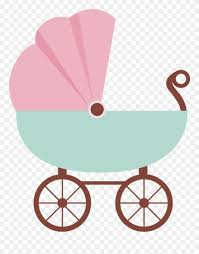 